From today don’t ask for more…Don’t expect anymore…don’t reach out to the sky…instead reach within & touch the heart. Set ur love free…
Bitte ab heute nicht um mehr… Erwarte nicht mehr… versuch nicht, den Himmel zu erreichen… greif stattdessen nach innen und berühre das Herz. Lasse deine Liebe frei…Send #HappyNewYear #WackyWishes @HNY & if I like it, I will not only re-tweet it but also send you a personalized new year message.
Schickt verrückte Neujahrsgrüße und wenn es mir gefällt, werde ich es nicht nur retweeten, sondern euch auch eine persönliche Neujahrsbotschaft schicken.31.12.2013Ai Ajnabi tu bhi kabhie Aawaaz de kaheen se…roz roz resham si hawaa…plays in my car oddly yet pleasantly out of place in a strange land.
(Song Ai Ajnabi aus Dil Se) Spielt in meinem Auto, seltsam, trotzdem wohltuend fehl am Platz in einem fremden Land.@madihasahar1 Allah will bless her. I will pray for her tonight.
Allah wird sie segnen. Ich werde heute Nacht für sie beten.
(Shah, beten Sie bitte für meine Mutter… sie hat Krebs im Endstadium… bitte)@SrBachchan sir take out time tomorrow…let’s do a little FIFA…I am also tired of being beaten at all games by kids since last few days.
Sir, machen Sie morgen eine Pause… lassen Sie uns ein wenig FIFA spielen… hab auch genug davon, die letzten paar Tage von den Kids bei allen Spielen geschlagen zu werden.
(Sausen durchs Meer, Jetski mit den Enkeln und werde geschlagen! Frustriert! Selbst bei so hohen Geschwindigkeiten!)Anonymity & club hopping with the boys. Fun but I am too young for all this. Gimme a few yrs & I will paint so many towns in so may colours.
Anonymität und Clubhopping mit den Jungs. Lustig, ich bin jedoch zu jung für all das. Gebt mir ein paar Jahre und ich werde auf viele Arten auf die Pauke hauen. And now for some what the kids refer to as EDM. I thought it was scientific abbreviation…works out it means electronic dance music…
Und jetzt zu etwas, was die Kinder als EDM bezeichnen. Ich hielt es für eine wissenschaftliche Abkürzung… fand heraus, dass es Electronic Dance Music bedeutet…This year love like the sea. Give life to all & let them thrive within ur universe & still remain larger, deeper & able 2 replenish yourself
Liebe dieses Jahr wie das Meer. Schenke allen Leben und lass sie in deinem Universum gedeihen und bleib dennoch größer, tiefer und fähig, dich wieder aufzufüllen.At times I do good things & at times the opposite…last two days I have done nothing. Dormant languid lazy….it’s a nice new feeling.
Bisweilen mache ich Gutes und manchmal das Gegenteil… die letzten beiden Tage habe ich nichts getan. Untätig, träge, faul… es ist ein angenehm neues Gefühl. 30.12.2013And as cheesy as it may sound….but this 31st most of the people in the world will say the name of our new film as a greeting!!! HNY…
Und so kitschig es auch klingen mag… aber an diesem 31. werden die meisten Menschen auf der Welt den Namen unseres neuen Films als Gruss äußern! Happy New Year…Somedays I get this feeling….that I have the best team of talent & hardworking men & women at Red Chillies. Thank u all for making movies.
Manchmal bekomme ich dieses Gefühl… dass ich das beste Team an talentierten und hart arbeitenden Männern und Frauen bei Red Chillies habe. Danke euch allen für das Filmemachen. 29.12.2013Best part about shooting with @DabbooRatnani is i get to be photographed with a pretty girl…always. pic.twitter.com/AOKVnqfwBZ
Das Beste am Shooting mit Dabboo Ratnani ist, mit einem hübschen Mädchen fotografiert zu werden… schon immer.BildPartied with the kids late into the nite.Most of them are more ‘proper’ in their behaviour than i ever was. Proper is the new Cool i guess.
Feierte mit den Kids bis spät in die Nacht. Die meisten von ihnen sind “anständiger” in ihrem Benehmen, als ich es je war. Anständig ist das neue cool, schätze ich.My biggest regret that I never got to spend time with you, Faroukh sahib, as I had requested. Should have done it earlier. I feel so sorry.
Ich bedaure am meisten, dass ich niemals Zeit mit Ihnen verbringen konnte, Faroukh sahib, wie ich es gewünscht hatte. Hätte es früher tun sollen. Es tut mir so leid.“And all I ask is quiet sleep & a sweet dream when the long trick’s over.“ Faroukh Sahib…Allah bless your soul. U are dearly loved & missed.
“Und alles, worum ich bitte, ist ein ruhiger Schlaf und süßer Traum, wenn die lange Schicht vorüber ist.” Faroukh Sahib, Allah schütze Ihre Seele. Sie werden innig geliebt und vermisst.(Der an einem Herzinfarkt verstorbene Faroukh Sheikh hatte die Show Jeena Isi Ka Naam Hai moderiert, deren erster Gast damals Shah Rukh war)28.12.2013Relationship with the world around u should be Sensual not Functional despite all.Only way it will feed ur mind & soul & keep ur heart alive
Die Beziehung zu der Welt um dich herum sollte trotz allem sinnlich sein, nicht sachlich. Nur so wird es deinem Geist und deiner Seele Nahrung bieten und dein Herz lebendig erhalten. True in life & when I lose to kids….“The game has its ups & downs, but you can’t let yourself be beat because of lack of effort. M. Jordan
Zutreffend im Leben und wenn ich gegen die Kids verliere… “Das Spiel hat seine Höhen und Tiefen, doch du kannst dich nicht wegen mangelndem Einsatz geschlagen geben.” M. Jordan27.12.2013Nothing compares to a hyper game of Tabboo with kids screaming & fighting. But still strangely calming after all the mad energy is spent….
Nichts ist mit einem aufgedrehtem Spiel Tabboo mit schreienden und streitenden Kindern vergleichbar. Aber dennoch seltsam beruhigend, nach all der aufgewandten wahnsinnigen Energie.26.12.2013@juniorbachchan bring him on!!! Don’t teach him any secret moves though ha ha
(BOYZ! @iamsrk @bomanirani @SonuSood Wir haben einen weiteren khiladi, der spielbereit ist. @TheFarahKhan halt die versteckte Kamera bereit! #InsideJoke)
Bring ihn herbei! Bring ihm aber keine geheimen Züge bei, haha…Got myself the coolest set of cans by Starck. Now to get myself some music…difficult prospect for a tone deaf guy. Send me suggestions.
Besorgte mir die coolsten Kopfhörer von Starck. Jetzt will ich mir ein bisschen Musik zulegen… schwierige Aussichten für einen unmusikalischen Typen. Schickt mir Vorschläge. And my friend Kallis thank you for being such professional and a gentleman. Learnt the meaning of silent strength from you. See u soon.
Und danke mein Freund Kallis, dass du so ein Profi und Gentleman bist. Lernte von dir die Bedeutung stiller Stärke. Auf bald.On a lighter note…my managers thank the social media for letting me not only know the films I am doing but also the cast. Scenes anybody??
Um zu etwas Erfeulicherem überzugehen… meine Manager danken den sozialen Medien dafür, dass sie mir nicht nur die Filme mitteilen, die ich mache, sondern auch die Besetzung. Die Szenen noch?Disappointment, defeat, & despair are the tools God uses to show us the way. Within this u will find ur path….start today with this belief
Enttäuschung, Niederlage und Verzweiflung sind die Werkzeuge, die Gott benutzt, um uns den Weg zu zeigen. In diesen wirst du deinen Weg finden… beginne heute mit diesem Vertrauen.Saw a bit of DDLJ on tv….kids asked ‘why papa’. Guess too young to know wot romance is…yet! Got babies x’mas gifts & got hugs in return.
Sah ein wenig von DDLJ im Fernsehen… die Kinder fragten, ‘warum, Papa’. Schätze, zu jung, um zu wissen, was Romantik ist… noch! Brachte die Weihnachtsgeschenke der Kinder und bekam im Gegenzug Umarmungen.26.12.2013Shooting with an amazingly hard working unit. 25 mins to Christmas, away from families, singing Christmas carols underwater & smiling.
Dreharbeiten mit einer erstaunlich fleissigen Crew. 25 min. bis Weihnachten, fernab der Familien, unter Wasser Weihnachtslieder singend und lächelnd.Anyone who claims men are the equal of women have never seen a man trying to wrap a Christmas or any present. This is a universal truth.
Jeder, der behauptet, das Männer den Frauen gewachsen sind, hat nie einen Mann bei dem Versuch gesehen, ein Weihnachts- oder sonst ein Geschenk einzupacken. Das ist eine universelle Wahrheit.My favourite line from Darr….”tumhari sabse Badi problem yeh hai ki tum bahut acchhe aadmi ho.”
Meine Lieblingszeile aus Darr… “Dein größtes Problem ist, dass du ein sehr netter Mann bist.”And despite everyone being anti ‘Darr’ at that time…I was fortunate enuff to have become part of it. Thanx Yashji Adi Sunny Juhi & Anupam
Und obwohl damals jeder gegen ‘Darr’ war… hatte ich das Glück, dabei gewesen zu sein. Danke Yashji, Adi, Sunny, Juhi und Anupam. My only solace in the cold. My hoodie my saviour. Feel indebted to it for keeping me company & the coffee of course. pic.twitter.com/ACQZz1lspS
Meine einzige Aufmunterung in der Kälte. Mein Kapuzenshirt, mein Retter. Fühle mich tief in seiner Schuld, mir Gesellschaft zu leisten, und dem Kaffee natürlich.BildComing to the end of a gruelling schedule…all tired but the action team doing some scary jumps from the high diving board.
Eine mörderische Dreheinheit neigt sich dem Ende zu… alle müde, doch das Actionteam macht einige beängstigende Sprünge vom hohen Sprungbrett.24.12.2013OMG!!! I just noticed the first signs of gills & fins sprouting around my skin. I hope I turn into a Starfish & not a Trout!!!!
Oh mein Gott! Ich bemerkte gerade die ersten Anzeichen, dass aus meiner Haut Kiemen und Flossen hervorspriessen. Ich hoffe, ich verwandle mich in einen Seestern und nicht in eine Forelle!Germany is the warmest… In Nov & Dec & the whole year round….the people there r the sweetest & lovingest. I miss Germany & Berlin.
Deutschland ist am wärmsten… Im November und Dezember und das ganze Jahr über… Die Menschen dort sind die herzlichsten und liebevollsten. Ich vermisse Deutschland und Berlin.Thanx Farhan Ritesh PC Lara, Nawab & my man Boman…one of the finest film making fun I ever had. Hope we all make 10 sequels to Don!
Danke Farhan Ritesh, PC, Lara, Nawab & mein Kumpel Boman… eine der amüsantesten Filmproduktionen, die ich jemals hatte. Hoffe, wir alle machen 10 Fortsetzungen von Don!Nothing like working during the season of holidays. Has a strange sense of accomplishment. Come on Day…Hit Me!!! pic.twitter.com/gfsmyE3UOt
Nichts ist damit zu vergleichen, während der Feiertage zu arbeiten. Hat ein seltsames Gefühl der Erfüllung. Auf gehts, Tag… ich bin dabei!Bild23.12.2013Dog tired. Cold…strenuous…& scary at times. Thnk u Dave Manush Rod….I think we r making something special. In room ready to pass out
Todmüde. Kalt… anstrengend… und bisweilen beängstigend. Danke Dave, Manush, Rod… Ich denke, wir schaffen etwas besonderes. Im Zimmer, bereit, aus den Latschen zu kippen.Ritesh Sidhwani: Shah it was fun and glad we have these discussions, makes me feel special.. Love you lots
Shah, es war lustig und bin froh, dass wir diese Diskussionen haben, gibt mir das Gefühl, etwas Besonderes zu sein… Liebe dich sehr @ritesh_sid was good to see you my man. Sorry the discussion became too intense…but you bring out the discusses in me. Love you
War gut, dich zu sehen, mein Freund. Tut mir leid, die Diskussion wurde zu intensiv… aber du holst die Diskussionen aus mir heraus. Liebe dich.22.12.2013Cold water…slow work….difficult holding breath & difficult shots. But Farha keeps the spirit from dwindling. One heck of a leader.
Kaltes Wasser… bedächtig arbeiten… schwer, den Atem anzuhalten & schwierige Aufnahmen. Aber Farah rettet die Stimmung davor zu schwinden. Was für eine Chefin.@Chinmayi thank you. Have a great day and keep singing….
(liebte den DNA Artikel. Fand einige Antworten, nach denen ich suchte. Danke)
Danke. Hab einen tollen Tag und sing weiter…@GulPanag thank you so much and be well.
(Wie gut SRK schreibt! Exzellente Kolumne in der DNA. Ja.)
Vielen Dank und machs gut.@SRKUniverse
@iamsrk ‘s DNA Column for December is out!! RT and spread! http://epaper.dnaindia.com/story.aspx?id=57008&boxid=32328&ed_date=2013-12-21&ed_code=820004&ed_page=1#.UrSwMI3qrNw …Reading David & Goliath. Effort over ability….challenge conventions…you have to be so bad that you have no choice but to be desperate…
Lese gerade David & Goliath. Einsatz über Fähigkeit hinaus… Konventionen infrage stellen… du musst so schlecht sein, dass du keine Wahl hast, als bis zum Äussersten entschlossen zu sein.@priyamani6 hope all good with you. Bless you and have a happy new year.
(..Sie schauen auf dem Foto überhaupt nicht wie eine Rosine aus)
Hoffe, es ist alles gut bei dir. Segne dich und wünsche ein glückliches Neues Jahr.Eight hours in water. Feel a bit Raisin like…Kish Mish in Hindi…sounds kinda like a lispy request to a lady. pic.twitter.com/xyrn23CmsV
Acht Stunden im Wasser. Fühle mich ein wenig wie eine Rosine… Kish Mish auf Hindi… klingt ein wenig wie die lispelnde Anfrage bei einer Lady.Bildi think understanding people is better than knowing them. Does that make sense or am i suffering from too much underwater hydrophilosophia??
Ich halte es für besser, Menschen zu verstehen, al sie zu kennen. Macht das Sinn oder leide ich an zu viel Unterwasser-Philosophie?21.12.2013”Remember that everyone you meet is afraid of something, loves something, and has lost something.” – H. Jackson Brown Jr. Be kind.
“Bedenke, dass jeder, dem du begegnest, sich vor etwas fürchtet, etwas liebt, und etwas verloren hat.” – H. Jackson Brown Jr. Sei freundlich.I disagree with science studies..it’s too early…too cold for life to have begun in water…brrrrrrr. To get out of my bed & into my car!
Ich widerspreche wissenschaftlichen Studien…. es ist allzu früh… allzu kalt, als dass das Leben im Wasser begonnen hätte… brrr. Um aus meinem Bett und in mein Auto zu steigen!Neoprene…chlorine…air blasts & fire. It’s been that kind of a day. Now to sleep & wake up fresh to take on tomorrow, wot ever it offers.
Neopren… Chlor… Druckluft und Feuer. So ein Tag war das. Jetzt schlafen und erholt aufwachen, um den morgigen Tag in Angriff zu nehmen, was auch immer er bringt.20.12.2013 High point of last night…seeing daughter on stage as Miranda in Tempest. Thee madeth Papa proud with thou enactment my princess.
Höhepunkt von gestern Abend… meine Tochter auf der Bühne zu sehen, als Miranda in Tempest (“Der Sturm” von Shakespeare). Du hast Papa mit deiner Darstellung stolz gemacht, meine Prinzessin.Phew finally finished my article for DNA newspaper. Writing for a living must be such a stressful job! Deadlines…deadlines!!!
Uff, stellte endlich meinen Artikel für die DNA Zeitung fertig. Schreiben als Broterwerb muss solch ein stressiger Job sein! Termine… Fristen!19.12.2013….and meanwhile the ever edgy romance of “I am on Fire…” Bruce Springsteen plays in my car. Bring on the desires…
… und derweil spielt die ewig trendige Romantik von “I am on Fire…” von Bruce Springsteen in meinem Auto. Bringt die Sehnsüchte hervor…The greatest way for an actor to count his years is, for each of them to be defined by a film. DDLJ yr…Swades yr…KKHH yr…& so on….
Der beste Weg für einen Schauspieler, seine Jahre zu zählen, ist der, jedes davon durch einen Film zu definieren. Das DDLJ Jahr… Swades Jahr… KKHH Jahr… und so weiter…Thank you Ashutosh for changing my life. Gayatri, REHMAN & Javed sahib…for helping calling ‘a Swades a Swades’. Respect.
Danke Ashutosh, dass du mein Leben verändert hast. Gajaytri, Rehman und Javed sahib… für die Hilfe, ‘eine Heimat eine Heimat’ zu nennen. Respekt.Thank you Ashutosh…go changing my life. Gayatri…Kaveri amma REHMAN and Javed sahib.
Danke Ashutosh… für die Änderung meines Lebens. Gayatri… Kaveri amma, Rehman und Javed sahib.Making Swades was such an emotionally overwhelming experience that I never saw the finished product. Didn’t want the feeling to end….
Die Schaffung von Swades war solch eine emotional überwältigende Erfahrung, dass ich nie das Endprodukt sah. Wollte nicht, dass das Gefühl aufhört…On a sadder note Boman Irani annihilated me at FIFA. Despondent…Destroyed & Devastated…can’t find anymore adjectives with ‘D’…
Zu etwas traurigem, Boman Irani machte mich bei FIFA fertig. Niedergeschlagen… vernichtet & am Boden zerstört… kann keine weiteren Adjektive mit ‘D’ finden….Going back home after a long & fun day at shoot. Poor director was unwell but still kept on working without rest. That’s why Farah is Farah.
Nach einem langen und lustigen Drehtag geht es zurück nach Hause. Die arme Regisseurin war unpässlich, arbeitete dennoch ohne Pause weiter. Deshalb ist Farah Farah.17.12.2013FAN is a ‘family film’. It’s the family all of you have become for me…the one I didn’t have. I want to be as beautiful as you all. Thanx.
FAN ist ein ‘Familienfilm’. Es ist die Familie, die ihr alle für mich geworden seid… jene, die ich nicht habe. Ich möchte so wundervoll wie ihr alle sein. Danke.Most of the characters I do are the ones I create…for the first time I am going to play what has created me…I will be in my next a “FAN”
Die meisten Figuren, die ich spiele, sind welche, die ich erschaffe… zum ersten Mal werde ich spielen, was mich erschaffen hat… in meinem nächsten Film werde ich ein “FAN” sein.16.12.2013Wondering do these amazing Bengali gentleman have favourite cricket teams….and is it KKR??? Hmmm…I hope they do. pic.twitter.com/aYuboQtDyb
Frage mich, ob diese erstaunlichen bengalischen Gentleman Lieblingscricketteams haben… und sind es die KKR? Ich hoffe es.BildBackstage at Ndtv was the single most enlightening evening of my life. All had the common quality of humility & humour. Laughter & learning.
Backstage beim NDTV war der aufschlussreichste Abend meines Lebens. Alle hatten die Eigenschaft Bescheidenheit und Humor gemeinsam. Gelächter und Lernen.15.12.2013Had such a lovely party with the Delhites. Thank you NDTV beyond personal & love for wot ever it is worth…all of you have my respect.
Feierte solch eine angenehme Party mit den Delhiern. Danke NDTV über das persönliche hinaus und Liebe für alles, was es wert ist… ihr alle habt einen Respekt.It was tremendous in the company of such an amazing gathering of greats.i feel so charged to work harder & happier. pic.twitter.com/xJhlbAruki
Es war gigantisch in der Gesellschaft solch einer erstaunlichen Ansammlung von Größen. Ich fühle mich so aufgeladen, härter und glücklicher zu arbeiten.BildThis one has a big thnk u list…Amit ji Jaya ji Hrithik Kareena Kajol Yashji Faridaji Grannies,fainting Karan & all phew! K3G a dozen years
Dies ist eine grosse Dankesliste. Amitji, Jayaji, Hrithik, Kareena, Kajol, Yashji, Faridaji, die Großmütter, der ermattete Karan und alle, uff! 12 Jahre K3GAm quite reticent when it comes to praising kids’ achievements but this is highly ‘show off’ worthy. You go girl!!! pic.twitter.com/B2MRlE1Kf8
Bin ziemlich zurückhaltend, wenn es darum geht, die Leistungen der Kinder zu loben, aber dies ist es äußerst wert, “um damit anzugeben”. Los Mädel!BildTom Delhi for audience with the honourable President of India. Thanx ndtv 25 legends honours & u all for making an ordinary life so special
Morgen in Delhi wegen einer Audienz beim ehrenwerten Präsidenten von Indien. Danke NDTV für die Ehrung 25 Legenden und euch allen dafür, ein gewöhnliches Leben so besonders zu machen.Got hard rubberised bag that carries your ps 4 and a built in hd tv with stereo sound. If u have to run away from home, that’s all you need
Bekam einen Hartgummikoffer, um die PS4 zu transportieren, mit eingebautem HD Fernseher mit Stereo Sound Wenn du von zu Hause abhauen muss, ist das alles, was du brauchst.I have come to the conclusion that nothing is more appealing in a person than dignity & grace. In the long run I think that’s whats lasting
Ich bin zu dem Schluss gekommen, dass bei einer Person nichts ansprechender ist als Würde und Anmut. Ich denke, dass es dies ist, was letzten Endes bleibt.14.12.2013One last thing before I get to work….when ppl write on twitter, “mate” me sir…or “mate ur fans” etc it’s “meet” misspelled…right?
Eine letzte Sache, bevor ich mich an die Arbeit mache… wenn Leute auf Twitter schreiben, “mate” mich, Sir… oder “mate your fans” usw., ist das “meet”, nur falsch geschrieben, oder?
(Oh, oh… ‘mate’ heisst u.a. begatten, paaren etc… hoffen wir mal, es wurde wirklich falsch geschrieben, oder kriegt er jetzt schon solch eindeutig/anzügliche Angebote? ‘meet’ heisst treffen, begegnen, kennenlernen)Best time to meet me is morning…I pay a lot of compliments then. My eyes take a while to adjust to the reality through the haze….
Die beste Zeit, um mich zu treffen, ist morgens… da mache ich viele Komplimente. Meine Augen brauchen eine Weile, um sich durch den Dunst auf die Realität einzustellen.Becos I only wear black my daughter told me wot someone has said on her Instagram. I will wear black till they invent a darker colour. Nice
Weil ich nur schwarz trage, erzählte mir meine Tochter, was jemand auf ihrem Instagram gesagt hat. Ich werde schwarz tragen, bis sie eine dunklere Farbe erfinden. Nett13.12.2013A child’s love is full of innocence, & the sum of innocence (as Pessoa says) is not thinking..”So lov without thought pic.twitter.com/wDszc20pgs
Die Liebe eines Kindes ist voller Unschuld, und die Summe der Unschuld ist (wie Pessoa sagt) nicht zu denken… “Also liebe ohne zu denken”BildRab ne banadi Jodi…just spoke with Adi and remembered the good time we had making the film. Thank you Yashji & Anushka for the experience.
Rab Ne Bana Di Jodi… sprach gerade mit Adi und dachte an die gute Zeit, die wir hatten, als wir den Film machten. Danke Yashji und Anushka für die Erfahrung.12.12.2013Got back home to be greeted by a bag full of books I had bought & not got back from my trips abroad. It’s like having 30 friends over!!!
Kam zu Hause an, um von einer Tasche voller Bücher empfangen zu werden, die ich auf meinen Reisen ins Ausland gekauft und nicht wiederbekommen hatte. Es ist wie 30 Freunde zu Besuch zu haben!A man and his beard are soon parted. Hair today gone tomorrow. Kiss mode activated…no beard burns for the kids. pic.twitter.com/2VWUkElpuG
Ein Mann und sein Bart sind bald geschieden. Die heutigen Haare sind morgen verschwunden. Kussmodus aktiviert… kein Bart kratzt bei den Kindern.Bild11.12.2013And thank you Wharton for recognising the efforts the team puts in for a film…Chennai Express keeps moving. Masha Allah
Und danke, Wharton, für die Anerkennung des Aufwands, den das Team in einen Film steckt… Chennai Express bleibt in Bewegung. Masha AllahI feel euphoric at Red Chillies office. To see the v fx team,production in full swing, kkr & Starbucks. Happiness is Cinema Cricket & Coffee
Ich fühle mich euphorisch im Büro von Red Chillies. Das VFX Team, die Produktion, die KKR und Starbucks auf Hochtouren zu sehen. Glück ist Kino, Cricket und Kaffee.If only we were less insistent upon “telling the truth” than we were upon understanding our own truths and just quietly trying to live them.
Wenn wir nur weniger darauf bestehen würden, die “Wahrheit zu sagen”, als wir darauf aus sind, unsere eigenen Wahrheiten zu verstehen und einfach nur ruhig zu versuchen, sie zu leben.A strange feeling of impending emptiness…akin to the flipping of last few pages of a good book as it’s coming to an end. Is it Monday?
Ein seltsames Gefühl drohender Leere… gleicht dem Umblättern der letzten paar Seiten eines guten Buchs, während es sich dem Ende zuneigt. Ist es Montag?10.12.2013@STACI2POINT0 kinda like you!!!
Irgendwie wie du!!!
(SRK hat heute nacht einen Lauf! Hahaha)When u have game plans & tricks u reach the top…top of the surface. When u do heartfelt u go down…down to the depths of ur desires.
Wenn du Strategien und Tricks hast, erreichst du die Spitze… an der Oberfläche. Wenn du tief in dich gehst, gehst du runter… in die Tiefen deiner Sehnsüchte.It’s too far gone..too many years…the heat has melted itself away & gone cold. My last tweet was a heartfelt belief about Ra.One the film.
Es ist zu lange vorbei… zu viele Jahre… die Hitze hat sich selbst zerschmolzen und ist kalt geworden. Mein letzter Tweet war ein tief empfundener Glaube an den Film Ra.One.To have the wisdom to risk our security for a dream at least once in life. Once to say, i didn’t just exist, i lived & honoured my heart.
Die Weisheit zu haben, für einen Traum wenigstens einmal im Leben unsere Sicherheit zu riskieren. Einmal zu sagen, ich habe nicht einfach nur existiert, ich habe gelebt und mein Herz honoriert.Nite brings with it the dark & enlightenment..”If you cannot find the truth right where you are, where else do you expect to find it?” Dogen
Die Nacht bringt die Dunkelheit und die Erleuchtung mit sich… “Wenn du die Wahrheit nicht dort finden kannst, wo du bist, wo glaubst du sie sonst zu finden?” Dogen09.12.2013It’s so beautiful to meet people who made you who you are and celebrate their happiness. Here’s wishing bharat rawail & aanchal all the best
Es ist so wunderbar, Menschen zu treffen, die dich zu dem machten, der du bist und ihr Glück zu feiern. Wünsche Bharat Rawail und Aanchal alles Gute.Woke with desire to have it snowing outside. Is it too stretched an ask living next to Equator.Ok will settle for ice cubes in cola instead
Wachte mit dem Wunsch auf, dass es draußen schneit. Die Bitte ist wohl zu weit hergeholt, wenn man nahe des Äquators lebt. Okay, werde mich stattdessen mit Eiswürfeln in der Cola begnügnen.07.12.2013Sometimes the questions are complicated & the answers are simple.Dr Seuss. Decided to go into simplicity mode. Let it come & go as it does.
Manchmal sind die Fragen kompliziert und die Antworten einfach. Dr Seuss. Habe beschlossen, in den unkomplizierten Modus zu wechseln. Lass es kommen und gehen, so wie es ist.2. …there should always be a repository of good that everyone knows exists in order to remind humanity of what it ought to be.
2. …es sollte immer eine Lagerstätte des Guten geben, von dessen Existenz jeder weiss, um die Menschheit daran zu erinnern, wie es sein sollte.1. RIP Nelson Mandela…Some people should not die…for the sake of the lack of goodness left in this world…
1. Ruhe in Frieden, Nelson Mandela… Einige Menschen sollten nicht sterben… wegen des in dieser Welt hinterlassenen Mangels an GüteWhen I see sports ppl images especially in slo mo, on tv, I want to jump right in and start playing that game, even if I don’t know how to.
Wenn ich im Fernsehen die Bilder von Sportlern sehe, insbesondere in Zeitlupe, möchte ich direkt loslegen und anfangen, das Spiel zu spielen, auch wenn ich nicht weiß, wie.06.12.2013A security guard sweetly hugged me…shook my hand and said “ achha laga pehli baar aapko ZINDA dekha”
Ein Sicherheitsmann umarmte mich herzig… schüttelte meine Hand und sagte, “Schön, Sie zum ersten Mal leibhaftig zu sehen”Kya Carrera re! At the launch of my favourite brand Tag with Karun & Frank. Long, pleasureable & a classy day. 
Was für eine Carrera! Bei der Markteinführung meiner Lieblingsmarke Tag mit Karun und Frank. Langer, vergnüglicher und stilvoller Tag.BildToo much fun at Aaj Tak. Thank you Purie Family & Supriya(o) & Hussain & Sanjay for the hospitality & love. Also Kaveree & Anjana.
Sehr viel Spaß bei Aaj Tak. Danke Purie Familie & Supriya(o) & Hussain & Sanjay für die Gastfreundschaft und Liebe. Ausserdem Kaveree & Anjana.05.12.2013Success comes in Cans…Failure in Can’ts…Unknown. For film professionals even truer…or now with digitisation Success comes in Drives?
Erfolg kommt in Kann’s (Can ist auch die Filmdose)… Versagen in Kann’s nicht… Verfasser unbekannt. Für Filmprofis noch zutreffender… oder jetzt mit der Digitalisierung kommt Erfolg aus Laufwerken?Enroute Delhi & the song on radio is ”Aisi Deewangi dekhi nahi” ,remember when the film released I had just gone to Delhi & slept for 2 days
Auf dem Weg nach Delhi und im Radi spielt “Aisi Deewangi Dekha Nahi” (Deewana), weiß noch, als der Film rauskam, war ich gerade in Delhi und schlief 2 Tage.“Good luck means, work hard. Hard work achieves all dreams. Inshallah Allah you will create beauty & simplicity Gauri pic.twitter.com/ezox23eZDq 
“Alles Gute bedeutet, arbeite hart. Durch harte Arbeit erreicht man alle Träume. So Gott will, wirst du Schönheit und Einfachheit erschaffen, GauriBild04.12.2013I am really sorry about this fiasco of a q & a. Next time will do from a laptop. Now have to go and rehab my shoulder. Love you all
Das Fiasko bei dieser Fragerunde tut mir wirklich leid. Nächstes Mal werde ich es von einem Laptop aus tun. Muss jetzt zur Reha meiner Schulter gehen. Liebe euch alle@HandleWidCare_ yes humility I the best way to spread love and care even if ppl think its a weakness sometimes
Ja, Bescheidenheit ist der beste Weg, Liebe und Sorge zu verteilen, auch wenn die Leute es manchmal für Schwäche halten
(Immer, wenn ich unhöflich bin, sagt meine Mutter stets zu mir, “Du bist ein SRK Fan, sei genauso bescheiden wie er.” Ha ha)@sak13384 now I have Mumbai…so will vote here. Everyone should vote.
Jetzt habe ich den von Mumbai… daher werde ich hier wählen. Jeder sollte wählen.
(Haben Sie noch den Wählerausweis von Delhi? Wenn ja, werden Sie morgen wählen?)@MyNameIzAnmol brown with a tinge of green
Braun mit einem Anflug von grün
(Sir! Welche Farbe haben Ihre Augen? Antworten Sie, Sir! Ich muss es in eine Projektdatei schreiben.)@nerosamy no no don’t do tht. You will find someone who loves you the most
Nein, nein, tu das nicht. Du wirst jemanden finden, der dich am meisten liebt.
(Ich respektiere Sie sehr, wenn ich nicht heiraten werde, ist es Ihretwegen, weil ich niemanden wie Sie finden kann… Sie sind einer unter zigtausend)@selfishsrkian trying….trying
Ich versuch es… ich versuch es
(Ich habe Examen, mein Leben… Was nun? Sagen Sie uns zumindest, ob Sie jetzt niemandem antworten werden… kann ich offline gehen?)Sorry guy you will have to slow down…the tweets coming so rapidly I can’t stop any to reply.
Sorry Leute, ihr werdet langsamer machen müssen… die Tweets kommen so schnell, ich kann keinen anhalten, um zu antworten.Ok let’s do a few questions…then back to nothingness…. Ask away…
Okay, lasst uns ein paar Fragen beantworten… dann zurück zum Nichts… fragt nur…Had an outstanding day of hanging around the house doing little. Cleaned my closets, took out the skeletons then placed them back neatly!
Ich hatte einen ausgezeichneten Tag des Herumhängens im Haus und wenig zu tun. Habe aufgeräumt und die Leichen aus dem Keller geholt, und stellte sie dann ordentlich wieder zurück!Thanx for the 6 mil. Our love goes beyond numbers. Wish you all happiness beyond count & love beyond measure. pic.twitter.com/wQQQB4Mjwu
Danke für die 6 Millionen. Unsere Liebe geht über Zahlen hinaus. Wünsche euch allen unzähliges Glück und unermeßliche Liebe.Bild03.12.2013Woh toh hai Albela hazaaron mein Akela..sada tumne aib dekha hunar ko na dekha…one of my favouritest songs from my films. Get tears.
Woh toh hai Albela hazaaron mein Akela… sada tumne aib dekha hunar ko na dekha (Kabhi Haan Kabhi Naa)… einer meiner Lieblingssongs aus meinen Filmen. Bringt mich zum weinen.It’s so nice to meet pleasant and happy people even if it’s for a bit. Asim who is driving me around is one such face pic.twitter.com/38FdWTaybE
Es ist so schön, sympathische und glückliche Leute zu treffen, auch wenn es nur kurz ist. Asim, der mich herumfährt, ist einer davon.BildAnd Thank you Dubai for a great evening of screaming and dancing. My favourite image from the show… pic.twitter.com/PP8BPKdl3N
Und danke Dubai, für einen großartigen Abend kreischens und tanzens. Mein Lieblingsbild von der Show:BildAfter a long while I am on my own. Didn’t realise I do miss myself with myself. Away from queries, ownership schedules & all such daily ware
Nach langer Zeit bin ich mal für mich. Merkte nicht, dass ich es vermisse, mit mir zusammen zu sein. Fernab von Anfragen, Eigentümer Terminplänen und all derartigen alltäglichen Anforderungen.Show over…The frenzy lives on. Good bad ugly I do, it’s nice to be appreciated. It makes me feel I tried & it was good enuff. Thanx Dubai
Die Show ist aus… Die Ekstase hält an. So gut, schlecht, hässlich ich es mache, es ist schön, gewürdigt zu werden. Es gibt mir das Gefühl, dass ich mich bemüht habe und es war gut genug. Danke Dubai.02.12.2013I love the nervousness of a live performance. The thumping of the heart & oneness I feel with the roar of the crowd. pic.twitter.com/82v8na2Ab6
Ich liebe die Nervosität eines Live Auftrittes. Das Herzklopfen und mein Gefühl des Einsseins mit dem Gebrüll der Menge.BildI have come to realise there is no place I’ d rather be than working till the dew begins to drop, on a stage with music and lights.
Ich bin zu der Erkenntnis gekommen, dass es keinen Ort gibt, wo ich lieber wäre, als arbeitend auf einer Bühne mit Musik und Lichtern, bis der Tau zu fallen beginnt.01.12.2013“There’s no worse feeling than that millisecond you’re sure you are going to die after leaning your chair back a little too far.” So true!!!
“Es gibt kein schlimmeres Gefühl als diese Millisekunde, wo du sicher bist zu sterben, nachdem du deinen Stuhl ein wenig zu weit zurückgelehnt hast.” Wie wahr!Because they know the name of what I am looking for, they think they know what I am looking for! ~Antonio Porchia, pic.twitter.com/g8nWvOXxZ6
Weil sie den Namen dessen kennen, wonach ich suche, denken sie, dass sie wissen, wonach ich suche! ~Antonio PorchiaBildThere is something in the air of Dubai.Feel at home & ready to work without it feeling like work. As Joe Gideon says ‘It’s show time folks’
Es liegt was in der Luft von Dubai. Fühle mich wie zu Hause und arbeitsbereit, ohne, dass es sich wie Arbeit anfühlt. Wie Joe Gideon sagt: ‘Es ist Showetime, Leute’Enroute Dubai. It’s show time folks…come and have a party with me and the gang of lovely ladies. I feel like dancing all night for u all
Auf dem Weg nach Dubai. Es ist Showtime, Leute…. kommt und feiert mit mir und der Gang reizender Ladies. Mir ist danach, die ganze Nacht für euch alle zu tanzen.30.11.2013Had a charming day with some young expecting mothers to be. Now back to the reality of hard rehearsals for the show in Dubai.
Hatte einen charmanten Tag mit einigen jungen werdenden Müttern. Jetzt zurück zur Realität von harten Proben für die Show in Dubai.I stop wanting what I am looking for, looking for it. ~Antonio Porchia. It’s kind of true if you get the drift.
Ich verliere das Verlangen nach dem, was ich suche, indem ich danach suche. ~Antonio Porchia. Stimmt irgendwie, wenn du verstehst, worauf er hinauswill.& now to rehearse for the show in Dubai on the 1st of Dec. Madhuri Deepika Jaqueline all beautiful ladies coming with me to win your hearts.
Und jetzt zur Probe für die Show in Dubai am 1. Dezember. Madhuri, Deepika, Jaqueline, alle wunderschönen Ladies schliessen sich mir an, um eure Herzen zu gewinnen.Had a lovely evening with Mahesh, Mukesh & Pooja Bhatt at their family wedding. Went back to goodness & love that shaped my life in Mumbai
Hatte einen angenehmen Abend mit Mahesh, Mukesh & Pooja Bhatt bei einer Hochzeit in ihrer Familie. Kehrte zurück zu der Güte und Liebe, die mein Leben in Mumbai geformt haben.29.11.2013“To live is to build a ship and a harbor At the same time. And to complete the harbor Long after the ship was drowned.” Yehuda. Hmmmm
“Leben heisst, gleichzeitig ein Schiff und einen Hafen zu bauen. Und den Hafen zu vervollständigen, lange nachdem das Schiff gesunken ist.” Yehuda. Hm…10 yrs of KHNH. Thanks Hiroo Nikhil Karan Preity Saif & the whole team of KHNH. And YashJohar (Tom uncle)…you were most special. Miss you.
10 Jahre Kal Ho Naa Ho. Danke Hiroo, Nikhil, Karan, Preity, Saif und dem ganzen Team von KHNH. Und Yash Johar (Onkel Tom)… Du warst was ganz besonderes. Vermisse dich.28.11.2013Too much fun to see Prabhu Deva sir move on the dance floor. Thank you for lighting up happy new year..love and respect sir
So lustig, Prabhu Deva Sir auf dem Parkett in Aktion zu sehen. Danke für das Erhellen von Happy New Year… Liebe und Respekt, Sir27.11.2013Some days it’s just advisable to go to sleep. Not because the day was bad…but just because sleep feels a bit better. Melatonin take over..
Manche Tage ist es einfach ratsam, schlafen zu gehen. Nicht, weil der Tag schlecht war… sondern ganz einfach, weil schlafen sich ein wenig besser anfühlt. Das Melatonin übernimmt…26.11.2013Let us start this day with the decision to be friends once again with Hope. Given the circumstances of life…hope really is our last hope.
Lasst uns diesen Tag mit der Entscheidung beginnen, sich erneut mit der Hoffnung anzufreunden. Unter den gegebenen Umständen des Lebens… ist Hoffnung wirklich unsere letzte Hoffnung.25.11.2013Fun at shooting becos my daughter came, Lungi dance at Hello awards & celebrated with v fx team keiten’s wedding. It’s been a fun day.
Spass beim Drehen, weil meine Tochter kam, Lungi Dance bei den Hello Awards und mit dem VFX Team Keiten’s Hochzeit gefeiert. War ein vergnüglicher Tag.24.11.2013Farah: Sei einfach, Darling… komm, wenn du möchtest…
Sorry, ein Alien hat mich übernommen!!Late for work today. Been in a mood of just being. An actor should only act when he/she feels like, is my excuse. Hope Farah buys it!
Komme heute zu spät zur Arbeit. Mir ist danach, einfach zu sein. Meine Entschuldigung, ein Schauspieler sollte nur schauspielern, wenn ihm danach zumute ist. Hoffe, Farah nimmt mir das ab!Here is wishing everyone reading this, a friend who puts an armour around ur heart & protects u from this abrasive world. Am I getting soft?
Wünsche jedem, der dies hier liest, einen Freund, der einen Panzer um dein Herz legt und dich vor dieser aggressiven Welt beschützt. Werde ich weich?23.11.2013You become responsible forever for what you’ve tamed. ~Antoine de Saint-Exupéry
Für das, was du gezähmt hast, übernimmst du auf ewig die Verantwortung. ~ Antoine de Saint-ExupéryWatching the news last night made me think.You die by the sword you forge to live by. None of us are holier than thou & that’s why we r human
Die Nachrichten letzte Nacht gaben mir zu denken. Du stirbst durch das Schwert, das du schmiedest, um davon zu leben. Keiner von uns ist selbstgerecht (heiliger als der Pabst) und das ist der Grund, warum wir Menschen sind.22.11.2013All safe on the house front. Thanx to all deptts concerned. ‘Now that the house is on fire let’s warm ourselves’ Didn’t seem viable though.
Alles sicher zuhause. Dank all den beteiligten Abteilungen. ‘Jetzt, wo das Haus in Flammen steht, lasst uns aufwärmen’. Schien allerdings nicht praktikabel.Being uncool is pretty much the coolest you can ever be. Rufus Wainwright. I would dance to Chaka Khan anyday…anywhere.
Uncool zu sein ist so ziemlich das coolste, was du jemals sein kannst. Rufus Wainwright. Ich würde jeden Tag zu Chaka Khan tanzen… überall.21.11.2013Going for a coffee date with my daughter. She was reluctant but finally my charm worked. Basically I begged & used emotional blackmail…!!
Gehe mit meiner Tochter zum Kaffeetrinken aus. Sie sträubte sich, doch letztendlich wirkte mein Charme. Heisst, ich bettelte und setzte emotionale Erpressung ein…!@SonuSood ha ha. Tomorrow you will win don’t worry…
Ha ha. Morgen wirst du gewinnen, keine Sorge…Sonu Sood: Hatte ein tolles FIFA14 Spiel mit SRK, lernte neue Bewegungen, doch letztendlich verloren… wie er einst sagte: “Wer verliert, um zu gewinnen, wird Baazigar genannt”) @HUL_News the pleasure is all mine.
Die Freude ist ganz meinerseits.Hindustan Unilever: Dankbar für Ihre Unterstützung, SRK. Ihre Stimme wird Millionen von Eltern inspirieren, ihren Kindern und den noch kommenden eine leuchtende Zukunft zu gestalten. Have been avoiding real world work using shooting as an excuse. I think I need to put my head down and get to finishing semi commitments.
Habe unter dem Vorwand von Dreharbeiten die Arbeit in der realen Welt gemieden. Ich denke, ich muss mich zusammennehmen und halbfertige Verpflichtungen abschliessen.Lovers sitting by the promenade outside my house, holding each other oblivious to the world passing by. Reminded of scene from Raju ban Gaya
Die Verliebten, die auf der Promenade vor meinem Haus sitzen, halten einander, ohne Notiz von der vorbeiziehenden Welt zu nehmen. Erinnert mich an eine Szene aus Raju Ban Gaya Gentleman.Did the VoiceOver for a film by Unilever. Why bring a child into the world..really liked the part about the healthy heart and the broken one
Sprach den Begleitkommentar für einen Film von Unilever. Warum ein Kind in die Welt setzen… der Teil über das gesunde Herz und das gebrochene gefiel mir wirklich.20.11.2013@rioferdy5 @ManUtd I wish I could but I am shooting. Will come down later and meet up with you. You are a star. Thanks for the games.
Ich wünschte, ich könnte, doch ich drehe. Werde später runterkommen und mich mit dir treffen. Du bist ein Star. Danke für die Spiele.
(@rioferdy5 @iamsrk Ich hörte, Sie sind nächste Woche in Großbritannien, kommen Sie zum Spiel von Manchester United?)19.11.2013I invariably fall asleep while trying to put my kids to bed. There has to be a connection between their hugs and restful ness.
Wenn ich versuche, meine Kinder ins Bett zu bringen, schlafe ich unweigerlich ein. Zwischen ihren Umarmungen und Ruhe muss es eine Verbindung geben.17.11.2013U excel at ur gifts from God u make it 2 History books U do well in normal goodness of life u make it 2 Heaven Sach u top both lists. Lov u.
Du leistest Besonderes durch deine Gaben Gottes, du schaffst es in Geschichtsbücher, du bist erfolgreich in den normalen Tugenden des Lebens und schaffst es bis in den Himmel. Sachin, du führst beide Listen an. Liebe dich.We analyse,plan,plot,try & figure out so much…Sometimes the questions are complicated and the answers are simple. ~Dr Seuss. That’s it!
Wir analysieren, planen, ersinnen, versuchen und ergründen so viel… Manchmal sind die Fragen kompliziert und die Antworten einfach. ~Dr Seuss. Das ist es!16.11.2013I have come to the conclusion there is no better dancer in the world than me, except Abhishek,Boman,Sonu, Vivaan when it comes to Bolshoi.
Bin zu dem Schluss gelangt, dass es auf der Welt keinen besseren Tänzer gibt als mich, ausgenommen Abhishek, Boman, Sonu, Vivaan, was das Bolschoi angeht.Life lesson learnt from Newsroom…”it’s not important how many people like you, it matters how much they like you”
Lektion des Lebens, entnommen aus Newsroom (eine US-Serie)… “Es ist nicht wichtig, wie viele Menschen dich mögen, es kommt darauf an, wie sehr sie dich mögen”When you and the truth speak to me, I don’t hear the truth, I hear you. ~Antonio Porchia, Love is like that…isn’t it???
Wenn du und die Wahrheit zu mir sprechen, höre ich nicht die Wahrheit, ich höre dich. Antonio Porchia. Liebe ist nun mal so… oder?15.11.2013Having kids changes the meaning of everything…it makes the clouds readable, and the sky touchable and words I could never say, speakable.
Kinder zu haben verändert den Sinn von allem… es macht die Wolken lesbar, den Himmel berührbar und Worte, die ich niemals sagen konnte, aussprechbar.@TheFarahKhan Added your name out of regard for being the director of HNY. Really sorry didn’t mean to offend u & ur loud outbursts ha ha.
Fügte deinen Namen in Bezug darauf hinzu, dass du der Regisseur von HNY bist. Tut mir wirklich leid, ich wollte dich und deine lauten Ausbrüche nicht beleidigen, ha ha.Farah Khan: Ruhig? Ich?@MirzaSania was really nice to see you. May u keep making us proud. Allah bless u
War so schön, dich zu sehen. Mögest du uns weiter stolz machen. Allah segne dichSania Mirza: Einer der nettesten Menschen, die ich kenne… immer so warmherzig und liebenswürdig, immer LiebeBildoh fridge ab kya karoon…tum hi samjha doh
oh fridge, was soll man da machen… sag du’s
(@_gutthi_ Antwort auf das Niels Bohr Zitat: So, wie es da steht, ist es. Die Hälfte der Menschheit weiß das aber nicht. #OhFridge)The opposite of a correct statement is a false statement.But the opposite of a profound truth may well be another profound truth.Niels Bohr
Das Gegenteil einer korrekten Aussage ist eine falsche Aussage. Das Gegenteil einer fundierten Wahrheit mag jedoch wohl eine andere fundierte Wahrheit sein. Niels BohrHad an unexpected evening in the company of great film making minds yesterday. Dibakar,Anurag,Imtiaz,Raju&Farah. All so quietly dignified.
Hatte gestern einen unerwarteten Abend in der Gesellschaft großer Köpfe. Dibakar, Anurag, Imtiaz, Raju und Farah. Alle in so stiller Würde.13.11.2013And yes 20 years of Baazigar. Thnx Abbas Mastan Kajol Shilpa & Rakhiji. Abhi bhi haarkar jeetne wale ko Baazigar kehte hain…
Und ja, 20 Jahre Baazigar. Danke Abbas Mastan, Kajol, Shilpa und Rakhi-ji. Derjenige, der verliert, um zu gewinnen, wird der Spieler genannt…My little son has turned 16 today & I hope he learns fast that “Tomorrow always comes and today is never yesterday” pic.twitter.com/vshxOvLvRL
Mein kleiner Sohn ist heute 16 geworden & ich hoffe, er lernt rasch, dass “immer ein morgen kommt und heute niemals gestrig ist”Bild12.11.2013On a more profound note as I wait to fly from the city of joy… It is easy to stand a pain, but difficult to stand an itch. ~Chang Ch’ao
Etwas tiefgründiger gesprochen, während ich auf den Flug aus der Stadt der Freude warte… Es ist leicht, einen Schmerz auszuhalten, aber schwer, dem Juckreiz standzuhalten. ~Chang Ch’aoNo matter where you go or what you do, you live your entire life within the confines of your head. ~Terry Josephson. True that!
Ganz gleich, wohin du gehst oder was du tust, du lebst dein ganzes Leben innerhalb der Grenzen deines Kopfes. ~Terry Josephson. Wie wahr!11.11.2013Kolkata has been fun & fantastic. Always a pleasure to get caught amidst the vortex of energy called Mamtadi. Holly, Bolly & Tollywood.
Kalkutta hat Spaß gemacht und war phantastisch. Es ist immer ein Vergnügen, in den Energiestrudel namens Mamtadi hineingezogen zu werden. Hollywood, Bollywood und Tollywood.I do find myself looking forward to eating on flights and the food they serve…though have never been a foodie. pic.twitter.com/VhD3MClDJX
Ich entdecke, dass ich mich darauf freue, auf Flügen zu essen und die Speisen, die sie servieren… obwohl ich nie ein Feinschmecker gewesen bin.BildI love you Kkkkolkata…feel always happy going to my city. Looking forward to the festival and just the air of joy that hits u as u land.
Ich liebe dich, Kolkata… komme immer mit Vergnügen in meine Stadt. Freue mich auf das Festival und einfach die freudige Atmosphäre, die dich bei der Landung erfasst.10.11.2013And my best wishes to one of our all time ‘sporting’ greats..Vishwanathan Anand. U go ‘mate’ them well and good my man. You are the king.
Und meine besten Wünsche an eine unserer ‘Sport’ Legenden aller Zeiten… Vishwanathan Anand. Geh und setze sie gründlich ‘schachmatt’, mein Freund. Du bist der King.“I am alone but I am never alone…every nite I get closer to the danger zone” Foreigner one of my favourite bands. pic.twitter.com/8IQyOoaA8z
“Ich bin allein, doch niemals einsam… jede Nacht komme ich der Gefahrenzone näher” Foreigner, eine meiner Lieblingsbands.Bild09.11.2013The moment a little boy is concerned with which is a jay & which is a sparrow, he can no longer see the birds or hear them sing. Eric Berne
Sowie sich ein kleiner Junge damit beschäftigt, was ein Eichelhäher ist und was ein Spatz, kann er die Vögel nicht mehr sehen oder sie singen hören. Eric BerneA tad cynical perhaps but still true I think..we r all at different levels of disaster…some fall harder..some lighter and some faster!!
Ein wenig zynisch vielleicht, aber dennoch wahr, denke ich… wir alle befinden uns auf unterschiedlichen Ebenen des Verhängnisses… einige fallen härter, manche gelinder und ein paar schneller!“We are here to laugh at the odds…& live our lives so well…that death will tremble to take us.” Charles Bukowski pic.twitter.com/9bzIrjnTdU
“Wir sind hier, um die Schwierigkeiten zu verlachen und so ein schönes Leben zu führen, dass der Tod davor bangen wird, uns zu holen.” Charles BukowskiBildHas anyone seen the book by j j Abrams ‘S’. Need it for my library. Seems like an interesting take on new wave written word presentation.
Hat jemand das Buch “S” von J. J. Abrams gesehen. Brauche es für meine Bibliothek. Scheint eine interessante Interpretation des New Wave Schreibens zu sein.08.11.2013Reality makes you open to doubt but Delusions keep the impossible in site. Black & white maybe real but 2+2 being 22 is much more inspiring.
Realität macht dich dem Zweifel zugänglich, doch Illusionen behalten das Unmögliche im Blick. Schwarz und weiß mögen real sein, 2 + 2 = 22 ist aber viel anregender.I hate controlling people and in return hate being told what to do according to their sense of right. Each one should enjoy their own poison
Ich hasse es, Menschen zu kontrollieren und im Gegenzug, wenn man mir sagt, was ich nach ihrem Rechtssinne zu tun habe. Jeder sollte sein eigenes Gift genießen.07.11.2013I feel like riding a bike today…eat Italian food…& read about Steve Jobs. Is that an eclectic enough mix for today?
Ich habe heute Lust, Motorrad zu fahren… italienisch zu essen… und über Steve Jobs zu lesen. Ist dieser Mix ausreichend vielseitig für heute?“Freedom is having time to live. The only good addiction is love.” Jose Muirica President Uruguay
“Freiheit ist Zeit zum Leben zu haben. Die einzig gute Abhängigkeit ist Liebe.” Jose Muirica, Präsident von Uruguay06.11.2013My new gizmo for abs…the TechnoShape. Now u just wait and see…yeah!! pic.twitter.com/eIctq1S8PP
Meine neues Dingens für die Bauchmuskeln… der TechnoShape. Jetzt wartet mal ab… yeah!BildSome days just being with yourself…quietly…gently..is the best company u can have. It’s one of those happy days.
Manche Tag nur mit dir selbst zusammen sein… still… sanft… ist die beste Gesellschaft, die man haben kann. Ist einer von diesen glücklichen Tagen.05.11.2013@SrBachchan Sir the mystery of camera has been solved. It’s a clever air freshner which intermittently goes psssst ! pic.twitter.com/2yskWAoM92
Sir, das Geheimnis der Kamera ist gelöst worden. Es ist ein cleverer Lufterfrischer, der zeitweise verstummt!BildAnd thank @_avanz for the picture.
Und danke für das Bild.“I can’t explain myself, I’m afraid, because I’m not myself, you see.” Alice in Wonderland. pic.twitter.com/rbIqAWcM7U
“Ich kann mich nicht deutlicher erklären, fürchte ich, weil ich nicht ich bin, verstehen Sie?” Alice im WunderlandBildA Mind, which never Minds. Heart, which never Hurts. Brain, which never Drains Touch, which never Pains And Relation, which never Ends.
Ein Gemüt, das niemals nachträgt. Ein Herz, das niemals weh tut. Ein Gehirn, das niemals austrocknet. Eine Berührung, die niemals schmerzt und eine Beziehung, die niemals endet.Dignity…class….graciousness…will always stand apart. Thanx Mr. Bachchan Jaya Aunty Abhishek & Aish for a great evening & morning..!
Würde… Format… Liebenswürdigkeit… wird sich immer abheben. Danke, Mr. Bachchan, Jaya Aunty, Abhishek und Aish für einen grossartigen Abend und Morgen!Never said this but the red chillies office has been designed by the ever wonderful @reteishd.thanx my man and do come for some coffee soon
Hab das nie erwähnt, doch das Büro von Red Chillies ist vom stets wundervollem Ritesh Deshmukh entworfen worden. Danke, Kumpel und komm demnächst mal auf einen Kaffee vorbei!04.11.2013thank u Tunisia
Danke Tunesien
(@zyzo52 Ich habe das starke Gefühl, dass SRK dies gesehen hat: http://youtu.be/PGK_KthUDRE doch wir brauchen ernsthaft ein Signal von ihm, um sicher zu sein)Dubai time soon & show time again. On 1st December at Dubai International Stadium. Count down has begun! Are we ready??
Als nächstes Dubai & wieder Showtime. Am ersten Dezember im Dubai International Stadium. Der Countdown hat begonnen! Sind wir bereit?Starbucks in the house…eh not exactly but under the Red Chillies office in Khar. Too excited. Happy Diwali all. pic.twitter.com/aqJaNuXif5
Starbucks im Haus… ähm, nicht genau, aber unter dem Red Chillies Büro in Khar. Sehr aufgeregt. Happy Diwali an alleBildhave a happy Diwali darling and enjoy with the family.
Ein glückliches Diwali, Darling und geniess es mit der Familie.
(@MandviSharma Der Weg nach Hause ist immer wie eine Zeitreise. Das Warten darauf, ein Kind zu sein und eine Pause vom Erwachsenendasein zu nehmen. Happy Diwali euch allen!)03.11.2013I can hear u all inside. Actually woke with ur screaming wishes.thank u…coming in 5 pic.twitter.com/lDCYMybr30
Kann euch hier drinnen alle hören. Eigentlich mit euren Glückwunschrufen aufgewacht… komme in fünf MinutenBildAnd apologies to the neighbours and the commuters for the traffic and noise.
Und Entschuldigung an die Nachbarn und Pendler wegen des Verkehrs und dem Lärm.Hmmm need to get the house painted…see u all in a bit.sorry to keep u all waiting pic.twitter.com/JqPAMjyfJf
Mhm, muss das Haus streichen lassen… Sehe euch alle gleich. Entschuldigt, dass ich euch alle warten lasse.BildDon’t push the girls…please. pic.twitter.com/t3OzsvoPw1
Bedrängt die Mädels nicht… bitte.BildComing…coming guys and girls.cant find my birthday suit…oops! Will wear any t shirt pic.twitter.com/QtfPV9VcYi
Komme… komme, Jungs und Mädels. Kann meinen Geburtstagsanzug nicht finden… ups! Were irgendein T-Shirt tragen.BildTime to go out at the gates nd take love from the hundreds who are standing there. Thank u all…sorry my birthday so decided to oversleep
Zeit, raus zu den Toren zu gehen und von den Hunderten, die dort stehen, Liebe zu empfangen. Danke euch allen… Entschuldigung, ist mein Geburtstag, daher beschlossen, zu verschlafen“The mark of 1 born with noble qualities is being born without envy”Francois. Now becos of ur lov I envy no one.Thanx all for ennobling me
“Das Merkmal von jemanden, der mit edlen Eigenschaften geboren wurde ist, ohne Neid geboren zu sein.” Francois. Wegen eurer Liebe beneide ich jetzt niemanden. Danke allen dafür, mich geadelt zu haben.Thank u all on twitter for the madness u have created ha ha.Ppl think I am a mkting genius. But it’s u all who make the madness. Love u most
Danke euch allen auf Twitter für den Wahnsinn, den ihr erschaffen habt. Die Leute halten mich für ein Marketinggenie. Doch ihr alle seid es, die den Wahnsinn erschaffen. Liebe euch total.Thank u everyone. All who came outside the house with crackers & posters. Love to u all & apologies to the neighbours.Ur love makes me happy
Danke euch allen. Alle, die mit Knallern und Postern vors Haus gekommen sind. Liebe an euch alle und Entschuldigung an die Nachbarn. Eure Liebe macht mich glücklich.02.11.2013There is no sweeter feeling than being able to ‘ask’, knowing fully well its not for permission but to inform the loved one that i am taking
Es gibt kein süsseres Gefühl, als imstande zu sein zu ‘fragen’, im vollen Bewusstsein, das es nicht um Erlaubnis ist, sondern um den geliebten Menschen zu informieren, dass ich es mir nehmeSuperAalif: SRK, Inshallah… ha ha@SuperAalif no it’s a sign we r getting wiser…Now we at least know zen was not just a car name.
Nein, es ist ein Zeichen, dass wir weiser werden… Zumindest wissen wir jetzt, das Zen nicht nur ein Autoname war.SuperAalif: SRK, Vorbestellung für deinen morgigen Geburtstag, weil er weltweit ausverkauft sein wird!SuperAalif: SRK, es ist ein Zeichen, dass wir alt werden… Vergnügen an solchen Dingenvery nice. Thanx
Sehr nett. Danke
@SuperAalif Auf ihrem Sterbebett resümieren Zen Meister traditionell ihr Verständnis vom Leben in einem letzten Gedicht. Hier lesen: http://wp.me/p2x7VR-wSThink I will retire early tonight…there is nothing left to waste time on. All unfortunately seems to be taking care of itself.
Denke, ich werde mich heute früh zurückziehen… nichts übrig, um sich damit abzugeben. Leider scheint sich alles von selbst zu erledigen.look forward to it…your show is really really cool. Thanx for the entertainment.
Freu mich darauf… eure Serie ist wirklich cool. Danke für die Unterhaltung.
(@ChristyRae2013 Hey, SRK. Danke für die netten Worte. Wir mögen Sie wirklich auch! Wir müssen Sie her nach New York holen, um eine Folge mit uns zu drehen!)01.11.2013All u need is a tiny place of truth. A space where you are completely understood, loved, seen & protected. U belong. pic.twitter.com/RL3LM3b9Gz
Alles, was du brauchst, ist ein kleiner Ort der Wahrheit. Ein Ort, wo du völlig verstanden, geliebt, gesehen und behütet wirst. Wo du hingehörst.BildToday is a new day, let yesterday be, ignore the nite, don’t think about, don’t make it yours.Make today yours, cos it’s waiting to be owned
Heute ist ein neuer Tag, lass gestern ruhen, ignoriere die Nacht, denk nicht darüber nach, mach es dir nicht zu eigen. Mach dir das Heute zu eigen, weil es darauf wartet, in Besitz genommen zu werden.Heard Chennai Express was hugely watched on Zee TV. Another feather in Rohit Shetty & teams’ cap. “Don’t u EVER under estimate etc etc…”
Hörte, Chennai Express lief auf Zee TV sehr erfolgreich. Eine weitere Feder am Hut von Rohit Shetty und dem Team. “Unterschätze niemals usw…”As time passes, 16 yrs to be exact..the memories come rushing back…making DTPH seem aur paas…aur paas. Thanx Madhuri,Karisjma,Yashji & team.
Wie die Zeit vergeht, 16 Jahre, um genau zu sein… die Erinnerungen kehren zurück… Die Schaffung von Dil To Pagal Hai erscheint näher… noch näher… Danke Madhuri, Karisma, Yashji und dem Team.you remember the game…wow!!
Du erinnerst dich an das Spiel… wow!
(@ShahanaGoswami Pitthu!! Mein Gott, hab das Wort lange nicht gehört. Was für ein grossartiges Spiel unserer Kindheit!)Back of the t shirt of one of the many boys at home,whileswearing…kicking & playing pitthu or their version of it. pic.twitter.com/jqCZqynsM3
Rückseite des T-Shirts eines der vielen Jungs daheim, beim Fluchen… Kicken & Spielen von Pitthu oder ihrer Version.Bild31.10.2013really cool
wirklich cool
(@asgsrk555 Ich will dieses Kamera… mein Freund hat sie. Bin neidisch twitter.com/dRjWqPTToQ)Daughter looked petrified that I mite come in the party to drop her.Has to be rite on top of most embarrassing moments parents make for kids 
Tochter war wie versteinert, dass ich die Party betreten könnte, um sie abzusetzen. Steht an der Spitze der peinlichsten Momente, die Eltern den Kids bescheren.thanx for the book
Danke für das Buch
(@SRKFC1 ? Guys!! Da unser Team bei Mannat sein wird, wegen der Feierlichkeiten zu SRKs Geburtstag, werden wir die nächsten Tage nicht alle Neuigkeiten in Bezug auf SRK posten können.)u r all too kind
Ihr seid alle zu freundlich
(@alimowa2014 Schauen sie bitte, Ihre Liebe und Zuneigung zu Ihnen leite ich durch Ihr Bild weiter. Liebe Sie verrückt, meine Sonne… http://pic.twitter.com/LareQAyYLk)thank u
Danke
(@farhankhandps95 ich fühle mich heute unglücklich. Machte mit Liebe ein Geschenk für Sie und schickte es hunderte Male… ich weine http://pic.twitter.com/ayt7mJBt0X)yes I will come to Peru.
Ja, ich werde nach Peru kommen
(@GabySRKAJOL_KJ Ich schrieb das für Sie. Gibt es die Chance, dass Sie jemals Peru besuchen werden? Bitte antworten und retweeten http://pic.twitter.com/MwaSnmF2Jl)if u justify ur blessings they r not blessings just salary. Only prayer I say is…May Allah make all as happy as He has made me
Wenn du deine Segnungen rechtfertigst, sind es keine Segnungen, sondern nur Vergütung. Das einzige Gebet, das ich spreche ist… Möge Allah alle so glücklich machen, wie er mich gemacht hat
(@Urvashei1 n Während Sie eine astronomische Gage verlangen, um vor der Kamera zu stehen… verhungern viele Millionen… rechtfertigen sie daher Ihre Segnungen…)My impending b’day reminds me of the time when Sweets were given around the class. Now it’s Tweets being distributed around a class of 5 mil
Mein bevorstehender Geburtstag erinnert mich an die Zeit, wo in der Klasse Süssigkeiten herumgereicht wurden. Jetzt sind es Tweets, die an eine Klasse von 5 Millionen verteilt werden.thank you. It’s too sweet and so many languages.
Danke. Ist so süss und so viele Sprachen.
(@ILoveYouShahRuk “@SiwitaSRK: @iamsrk Bitte nicht gehen, bevor Sie das gesehen haben dont go before seeing this http://www.youtube.com/watch?v=yty1LRJVtlk …”)mum has great choice
erstklassige Wahl von der Mama
(@xxSakshi_Manixx Ich fragte meine Mutter, wenn sie der letzte Mensch auf Erden ware, wen möchte sie bei sich haben? Sie sagte Shah Rukh Khan!)I feel u
Ich spüre dich
(@raksha_antara Ist das nicht seltsam? Sie sind der Mensch, den ich am meisten liebe , doch Sie wissen nichts über mich.)but why take the chance anyway. It’s a rule follow it.
Aber warum das Risiko eingehen. Es ist Gesetz, befolge es.
(@WamiqueRahman Handys haben überhaupt keine Wirkung auf die Instrumente im Flugzeug. Es gibt keinen logischen Grund, dein Telefon während des Fluges abzuschalten.)u will be alright. Bless u
Alles wird gut. Segne dich
(@TiTliDiNa Guten Morgen, mein König, einen wundervollen Tag, ich werde heute zum ersten Mal in meinem Leben verreisen, hab solche Angst, wünschen Sie mir Glück)sounds good
Klingt gut
(@Samiya97 Hallo SRK, mein Ziel im Leben ist es, zur Uni zu gehen und Physiotherapist zu werden, wenn das nicht funktioniert, dann lautet mein Reserveplan, deinen Sohn zu heiraten)Is it possible to truly know another person…is it even a worthwhile pursuit..?‘Elementary’ I really like this series…Sherlock Holmes
Ist es möglich, eine andere Person wirklich zu kennen… lohnt es sich überhaupt? ‘Elementary’, ich mag diese Serie wirklich… Sherlock Holmes30.10.2013Rate of selfies with effects is directly proportional to the density of traffic or delay in flights. pic.twitter.com/2Frlt7jWUp
Die Rate an eigenen Schnappschüssen mit Effekten steht im direkten Verhältnis zur Verkehrsdichte oder Flugverspätungen.Bild@TheFarahKhan U know how it is about me & rumours. Don’t believe it. My name says it all, Shah Rumour Khan. Rite now in state of coffeeness
Du weißt, wie das mit mir und den Gerüchten ist. Glaub es nicht. Mein Name sagt schon alles, Shah Gerüchte Khan. Im Augenblick im Kaffeetrinken begriffenFarah Khan: Es gibt das Gerücht, dass du zum Dreh aufgebrochen bist!Non stop sports. Last day off…work starts tomorrow. Will miss my son and his friends and late nite sports
Sport ohne Pause. Letzter freier Tag…. morgen beginnt die Arbeit. Werde meinen Sohn und seine Freunde und spätabendlichen Sport vermissen.29.10.2013“In the midst of winter, i found there was, within me, an invincible summer” Albert Camus. No winter in Mumbai but as a thought quite cool.
“Inmitten des Winters fand ich heraus, dass es in mir einen unbezwingbaren Sommer gab” Albert Camus. Kein Winter in Mumbai, doch als Gedanke ziemlich cool.The best way to teach is to learn from the student. Learning geography from my daughter. All good except no cigarette or coffee in class.
Die beste Art zu lehren, ist die, vom Schüler zu lernen. Lerne Geographie von meiner Tochter. Alles ist gut, abgesehen davon, dass es im Unterricht keine Zigarette oder Kaffee gibt.@TheFarahKhan practising to reach your shooting earlier than the call time…u know how dedicated I am and a stickler for time and schedules
Üben, um deine Dreharbeiten früher als erforderlich zu erreichen… du weißt, wie engagiert ich bin und es äusserst genau mit Zeit und Terminplänen nehme.Farah Khan: Was machst du so früh, Shah? Oder gehst du gerade ins Bett?@bomanirani give her our love and a big hug.
Lass ihr unsere Liebe zukommen und eine dicke Umarmung.Boman Irani: Mutters 86. Geburtstag. Was für eine Lady! Traditionell, trotzdem ihrer Zeit weit voraus! Und überdies wunderschön!Arkham Origins…the boys and me are going to own you. Night long sessions in progress.Nothing like a good video game to make u feel worthy!
Arkham Origins… die Jungs und ich werden dich kriegen. Nächtelange Sitzungen im Gange. Es geht nichts über ein gutes Videospiel, um dir das Gefühl zu geben, etwas wert zu sein!28.10.2013Wherever I lay my hat…that’s my home. After yrs heard song at a friends place. Shot some pool,table tennis.Did all “I got this bro” things
Wo immer ich meinen Hut ablege… das bin ich zuhause. Hörte den Song nach Jahren bei einem Freund daheim. Spielte ein wenig Billard, Tischtennis. Tat all diese “Habs kapiert, Bruder” DingeMy beautiful fathers birthday today. He would have been 86 yrs today. He would have been so handsome and cool . Miss him.
Heute ist der Geburtstag meines wundervollen Vaters. Er wäre heute 86 Jahre alt geworden. Er wäre so gutaussehend und cool gewesen. Vermisse ihn.27.10.2013Thank you all for your wishes. It’s been a wonderful life because all of you wish it well. Happiness the whole 22 yards…
Danke für all eure Glückwünsche. Es war ein wunderbares Leben, weil ihr alle ihm viel Glück wünschtet. Glück über all die 22 Jahre…26.10.2013At the end of the day or the beginning of the nite..the only question that remains unanswered is..”what does the fox say” Happy song to hear
Am Ende des Tages oder dem Beginn der Nacht… die einzige Frage, die unbeantwortet bleibt ist die… “What does the fox say” unbeschwert anzuhörender Song25.10.2013Sleep eludes me…feeling a bit better..but still not over the weather nor completely under. Superman viewing didn’t help matters either
Der Schlaf entzieht sich mir… fühle mich ein wenig besser… doch noch immer weder ganz auf der Höhe noch völlig unpässlich. Superman zu schauen hat auch nicht wirklich geholfen.23.10.2013Been under the weather. Will spend tonite watching Chennai Express on Zee tv…am sure will bring some some taste to my bland Chicken soup
Nicht ganz auf dem Posten. Werde die heutige Nacht damit verbringen, Chennai Express auf Zee TV zu schauen… bin sicher, wird meiner faden Hühnersuppe ein wenig Geschmack verleihen…Last few days seem like landmark for one or other film of mine. Don yest,DDlJ today,Chennai on Zee tv. My life is in films not years…WoW!
Die letzten paar Tage erscheinen wie Meilensteine für den einen oder anderen meiner Filme. Gestern Don, heute DDLJ und Chennai Express auf Zee TV. Mein Leben zählt in Filmen, nicht in Jahren… wow!20.10.2013@kapoorsalil thanx for the opportunity. Bless u and the Dish team.
Danke für die Gelegenheit. Segne dich und das Dish Team.Salil Kapoor: Danke. Es war ein großartiger Auftritt. Die Händler und ihre Familien werden die Erinnerungen stets in Ehren halten. Was für eine Verbindung, welche Leidenschaft, welche Energie!Hyundai Chennai Plant..wot energy…great workforce and fantastic top level team. Thank u for making me party to this experience. Santrowala
Hyundai Werk in Chennai… was eine Energie… großartige Belegschaft und ein phantastisches Team an der Spitze. Danke, dass ich an dieser Erfahrung teilhaben durfte. SantrowalaBenefits of the morning sunrays,crisp air,positive energy et al. I appreciate but still an early morning flt is a no no! Chennai here I come
Vorteile des Morgens, Sonnenaufgänge, frische Luft, positive Energie und anderes. Ich weiss das zu schätzen, trotzdem ist ein Flug frühmorgens ein Tabu! Chennai, ich komme.17.10.2013KKHH 15yrs of lov & friendship. Thanx Kajol,Rani,Karan & Tom Uncle for believing in ur son. Also Eid Mubarak…Prayers & Happiness for all
KKHH, 15 Jahre der Liebe und Freundschaft. Danke Kajol, Rani, Karan und Tom Uncle, dafür, dass du an deinen Sohn geglaubt hast. Ausserdem Eid Mubarak… Gebete und Glück für alleWatched kal ho na ho…with the full end first time with daughter. Uff…how much we cried…though its kinda silly to cry in ur own film!!
Sah Kal Ho Na Ho… das erste Mal bis zum Ende mit meiner Tochter… Uff, haben wir geweint… obgleich es irgendwie albern ist, in deinem eigenen Film zu weinen!16.10.2013After a long long time i am feeling tired. Guess it had to catch up sometime. But i think its more the mind than the body…too many things.
Fühle mich nach langer Zeit mal wieder müde. Schätze, es musste mich irgendwann einholen. Aber ich denke, es ist mehr der Kopf als der Körper… allzu viele Dinge.Perth…Mumbai…London…Cannes & now in Mumbai to meet the dealers of Dish TV. Journeys change so many things in such lil time!!
Perth… Mumbai… London… Cannes und jetzt in Mumbai, um die Händler von Dish TV zu treffen. Reisen ändern so viele Dinge in solch kurzer Zeit!!15.10.2013Happy to have written for my friends…hope its not a waste of advertising space. Read and lemme know. http://Bit.ly/DNAcolumn1
Bin glücklich, für meine Freunde geschrieben zu haben… hoffe, es ist keine Verschwendung von Werbefläche. Lest und sagt mir Bescheid.LinkJust read this..”Of all the judgements we pass in life none is more important than the one we pass on ourselves.”….and difficult to accept
Las dies gerade… “Unter all den Urteilen, die wir im Lauf des Lebens fällen, ist keines wichtiger als das, welches wir über uns selbst fällen.” …und schwer zu akzeptieren14.10.2013At Cannes after years…memories come flooding back of Devdas. Insha Allah will come here to represent India with more beautiful films…
Nach Jahren in Cannes… Erinnerungen an Devdas stürzen wieder auf mich ein. So Gott will werde ich herkommen, um Indien mit weiteren wunderbaren Filmen zu vertreten…All good things come to an end…lazy day with son…zinger burger…aimless staring at tv…and Breaking Bad! Sniff…sniff…
Alle guten Dinge enden… fauler Tag mit Sohn… Zinger Burger… sinnloses Starren in den Fernseher… und Breaking Bad! Schnief… schnief…13.10.2013A little grey…a little wet and windy. A cup of coffee…and a game of rugby. Dangerously close to Nirvana…
Ein bisschen grau… ein wenig nass und windig. Eine Tasse Kaffee… und ein Rugbyspiel. Gefährlich nah am Nirvana…Roald Dahl is the most named author in the list of 100 books to read before u r 14. My feelings exactly…only Choclate Factory not on list.
Roald Dahl ist der meistgenannte Autor auf der Liste der zu lesenden 100 Bücher, bevor man 14 ist. Genau meine Meinung…. nur Chocolate Factory ist nicht auf der Liste.Chilly London. Hop skip and jump visit to get a warm hug from my son and wish my friend on her sons wedding. How fast they grow up..magical!
Kühles London. Blitzbesuch, um eine warme Umarmung von meinem Sohn zu bekommen und meinen Freunden zur Hochzeit ihres Sohnes zu beglückwünschen. Wie schnell sie groß werden… märchenhaft!12.10.2013Tour ends. Will miss the frenzy and the noise. Perth u were extremely fulfilling & so gentle. Am glad I could feel u all. Live happy.
Die Tour endet. Werde den Wahnsinn und den Lärm vermissen. Perth, du warst äußerst erfüllend und so freundlich. Ich bin froh, dass ich euch alle spüren konnte. Lebt glücklich.O no! Suddenly realised the meaning of addiction. Mine was the Master.I am going thru cold turkey. To see cricket without Sachin? Unbearable
Oh nein! Erkannte plötzlich die Bedeutung von Abhängigkeit. Meine war The Master. Ich leide am kalten Entzug. Cricket ohne Sachin anschauen? UnerträglichHoney Singh: Bruder, liebe dich dafür, dass du so freundlich und unterstützend bist. Es ist eine Ehre, einfach nur in der Nähe von dir und deinem Ruhm zu sein. Viel Liebe und Respekt.@asliyoyo you r the coolest man. Rest well and thanx for the love and simplicity.
Du bist der Coolste, Mann. Ruh dich aus und danke für die Liebe und Unkompliziertheit.Honey Singh: Grossartige letzte Nacht unserer Oz Tour, wünschte, es wäre nie vorbei, Erinnerungen fürs Leben, werde diesen Moment vermissen…@iamsrk @Asli_Jacqueline10.10.2013Thank u all of in this circle for making this show so wonderful….by giving so much. It takes a lot to give so much. pic.twitter.com/iRfs9aM3bX 
Danke euch allen in diesem Ring, dass ihr die Show so wundervoll gemacht habt… indem ihr so viel gegeben habt. Es gehört viel dazu, soviel zu geben.Bild@Asli_Jacqueline @SRKFC1 @MadhuriDixit @asliyoyo bless u and thanx for being so sporting and wonderful.
Segne euch und danke, dass ihr so fair und wundervoll wart.Jacqueline Fernandez: Danke SRK, Madhuri, Honey Rani, Cineyug für die einmalige Erfahrung pic.twitter.com/DGItn5jOtLast bit in the make up room. Perth thanx for the love.Felt u all. MDN RM JF MC HS & SRK will miss u http://yfrog.com/od4akaoj 
Das letzte bisschen im Make Up Raum. Danke Perth für die Liebe. Spürte euch alle. Maduri, Rani, Jacqueline, Meiyang, Honey, Shah Rukh werden euch vermissen.Backstage…the works. Some of the shades are borrowed to get the effect right! Been tiring & hectic but fun. Thanx. pic.twitter.com/8FyvLFymiC 
Hinter der Bühne… die Arbeitenden. Einige der Sonnenbrillen sind geborgt, um den Effekt richtig hinzukriegen! War ermüdend und hektisch, aber lustig. Danke.BildSaw a Big Top after years on way to show. Memories of my Circus days suddenly.Ho Gaya toh kartab..mar gaye to Hadsaa pic.twitter.com/hwPu27fNh6 
Sah auf dem Weg zur Show nach Jahren ein Zirkuszelt. Plötzlich Erinnerungen an meine Zeit bei Circus. Ho Gaya toh kartab…mar gaye to Hadsaa (Wenn es erfolgreich ist, ist es ein Kunststück, wenn nicht , ein fataler Unfall)Bild“Reason is powerless in the expression of love.” Have to agree with Rumi sir. So heres to expressions of love today…even the quiet ones.
“Der Verstand ist machtlos im Ausdruck von Liebe”. Muss Rumi Sir zustimmen. Daher heute auf die Ausdrücke der Liebe… selbst die ruhigen.Once again the madness of backstage beckons. Quick changes..sweat…water and rehearsals.Temptation is coming ur way Perth…ready or not?!!
Wieder mal winkt der Wahnsinn hinter der Bühne. Schnelle Kleiderwechsel… Schweiß… Wasser und Proben. Die Temptation kommt zu euch Perth… bereit oder nicht?!!09.10.2013Finally caught up with Wolverine. Simple rule…u just don’t mess with a guy who can tear his own heart apart with his own hands. Loved it!!
Endlich Wolverine nachgeholt. Einfache Regel… leg dich nicht mit einem Typen an, der sein eigenes Herz mit seinen eigenen Händen zerreissen kann. Liebte es!Landed in Perth. Seems quieter and gentler…just the kind of space i need right now. Balcony,laptop.coffee & solitude. Inhale…Exhale.
In Perth gelandet. Scheint ruhiger und freundlicher… genau die Art von Raum, die ich gerade brauche. Balkon, Laptop, Kaffee und Abgeschiedenheit. Einatmen… Ausatmen.08.10.20013ok need to try and sleep a bit. have to travel in a while. love u all and those who didnt get a reply this time…i love u most. Khuda hafiz
Okay, muss versuchen, ein wenig zu schlafen. Muss bald auf Reisen gehen. Liebe euch alle und jene, die dieses Mal keine Antwort erhalten haben… ich liebe euch am meisten. Khuda hafizhi
Hallo
(@alfsivthevar Das ist so herzzerreissend. Ein Hallo wird einen Unterschied machen… Sir…)thank u will see u one day
Danke, werde euch eines Tages treffen
(@my_name_isRIEKO Wissen Sie, dass viele japanische Fans auf Sie warten? Und wir lieben Sie!)i wish u the best
Ich wünsche dir viel Glück
(@KingKhanForLife Ich lebe in den USA und mein Traum ist es, der erste indische Fußballspieler im US Team zu werden, aber das wird nur geschehen, wenn Sie es erlauben, mein King)please dont jump…stay where u r and scream my name
Bitte nicht springen… bleib da und schrei meinen Namen
(@dodyy9 Wenn Sie mir nicht antworten, werde ich mich auf den Balkon stellen und so laut ich kann “Shahrukh ich liebe dich” rufen und dann runterspringen… nur eine Umarmung bitte…)best of luck
Viel Glück
(@Mona702 Schätze, das ist bislang meine 50. Frage. Werde aber nicht aufgeben. Könnten Sie Hallo sagen. Ich möchte Schauspielerin in Bollywood werden)hello
Hallo
(@RoroMohamed1D Bitte antworten Sie mir! Ich fange an, depressiv zu werden! Mein Herz weint die ganze Zeit! Bitte lassen Sie Ihren jungen Fan nicht traurig zurück! )dont cry…dont like to see anyone cry
nicht weinen… mag niemanden weinen sehen
(@Kiana360 Bitte Shah Rukh, umwerben Sie mich… Bringen Sie mich nicht dazu, weinend ins Bett zu gehen…)thanx for loving
Danke fürs Lieben
(@Sirf4SRK Es ist ironisch, selbst einige Hasser bekommen Antwort von Ihnen und ich, ein wahrer Fan muss ständig warten und warten. Wie auch immer, ich werde Sie dennoch lieben.)u r asking the impossible…definition
Du fragst nach der unmöglichen… Definition
(@Fariza256 Was ist Liebe?)thats a solution…
Das ist eine Lösung….
(@MissSaraAd Shah Rukh Khan, ich schwöre, wenn Sie mich nicht heiraten, werde ich Sie heiraten, hehe)as they come i try and answer as many…
Wie sie kommen, ich versuche so viele möglich zu beantworten…
(@_Patty_SA Wählst Sie die Mitteilungen aus oder beantworten Sie einfach die erste, die Sie sehen?)thanx
Danke
(@Steffi_Khan Liebe mein neues Armband mit Ihrem Namen darauf! Werde es immer tragen, liebe Sie)heres proof
Hier ist der Beweis
(@Madinah20869 SRK, meine ganze Familie sagt, dass Sie nicht bei Twitter sind. Sie machen sich lustig über mich. Bitte antworten Sie mir, damit ich ihnen das Gegenteil beweisen kann.)love u
Liebe dich
(@sabiyasajid Shah Rukh, ich werde das Haus zusammenschreien! Bitte entmutigen Sie mich nicht… Seien Sie so lieb, mein Freund!!)unfortunately no
Leider nein
(@nilaytheshowman Haben Sie je einen Tag ohne Zigarette geschafft?)love u
Liebe dich
(@iamasmakhan08 Bitte, kann ich eine einfache Antwort bekommen, sagen Sie einfach, ‘Liebe dich Asma, bitte, machen Sie mich glücklich, brechen Sie mir bitte nicht das Herz)dont skip school…cant teach that u all…but heres a hug.
Schwänze nicht die Schule… kann euch allen das nicht lehren… doch hier eine Umarmung.
(@_desslynx Wenn ich heute in Sydney die Schule schwänze, um Sie zu sehen, werde ich eine Umarmung bekommen?)strong opinion…u sound very macho…
Starke Meinung… du klingst sehr machomäßig…
(@madhurias Spielen Sie mehr reale Rollen, nicht die weinerlichen schwächlichen reichen Jungs Rollen… Mochte CE, brachte das verletzliche Kind aus Kabhi Haan Kabhi Naa zurück!)i want to see gravity…
Möchte Gravity anschauen…
(@rosykahn Was werden Sie morgen machen?)get well soon
Gute Besserung
(@CuteANYY Bitte wünschen Sie mir eine schnelle Genesung, werde dann so gesegnet sein)too many tweets na…!!
Zu viele Tweets, nicht…!!
(@iamkhokha Immer das Gleiche… Sie antworten mir nicht, nein)be happy always
Sei immer glücklich
(@lol0o_khan Ich denke, ich bin mehr als ein Fan, twittere Ihnen, kann jedoch keine Antwort finden! Bitte Shah Rukh, sagen Sie was, das mich glücklich macht)shit u know my first one???ha ha ha
Shit, du kennst meine Erste? Ha ha ha
(@SiwitaSRK Könnte ich Ihre zweite Geliebte sein?)nature has a big role in it…otherwise its raj.
Die Natur spielt eine große Rolle dabei… ansonsten ist es Raj.
(@priyaaam Wer macht Ihnen die Haare?)not at all…waking up in the mornings…homework…tests….noooo!!!
überhaupt nicht… morgens aufstehen… Hausarbeiten… Tests… nein!
(@kajalgrewal Vermissen Sie die Schulzeit?)oh oh…u scared me.
Oh oh… du hast mir Angst gemacht.
(@RranaYasser Wissen Sie, dass ich nicht hier sein könnte, wenn Sie Ihre nächste Fragerunde machen? Wissen Sie, dass ich morgen oder in der nächsten Minute tot sein könnte, erfüllen Sie mir daher meinen letzten Wunsch)heres to excitement…
Auf die Begeisterung…
(@missk_09 Die beste Sache der Welt: Die Begeisterung, eine Antwort von SRK zu bekommen! Hoffe, ich werde heute Nacht begeistert)i wish….
Schön wärs…
(@White_antelope Hat Sie irgendeine der Flugbegleiterinnen bei der Temptation Reloaded angemacht?)play music…
Musik zu spielen…
(@iDownager Wenn Sie irgendeine beliebige Fertigkeit lernen könnten, was würden Sie lernen?)the answer is 42…
Die Antwort lautet 42…
(@MyLifeIsSRK Sir! Ich habe wirklich gerade keine logische Frage im Kopf, die ich Ihnen stellen könnte, kann es aber nicht erwarten, eine Antwort von Ihnen zu erhalten. Ich liebe Sie)big hug to the sweet ones
dicke Umarmung für die Süßen.
(@melosalmas Bitte, schicke Sie meinen vier Kindern Ihre Liebe)would love to…
würde ich gerne…
(@SRK_Star Bitte ignorieren Sie nicht meine Frage… Wir möchten wirklich gerne Ihre Show sehen… gibt es eine Chance, dass Sie jemals Russland besuchen werden?)just start…u will find a way
Fang einfach an… du wirst einen Weg finden
(@NishidaSRKpedia Welchen Rat würden Sie einem Mädchen (mir) geben, dass eine Menge im Leben tun will, aber nicht weiß, wie und wo sie anfangen soll?)dont know…it just happens
Weiß nicht… es passiert einfach
(@lavishpatni07 Sie antworten allen, ausser mir)myself…
Ich selbst…
(@lalaluvsrk Schneiden Sie Ihre Nägel selbst oder macht das jemand andres? Ich möchte das wirklich wissen)ok…done.
Okay… erledigt.
(@Sahiba_Sahiba Heiraten Sie mich?)and that drought ends today…i love you.
und diese Dürre endet heute… Ich liebe dich.
(@BombayVintage_Würg, 3 Jahre und kei einziges “Ich liebe dich” von SRK.)congratulations….and be happy
Glückwünsche… und sei glücklich
(@Tuilere @Quetzal_Bird Bitte gratulieren Sie meiner Schwester @Quetzal_Bird. Sie hat heute geheiratet! Danke! Liebe Sie)u r to ask me questions…not tell me the answers….love u claudia
Du sollst mir Fragen stellen… nicht mir die Antworten sagen… liebe dich Claudia
(@ClaudiaSRKians SRK können Sie “I LOVE YOU CLAUDIA” schreiben? Bitte! Hab bald Geburtstag)i have been told that before…sounds familiar…
Das wurde mir schon früher gesagt… klingt vertraut…
(@amani_malik Einen Tweet von Ihnen zu bekommen ist nicht schwierig, es ist unmöglich!)this one time is ok…but ultimatums in life dont work…so remember that
Dieses Mal ist es okay… doch im Leben funktionieren Ultimaten nicht… also merk dir das
(@VineetPurohit Wenn Sie mir nicht innerhalb von 10 Minuten antworten, werde ich Sie entfolgen, ich möchte nicht Ihre und meine Zeit verschwenden)absolutely…dont know much french though.
Durchaus… obwohl ich nicht viel französisch kann.
(@keishoulova Ich bin Ihr großer französischer Fan!!! Können Sie mir bitte antworten)FAN tastic???
FAN tastisch???
(@srRema Beschreiben Sie Ihre Fans mit einem Wort?)u wont so stop trying…just keep it with u
Kannst du nicht, hör daher auf, es zu versuchen… behalt es einfach bei dir.
(@Srippaa Wie kommt man über ein gebrochenes Herz hinweg?)3 hours only….
Nur 3 Stunden…
(@DaveKrunal Haben Sie geschlafen, nachdem Sie die großartige Temptation absolviert hatten…)try to find things to keep me busy.
Versuche, Dinge zu finden, um mich zu beschäftigen.
(@kirsne Was tun Sie in Ihrer Freizeit?)i think she respects me becos i dont impose on anybody…so i wont ask her.
Ich denke, sie respektiert mich, weil ich niemandem was aufzwinge… werde sie daher nicht fragen.
(@SRKzSano Könnten Sie Katrina bitten, sich Twitter anzuschliessen, bitte? Sie respektiert Sie sehr… würde nicht in nein zu Ihnen sagen können. Bitte…)kal ho na ho….
Kal Ho Na Ho…
(@SRKismyAngel Sie haben eine Hintergrundmusik für die Namen Ihrer Kinder, welcher Song ist Ihre Hintergrundmusik?)Insha Allah
So Gott will
(@zakra786 Irgendwelche Absichten, in Ihrem Leben auf eine Pilgerfahrt zu machen?)the world is my friend and family.
Die Welt ist mein Freund und die Familie.
(@Tasneemh52Taher Shah, bei der letzten Fragerunde haben Sie mich einfach ignoriert, wie auch immer, haben Sie echte Freunde außerhalb der Filmindustrie)thats too saintly…no???
Das ist allzu heiligenmässig, oder?
(@SRKismyAngel Sind Sie wirklich in der Lage, jenen zu vergeben, die sie tief verletzt haben?)have done so many beautiful ones with her already….
Habe bereits so viele wunderbare mit ihr gemacht…
(@SoniaRose1 Werden Sie je einen Song mit Juhi machen?)oh oh….have no idea….sorry.
Oh oh… habe keine Ahnung… tut mir leid.
(@sambha_bhilane Denken Sie, Jagya macht das Richtige in Balika Vadhu?the dimples do the trick…i guess
Die Grübchen erfüllen ihren Zweck… schätze ich
(@BinitaDhillon Warum sind Sie so süß?)i have always rushed into life…with open arms. so yes…and want to give it back too
Ich habe mich immer ins Leben gestürzt… mit offenen Armen. Daher ja… und ich möchte es auch zurückgeben
(@iSachinsingh Möchten Sie mehr vom Leben?)i dont dream easy….so dont remember the last one. must have been years ago
Ich träume nicht so leicht… erinnere ich mich daher nicht an den letzten. Muss schon Jahre her sein.
(@iSachinsingh Wovon handelte Ihr letzter Traum?)ok because of sleep depravation and also the last day in sydney…lets do a Q & A…
Okay, aufgrund des Schlafentzuges und dem letzten Tag in Sydney… lasst uns eine Fragerunde machen…@MikaSingh thank u broji…
Danke dir, Bruder…Mika Singh: Glückwunsch!@jiteshpillaai they are all so beautiful and each one of them has the most gorgeous smile.
Sie sind alle so wunderbar und jede von ihnen hat das hinreissendste Lächeln.Jitesh Pillaai: Hörte, Sydney rockte voll. Du und Madhuri seid seit langem wieder aufgetreten, richtig? Und die fantastische Rani. Wie ist der entzückende Neuzugang Jacqueline. Of hearts…red & ripe….never ending love tales…in white with a pony tail. Aur pass…aur pass…aur pass… pic.twitter.com/1UaJ2xOMyQ 
Aus Herzen… rot und reif… niemals endende Liebesgeschichten… in weiss mit einem Pferdeschwanz. Aur pass… aur pass… aur pass…BildExpress love thru ur dance… Geeta & her troupe if it wasnt for ur thumping on stage, i would never feel the rhythm. pic.twitter.com/hepJArKT1u 
Stelle Liebe durch deinen Tanz dar… Geeta und ihre Truppe, wenn es euer Stampfen auf der Bühne nicht gegeben hätte, hätte ich nie den Rhythmus gefühlt.BildPerforming for others to some means wearing masks to play roles.I try to be as faceless as a feeling…a good feeling pic.twitter.com/mAkAqK82Xg 
Für andere aufzutreten bedeutet ein wenig, Masken zu tragen, um Rollen zu spielen. Ich versuche so gesichtslos wie ein Gefühl zu sein… ein gutes Gefühl.BildA union doesnt just happen, its created. On her B’day i thank Gauri for having created a lovely family with love,grace & 3 adoreable reasons
Eine Verbindung passiert nicht einfach so, sie ist erschaffen. An ihrem Geburtstag danke ich Gauri dafür, dass sie mit Liebe, Anmut und 3 bezaubernden Gründen eine bezaubernde Familie geschaffen hat.That strange time of the day when i wake up in Sydney & dont know what to do! just saw ur wishes for Gauri.thank u & will convey them to her
Diese seltsame Tageszeit, wo ich in Sydney aufwache und nicht weiss, was ich tun soll! Sah gerade eure Glückwünsche für Gauri. Danke und werde sie ihr übermitteln
(Gauri Khan hat am 8. Oktober Geburstag)Happy Navratri from Sydney. Temptations team sends greetings.Chang & Honey Singh kept Vrat,that’s why not in pic! pic.twitter.com/SNIhzWU48k
Happy Navratri aus Sydney. Das Temptations Team sendet Grüße. Chang und Honey Singh fasten noch, darum sind sie nicht auf dem Bild!BildSydney…thanx forthe love. U all made us all very happy. Thanx…Perth here we come!
Sydney… danke für die Liebe. Ihr alle habt uns alle sehr glücklich gemacht. Danke… Perth, hier kommen wir!Sydney thanx for the madness. U were all so gracious…will have to take a place in Harris Park. Such beauty!! pic.twitter.com/rhHy5nzZLW
Sydney, danke für den Wahnsinn. Ihr wart alle so liebenswürdig… werde mir einen Platz im Harris Park suchen müssen. So schön!BildI eat stars Its a riot,I know. My big mouth,full of their light. ‘I can’t swim’ by Christle.Can’t conform 2 smallness
Ich esse Sterne, ist zum Schiessen, ich weiss. Mein grosser Mund, erfüllt von ihrem Licht. ‘Ich kann nicht schwimmen’ von Christle. Kann mich Kleinheit nicht anpassen.Strangish jet lag Down Under. Wake up at 8 & dont know wot to do till 11. “Time passes, time passes, wearing out all clocks” Rumi
Seltsamer Jet Lag in Down Under. Wache um 8 auf und weiss nicht, was ich bis um elf tun soll. “Die Zeit vergeht, die Zeit vergeht, und vreschleisst alle Uhren” Rumi07.10.2013A lovely evening with all at Temptations…dinner with rani’s mom the most fun of it all. MetBbret lee and his friends. Sydney nights..fun.
Ein reizender Abend mit allen bei der Temptation… das Dinner mit Rani’s Mutter hat am meisten Spass gemacht. Traf Bret Lee und seine Freunde. Die Nächte in Sydney… unterhaltsam.Sydney from my room…a new city kinda makes u feel new. Beautiful here. Some interviews to follow. http://yfrog.com/odnfndljj
Sydney aus meinem Zimmer… eine neue Stadt lässt dich irgendwie wie neu fühlen. Wunderschön hier. Einige Interviews stehen an.06.10.2013Tom will do a video from Australia…that will be fun. Love u all…keep smiling and be happy all…
Werde morgen ein Video von Australien machen… das wird Spass machen. Liebe euch alle… Kopf hoch und seid alle glücklich…Goodnight all…i retire to popular music…wrecking ball…talk dirty and work b@#*h. hmmm wondering now wot the parties r like?? ha ha
Gute Nacht an alle… ich ziehe mich mit populärer Musik zurück… Wrecking Ball… Talk Dirty und Work B**ch. Frage mich jetzt, wie die Parties sind? HahaJust to be ‘with it’ i downloaded all the cool songs that are popular now. Even thot will go down & party but i better sleep. show rehearsal
Nur um ‘up to date’ zu sein, habe ich jetzt all die coolen Songs herunter geladen, die populär sind. Auch daran gedacht, dass ich runtergehen und Party machen werde, doch ich schlafe besser. Showproben.And a big thanx to everyone in Egypt…i am made to understand u guys made the film go thru the roof of the pyramids…!!!
Und ein großes Danke an alle in Ägypten… mir wurde verständlich gemacht, dass ihr Jungs den Film habt durch die Decke der Pyramiden gehen lassen!Is it normal to feel, my son wont be able to handle himself at a party & i should be there disguised as a fly on the wall to look after him
Ist das Gefühl normal, mein Sohn würde sich auf einer Party nicht zu benehmen wissen und ich dort Mäuschen spielen sollte, um auf ihn aufzupassen.@FarOutAkhtar sorry couldnt meet up before i left. had too many old costumes to sort. have a great show my friend. in Sydney now.
Entschuldige, konnten uns vor meiner Abreise nicht treffen. Musste zu viele alte Kostüme sortieren. Hab eine großartige Show, mein Freund. Bin jetzt in Sydney.Sometimes i spend a big chunk of the day sorting out non issues becos i make them so big in my head. Does it happen to everyone…???
Manchmal verbringe ich einen Grossteil des Tages damit, Scheinprobleme zu lösen, weil ich in meinem Kopf so eine große Sache draus mache. Ist das bei jedem so?Landed in Sydney…fully armed with all info on Julian Assange…really interesting documentary on his life…onboard.
In Sydney gelandet… voll ausgestattet mit allen Infos über Julian Assange… wirklich interessante Doku über sein Leben… an Bord.Used conditioner in the hair after eons…gone all silky and shiny. To groomy for a guy…yuck!! http://yfrog.com/nzoanwqj
Benutzte nach langer Zeit Conditioner für die Haare… ganz seidig und glänzend. Zu gepflegt für einen Kerl… Igitt!BildOff to Sydney.Last time round I was there for Chak De. Cherish the graciousness of the girls hockey team while filming.All were so beautiful
Auf nach Sydney. Das letzte Mal war ich für Chak De hier. Halte die Liebenswürdigkeit des Mädchen Hockeyteams während der Dreharbeiten in Ehren. Alle waren so wunderbar.Early morning coffee companion. Last day in Auckland. Thanx to all who I saw last nite.Very Generous http://yfrog.com/j2zleusj
Frühmorgendlicher Kaffee Gefährte. Letzter Tag in Auckland. Danke an alle, die ich letzte Nacht sah. Sehr großzügig.Bild05.10.2013absolutely…this is awesome for work no!!?? Ha ha
Allerdings… das ist toll fürs Arbeiten, oder? Haha
(@SuperAalif Nun, wo SRK in Australien ist und ich in Indien, sind unsere Weckzeiten endlich perfekt zeitgleich)Nothing like a nice cup of coffee on a balcony of a pretty town and working on ur act…after a satifying bath of the exact rite temperature
Nichts geht über eine schöne Tasse Kaffee auf dem Balkon einer bezaubernden Stadt und an deinem Auftritt zu arbeiten… nach einem zufriedenstellenden Bad in der genau richtigen Temperatur.The Honourable PM Mr.John Key gave us such a warm welcome. Thank u all on behalf of Temptation in Auckland, and also to Judith & Todd.
Der ehrenwerte Premierminister John Key empfing uns so herzich. Danke euch allen im Namen der Temptation in Auckland und ebenfalls an Judith und Todd.04.10.2013Rehearsals on still. Had too much fun…Honey Singh did his rap for all of us. Too much fun with Madhuri, Rani and Jaqueline. Temptations On
Proben wurden angehalten. Hatte so viel Spaß… Honey Singh rappte für uns alle. Viel Spaß mit Madhuri, Rani und Jaqueline. Die Temptation läuftLook for that something happy inside u. Unshakeable…old…like it was placed there so long ago & seeded so well that nothing can touch it.
Schau auf das, was glücklich in dir ist. Unverwüstlich… alt… wie es vor so langer Zeit dort plaziert und so gut gesät worden ist, dass nichts daran rühren kann.Good sleep does wonders to the way u look at the world. Now for a shower and then to work..Auckland feels good. pic.twitter.com/DeAREB3w41
Guter Schlaf wirkt Wunder in der Art, wie du die Welt siehst. Jetzt eine Dusche und dann zur Arbeit… Auckland fühlt sich gut an.BildWas the most awesome sight when I saw the pyramids from my hotel during Suraj hua madham…and now Chennai Exp in Egypt…feels really good.
Der fantastischste Anblick war der, als ich während Suraj Hua Madham von meinem Hotel aus die Pyramiden sah… und nun ist der Chennai Express in Ägypten… ein wirklich gutes Gefühl.In Auckland how pretty is this place?! Now onto rehearsals and stuff. Was so many years ago i performed here…very different and new.
Bin in Auckland, wie bezaubernd dieser Ort ist. Nun zu den Proben und so. Ist so viele Jahre her, seit ich hier auftrat… ganz anders und neu.03.10.2013Awful grainy picture from the lounge. Feeling too lazy to walk upto the lit area…apologies. http://yfrog.com/g0a62lnj
Furchtbar unscharfes Bild von der Lounge. Bin zu faul, um in den beleuchteten Bereich zu gehen… ‘tschuldigung.Bild Caught up with much needed sleep. Coffee break in Singapore. Whenever I fly I seem to understand why birds r chirpy in the morning..Freedom!
Eingeholt vom dringend benötigtem Schlaf. Kaffeepause in Singapur. Wann immer ich fliege, scheine ich zu verstehen, warum Vögel am Morgen putzmunter sind… Freiheit!They tell me its been 20 yrs (except mnik) that a hindi film is releasing in Egypt.Welcome back,it feels great to be in the land of Pharoahs
Sie sagen mir, dass es 20 Jahre her ist (bis auf MNIK), dass ein Hindifilm in Ägypten rauskommt. Willkommen zurück, großartiges Gefühl, im Land der Pharaonen zu seinLeaving for Temptation Reloaded. Auckland, Perth & Sydney. Looking forward to nites of fun & entertainment. Will it be cold there??
Abreise zur Temptation Reloaded. Auckland, Perth und Sydney. Freue mich auf Nächte der Freude und Unterhaltung. Wirds da kalt sein?02.10.2013U should work in a manner that u as the doer should wholeheartedly vanish into the deed. The fuel transformed completely into fire!
Du solltest so arbeiten, dass du als Macher voll und ganz in der Ausführung aufgehst. Dass der Brennstoff vollständig in Feuer umgesetzt wird (verfeuert wird)!Like a dancer trusts his body, so must the universe be trusted, so as to be one with its nature. The rest is not important.
So, wie ein Tänzer seinem Körper vertraut, muss dem Universum vertraut werden, um eins mit seiner Natur zu sein. Der Rest ist nicht wichtig.01.10.2013@karanjohar found the kkhh shirt,comic print & pretty woman orange cargoes,obviously never to be worn together!! ‘Fassionate Filmmaker u!”
Fand das Kuch Kuch Hota Hai T-Shirt, Comic Aufdruck & orangefarbene Pretty Woman Cargoes, sollten eindeutig nie zusammen getragen werden! Du modeverrückter Filmemacher!29.09.2013Karan Johar: …viele dieser Kostüme enthalten zahlreiche Erinnerungen an all die Filme, die ich je gemacht habe… in New York zu sein, bringt alle zurückWhole day 14 hrs divided between meet and cleaning up the collection of costumes from films over 20 yrs. Memories and lots of dust…
Den ganzen Tag, 14 Stunden, aufgeteilt im Durchsehen und Aufräumen einer Kollektion Kostüme aus Filmen über 20 Jahre. Erinnerungen und eine Menge Staub…All those who wander are not lost. Read it somewhere so sharing. A day fullof wanting to do nothing but bring some order to disarray around.
All jene, die umherziehen, sind nicht verloren. Las das irgendwo, gebe es daher weiter. Ein Tag, erfüllt von dem Wunsch, nichts weiter zu tun, als ein wenig Ordnung in die Unordnung um mich herum zu bringen.happiness & hugs walking the ramp with the lovely ladies i have shared the screen for last 22 years. got kinda emotional tonite.thanx girls.
Glück und Umarmungen, während ich mit den reizenden Ladies, mit denen ich die letzten 22 Jahren vor der Kamera stand, über den Laufsteg ging. War heute abend irgendwie emotional. Danke Mädels.28.09.2013Its funny isn’t it, how little can be enough when u have nothing? & when u have everything, sometimes nothing is enough! On Delhi roads thot
Ist es nicht komisch, wie wenig genug sein kann, wenn du nichts hast? Und manchmal nichts genug ist, wenn du alles hast! Gedanke auf den Strassen Delhis27.09.2013Great evening at A?MA. Met the think tank of our businesses in india. Thanx Shiv & to top it went to sleep early!! pic.twitter.com/8hIhGsqRSS
Großartiger Abend bei AIMA. Traf die Ideenschmiede unserer Unternehmen in Indien. Danke Shiv und als Krönung früh ins Bett gegangen!Bild@anubhavsinha all the best my friend.Insha Allah Warning will rock & ur hardwork will pay off. Will catch it soon. Can’t wait to see it!!
Alles Gute, mein Freund. So Gott will wird ‘Warning’ rocken und sich deine harte Arbeit bezahlt machen. Werde ihn bald bekommen. Kann’s kaum erwarten, ihn zu sehen.As many times I have seen the pre take off demo being done by crew,I love to watch it again. Especially when they show the life jacket bit.
So oft, wie ich die Demo vor dem Start von der Crew schon gesehen habe, schaue ich sie gern noch mal. Besonders, wenn sie den Teil mit der Rettungsweste zeigen.26.09.2013@sujoy_g and thats how it should roll my man…ha ha….
Und so sollte es ablaufen, mein Lieber… ha ha
(Sujoy Ghosh: Mir fiel auf, dass es für Indonesier zwei Arten von indischen Filmen gibt… die mit Shah Rukh Khan in der Hauptrolle… und jene ohne ihn)At the end of everything…work is wot makes me the happiest…respected and loved,,,thanx patni…u made me look much more than i am
Am Ende von allem… ist es die Arbeit, die mich am glücklichsten macht… respektiert und geliebt… danke Patni… du liessest mich nach viel mehr aussehen als ich bin.First look ‘Kochadaiyaan’ of Rajni sir & Soundarya is awesome!! Its such a step forward for Indian film industry. Thanx for making it sir.
Der erste Blick auf (den Film) ‘Kochadaiyaan’ von Rajinikanth Sir und Soundarya ist toll! Für die indische Filmindustrie ist es ein Schritt nach vorne. Danke, dass Sie ihn gemacht haben, Sir.
(@sound_a_rajini Vielen Dank Shah Rukh, für deine Worte, bedeutet mir eine Menge… Alles Liebe! Dicke Umarmung!)I am told dreams actually convey ur deepest desires. I dont dream! Does that mean i dont have desires or is it i dont know wot to desire yet
Mir wird erzählt, dass Träume in Wirklichkeit deine innersten Sehnsüchte enthalten. Ich träume nicht! Bedeutet dies, dass ich keine Sehnsüchte habe oder ist es so, dass ich noch nicht weiß, was ich mir ersehnen soll.The trouble with words is that u never know whose mouths they have been in.
Der Ärger mit Worten ist, dass du niemals weißt, in wessen Mund sie gewesen sind.25.09.2013Had a relaxed day at shoot…small smiles…small shots…small breaks…all things small added to make it large. Thanx royal stag team.
Hatte einen entspannten Tag beim Dreh… kleine Lächeln… kleine Drehs… kleine Pausen… alle kleinen Dinge addiert, um Grosses zu schaffen. Danke dem Royal Stag Team.unfortunately Boman won!! Hate him..ha ha! 
Leider hat Boman gewonnen! Hasse ihn… haha
(@rohitsrkrock Welcher Zombie gewann das gestrige Fifa Spiel?)read the history of love by nicole krauss
Lies die Geschichte der Liebe von Nicole Krauss
(@myrasil Welches Buch sollte ich jetzt lesen? Irgendeine Empfehlung?)it just did…now wot next? On ur list
Tat er gerade… und was ist das Nächste? Auf deiner Liste
(@AnanyaMahant Warte auf den Tag, wo mein Bildschirm aufleuchtet und sagt, SRK hat dir geantwortet. Nichts könnte besser sein.)no verification needed in love…be unfettered…unverified…unchained
In der Liebe ist Beglaubigung nicht nötig… sei unbehindert… unbestätigt… ungebunden
(@Deepak_Mj1 Könnte dieser Fan aus Bangalore von Ihnen bestätigt werden, liebe Sie so sehr, Sie sind mein Idol, Sir)Sounds a lot like life…no??
Klingt ganz nach dem Leben… oder?
(@vanshika_08 Ich denke, es ist eine Fragerunde… Doch da ist keine Antwort, nur eine Liste von Fragen…)dont be upset…too many tweets too less time to write bak
Sei nicht verärgert… zu viele Tweets, zu wenig Zeit, um zurückzuschreiben
(@NatsLeo16 @iamsrk @deepikapadukone Warum antworten Sie mir nie? Ist so ärgerlich)yes but was shooting round the clock…so was with less frequency
Ja, aber drehte rund um die Uhr… daher war es weniger häufig
(@iamamrutaSRK warum so wenig Tweets, als Sie in Dubai waren?)work chooses me…i only want to choose ppl i want to play with
Die Arbeit wählt mich… ich möchte nur Menschen wählen, mit denen ich spielen möchte
(@AruDances91 Mit wem wollen Sie als nächstes arbeiten?)i only work with large crews last few years…guess havent done small budget films for a while…
Die letzten paar Jahre arbeite ich nur mit grossen Crews… schätze, hab eine Weile keine Filme mit kleinen Budgets gemacht…
(@geetuchopra4 Wie war es, mit so einer grossen Crew in Dubai zu drehen?)love u
Liebe dich
(@keshacult Bitte antworten Sie mir einmal und mein Leben wird gemacht sein, liebe Sie so sehr… bin ein Wahnsinnsfan von Ihnen, seit ich fünf war.)Dus thoda kum padhega…ha ha
Zehn sind zuwenig… haha
(@RiyaluvRK Können Sie sich auf einer Skala von 10 bewerten?)i think her name was Mary…and she is considered to be the most important singular dinosaur bone finder in the world.
Ich denke, ihr Name war Mary… und sie gilt als der wichtigste und einzigartigste Dinosaurierknochenfinder in der Welt.
(@shanagaffar Warum verkaufte sie Meeresmuscheln an der Küste, wenn die Leute sie umsonst auflesen können?)they r well mannered. And gentle.
Sie sind wohlerzogen. Und liebenswürdig.
(@NehaDaga1 Was mögen Sie am meisten an Ihren Kindern…)ek din…
Eines Tages…
(@iam_shehzad Wann treffen Sie mich auf einen schwarzen Kaffee und Classic Regular? Shah Yaara antworten Sie schnell!)Patience…confrontation is rude…and unwanted! Hate it!
Geduld… Konfrontation ist unhöflich… und unerwünscht! Hasse es!
(@AKRkumar786 Was ist gut, Konfrontation… oder Geduld…?)no cure!! U will have to distract urself with work and stuff.
Dagegen ist kein Kraut gewachsen! Du wirst dich mit Arbeit und so ablenken müssen.
(@NishidaSRKpedia Ich denke ziemlich viel nach und es nervt wirklich, weil man keine Kontrolle über seine Gedanken hat und sie einfach auftauchen. Wie werden Sie mit zu viel Grübelei fertig?)GTA
(@ST0nTheRocks Welche anderen Spiele spielen Sie, abgesehen von FIFA?)its my hair like Samson…ha ha
(@avnisharma1112 warum sind Sie so verführerisch?)
Sind meine Haare, wie bei Samson… hahait pains a bit when i sleep…so need to get it checked.
Sie tut ein bisschen weh, wenn ich schlafe… muss daher nachschauen lassen.
(@iamuditdev1293 Wie geht es Ihrer Schulter jetzt?)dont believe everything u hear about movies under production.
Glaube nicht alles, was du über Filme in Produktion hörst
(@jagan2012shine Ich hörte, Sie werden in Ihrem nächsten Film total aussergewöhnlich aussehen? Jede Rolle braucht auch einen individuellen Look, liefern Sie irgendeinen Hindweis?)all well and healthy.
Alle gesund und munter.
(@iamchintu72 Wie geht‘s ihrer Familie, Sir?)reading the comic knightfall vol 1 as i write…
Lese den Comic Knightfall Teil 1, während ich schreibe…
(@nistalaprashant Haben Sie den Film The Dark Knight Rises gesehen? )yes have heard his music.
Ja, habe seine Musik gehört.
(@kaminaoftheyear Sir, kennen Sie Eminem? Hören Sie seine Musik. )would love to play negative…but no offers.
Ich würde gerne negative Rollen spielen… doch keine Angebote.
(@BOX_OFFICIONADO Hatte Baazigar geschaut… wann werden Sie wieder eine negative Rolle spielen?)hello juna
Hallo Juna
(@handjuna Könnte ich eine simple Antwort bekommen? Sagen Sie einfach “Hallo Juna”, das reicht mir, um in den siebten Himmel zu kommen! Bitte)i am the wrong guy to ask…
Ich bin der falsche für diese Frage…
(@anamikalovesSRK …)any and every type…not much of an expert
Jede mögliche… ich bin kein Experte
(@snehasrk_02 Welcher Art von Musik hören Sie?)and i will hug u tightly.
Und ich werde dich fest umarmen.
(@Ferrwa_SRK Ich schwöre, wenn ich Sie eines Tages treffen werde, werde ich nichts sagen, Ich werde Sie einfach umarmen und an Ihrer Schulter weinen…)Ok lets do a Q & A
Okay, lasst uns eine Fragerunde machen.24.09.2013To any question that plagues the mind with Can I? Can’t I?…this orange plane has the rite approach http://yfrog.com/oezchklcj
Zu jeder Frage, die den Geist mit Kann ich? Kann ich nicht? plagt… hat dieses orangefarbene Flugzeug die richtige EinstellungBild‘The creative impulses of man are always at war with the possessive impulses’. Van Wyck. To be able to create,to lov u have to give not take
‘Die kreativen Impulse eines Menschen liegen immer im Krieg mit den possessiven Impulsen.’ Van Wyck. Um kreativ sein zu können, zu lieben, musst du geben, nicht nehmenLeaving Atlantis.Feels like leaving home. Thanx Surge,Andrea &everyone. We will miss u lots. Forget the world class hospitality, u gave love
Verlassen das Atlantis. Fühlt sich an, wie ein Zuhause zu verlassen. Danke Serge, Andrea und alle. Wir werden euch sehr vermissen. Vergesst die Weltklasse Gastfreundschaft, ihr gabt Liebe2. Apani manzil pe pahunchna bhi, Khade rehna bhi……. Kitna muskil hai, bade hoke Bade rehna bhi……. Shakeel Azmi.1. Part one of @anubhavsinha poem supplies. Kash main koi naginaa nahi patthar hota, Qaid jaisa hai, angoothi me jade rehna bhi….
Teil Eins Gedichtenachschub von Anubhav Sinha…23.09.2013would be my honour. I am an avid follower of ur work & a huge fan of ur films. Would love to come & see u work on sets one day
Es wäre mir eine Ehre. Ich bin ein begeisterter Anhänger Ihrer Arbeit & ein großer Fan Ihrer Filme. Würde gerne eines Tages kommen & Ihre Arbeit auf den Sets sehen
(@BrettRatner Ich würde eines Tages gern mit Ihnen arbeiten! Grosser Fan!)Be real about urself in a positive delusional world. Its better than being delusional about urself and being negatively real about the world
Sei dir gegenüber real in einer auf positive Weise wahnhaften Welt. Das ist besser, als dir gegenüber wahnhaft zu sein und der Welt gegenüber auf negative Weise real.Back to Dubai…short visit to Mumbai…touch and go. Shoot coming to an end…another dream’s first schedule wrapping soon.
Zurück nach Dubai… Kurzbesuch in Mumbai… aufgesetzt und wieder durchgestartet. Dreharbeiten nähern sich dem Ende… erste Dreheinheit eines weiteren Traums bald abgeschlossen.Today has been a day for sleeping. Finished the doc conference,had a great time.thanx. Then slept and slept…general anesthesia syndrome???
Der heutige Tag war zum schlafen. Ärztekonferenz absolviert, hatte viel Spass, danke. Dann geschlafen und geschlafen… Allgemeines Anästhesie Syndrom?22.09.2013Fly me away. Into the skies and away from earthly bindings. Look forward to a flightful of films & some restful time with me. I like flying.
Flieg mich davon. In den Himmel und fort von den irdischen Bindungen. Freue mich auf einen Flug voller Filme und einige erholsame Zeit mit mir. Ich mag das Fliegen.21.09.2013Farah’s Fabulous Five…Viv…Sonu..Abhi…Srk & the Bowman. Red Hot and Dangerous in Dubai. pic.twitter.com/mVfg6WVOWv
Farah’s Fantastische Fünf… Viv… Sonu… Abhi… SRK und The Bowman. Brandheiss und gefährlich in Dubai.Bild20.09.2013At the skydive dubai…going into the sky but don’t think I will do the dive part today! Next time http://yfrog.com/odmulsuj
Bei Skydive Dubai (Fallschirmspringen)… steig in den Himmel, aber ich denke nicht, dass ich den Sprungteil heute tun werde! Nächstes MalBildAnother day of fun water and acting in Dubai. This gang of 5 is so nice and cool. Will miss them once it gets over. HNY.
Ein weiterer Tag von Spass, Wasser und Schauspielerei in Dubai. Diese Fünferbande ist so nett und cool. Werde sie vermissen, wenn es vorbei ist. Happy New Year.19.09.2013The boys with their beautiful director…the one and only Farah. Nite shoots come to an end. Back to sunlite.HNY. pic.twitter.com/0w0GgPg2bK
Die Jungs mit ihrer wunderschönen Regisseurin… der einzigartigen Farah. Nächtliche Dreharbeiten enden. Zurück ins Sonnenlicht. Happy New Year.Bild18.09.2013The beautiful Atlantis…which has been our home for last 20 days. Nite shoots on!! http://yfrog.com/oerueouj
Das wunderbare Atlantis… Welches in den letzten 20 Tagen unsere Heimat gewesen ist. Nächtliche Dreharbeiten liegen an!Bild@TheFarahKhan @bomanirani @juniorbachchan we r forced to send u our acting through the twitter now…have fun on the beach…
Wir sind jetzt gezwungen, dir unsere Schauspielerei durch Twitter senden… Viel Spass am Strand…Farah:
SRK, Boman, Abhishek, Vivaan, ich bin gezwungen, Twitter zu benutzen, um euch zum Dreh zu rufen! Bitte verlasst die Playstation und kommt zum Strand!Farah:
Shah, dein Sixpack kann sich nicht mit Bomans Family-Pack messen! Nimm es bitte mit dieser Pose auf, wenn du kannst. pic.twitter.com/zlDELXm2gBBild@TheFarahKhan by the way the t shirt was also mine
Das T-Shirt war übrigens auch meines…@TheFarahKhan then I am not doing the second instalment of dard e disco in HNY…get Boman to do it…at least the ‘dard’ part will be true!
Dann mache ich nicht die zweite Folge von Dard e Disco in HNY… Bring Boman dazu, es zu tun… zumindest der ‘Dard’ (Schmerz) Teil wird zutreffen!Sonu Sood:
Ich will auch das weiße T-Shirt und die Sonnenbrille. SRK… Hörst du… ich kann immer noch nicht über die Niederlage hinwegkommen.Farah:
Vergesst die Brille! Es war Bomans nasses, weisses T-Shirt, was die Mädels wirklich in Fahrt brachte!Abhishek:
Ich melde mich wieder bei dir, Bomzi, bin immer noch auf meiner Ehrenrunde, nach dem Fußball heute morgen, als du geschult wurdest!Boman:
Zuerst sagt Farah ‘versuchen’ und jetzt sagst du, SRK, es ist die Sonnenbrille, die den Ausschlag gab. Ich komm nicht zur Ruhe. Abhishek, sag auch was.Sonu Sood:
@bomanirani @TheFarahKhan @iamsrk @juniorbachchan Letzten Endes war der Verlust meiner und du weißt wodurchBoman:
Wäre das meine Sonnenbrille gewesen, hätte sie nie gut ausgesehen. Aber da ich mir deine geborgt habe, schau den Effekt! Danke.u forgot to mention the shades are mine boman!!! U will anyway look good. Great soccer this morning by the way…ha ha
du hast vergessen zu erwähnen, dass dies meine Sonnenbrille ist, Boman!!! Du wirst sowieso gut aussehen. Übrigens, prima Fußball heute Morgen… ha ha
(@bomanirani meine Regisseurin Farah Khan sagt, dass ist eine schwierige Szene. Du musst ‘versuchen’, gut auszusehen. Aber es ist eine Komödie, daher keinen Stress! pic.twitter.com/5uqF1LUhkR)Bild16.09.2013Wot a lovely feeling to have my King uncle & Chunni babu on the sets again. Jackieda is such a rockstar…thanx for being a part of HNY.
Was für ein schönes Gefühl, meinen King uncle und Chunni babu (Devdas) wieder auf den Sets zu haben. Jackie (Shroff) ist so ein Rockstar… danke dafür, ein Teil von HNY zu sein.The time has come to realize that i need a more healthy lifestyle than i am leading. Early to bed…exercise…the works. Dream on!!
Es ist an der Zeit zu realisieren, dass ich einem gesünderen Lebensstil frönen muss. Früh ins Bett… Bewegung… das volle Programm. Träum weiter!Late nite shoots. Extremely hot and sticky. Hope the sweat & heavy eyelids are worth the effort…that all r putting into making HNY good.
Spätnächtliche Dreharbeiten. Extrem heiss und schwül. Hoffe, der Schweiss und die schweren Augenlieder sind der Mühe wert… alles, was reingesteckt wird, um HNY gut zu machen.15.09.2013On my own…sometimes its just a blessing to see the sun rise on the beach. Just u and the Sun, nothing in between…not even the Rays.
Allein… manchmal ist es einfach eine Wohltat, die Sonne am Strand aufgehen zu sehen. Nur du und die Sonne, nichts dazwischen… nicht mal die Sonnenbrille.13.09.2013I dont know whats going to happen tomorrow. Thats why i dont save my best for the last….Paulo Coelho
Ich weiß nicht, was morgen passieren wird. Das ist der Grund, warum ich nicht mein Bestes fürs Letzte aufhebe… Paulo CoelhoArticulate,FootballConversations. Wot a lovely set of co actors. Hassle free,happy & extremely competitive! This is going to be a H N Year!
Wortgewandte Fußball Konversation. Was für eine reizende Gruppe an Filmpartnern. Problemlos, glücklich und überaus wetteifernd! Das wird ein Happy New Year!12.09.2013“Someday, somewhere, anywhere, unfailingly, you’ll find yourself, & that, & only that, can be the happiest or bitterest hour of your life”
“Irgendwann, irgendwo, sonstwo, unfehlbar, wirst du dich selbst finden und das, nur das, kann die glücklichste oder bitterste Stunde deines Leben sein”The graciousness & warmth shown by Dubai..their Film org…security…the airport authorities & Atlantis makes filming such a pleasure.
Die von Dubai gezeigte Liebenswürdigkeit und Herzlichkeit… ihre Filmorganisation… Sicherheit… die Flughafenverwaltung und das Atlantis machen das Filmen zu einem solchen Vergnügen.Sumtimes u have to just let the moment fall quietly. Place your hand underneath & it will come to rest on your palm as if it were meant to.
Manchmal muss man den Augenblick einfach still und leise fallen lassen. Lege deine Hand darunter und er wird auf deiner Handfläche zur Ruhe kommen, als wäre es so bestimmt.11.09.2013Starting today 4 pm…KidZania Mumbai opens. Bookings and related information is on our web site http://www.kidzania.in Wish i was there!!
Start heute um 16 Uhr… KidZania Mumbai eröffnet. Buchungen und weitere Informationen auf unserer Webseite www.kidzania.in. Wünschte, ich wäre da!10.09.2013“I haven’t yet known a man who loved virtue as strongly as one loves beauty”…Confucius
“Ich habe bis jetzt noch keinen Menschen getroffen, der Tugend so stark liebte wie man Schönheit liebt…” KonfuziusI imagine I have waited for a thousand suns to rise by watching them set. A beautiful nite having slept in the arms of my lovely son.
Ich vermute, ich habe auf tausend Sonnenaufgänge gewartet, während ich sie untergehen sah. Eine herrliche Nacht, hab in den Armen meines wunderbaren Sohnes geschlafen.09.09.2013My extremely distinguished friend Boman is a class act. Its the first time I have lost someone on a plane. Nobody could find him!!! How!?!
Mein überaus distinguierter Freund Boman ist Spitze. Ist das erste Mal, dass ich jemand in einem Flugzeug verloren habe. Niemand konnte ihn finden! Wie!?Love the solitude in a plane cabin. Makes me feel extremely cosy and restful. Need to catch up on some much needed sleep. Love u all…
Liebe die Abgeschiedenheit in einer Flugzeugkabine. Gibt mir ein überaus behagliches und beruhigend Gefühl. Muss noch etwas dringend benötigten Schlaf nachholen. Liebe euch alle…08.09.2013When i need a Miracle, i look into my daughter’s eyes & realise i already have one. She dances like the place between sleep & awake….
Wenn ich ein Wunder brauche, schaue ich in die Augen meiner Tochter und merke, dass ich bereits eines habe. Sie tanzt wie die Stelle zwischen Schlaf und Erwachen…07.09.2013Soccer matches reaching feverish pitch. @bomanirani gets tired playing…his fingers sweat on the controls. He is feeling the heat! Ha ha
Fußball Spiele erreichen fiebrigen Höhepunkt. Boman Irani bekommt das Spielen satt… seine Finger schwitzen auf den Controllern. Er spürt die Hitze! Ha ha05.09.2013Need to get myself another day….this one is not working. Even the tight uncomfortable shoes r not helping keeping my mind off it.
Muss mir einen anderen Tag besorgen… dieser klappt nicht. Selbst die engen, unbequemen Schuhe helfen mir nicht dabei, nicht daran zu denken.04.09.2013I think that an actors life in ?ndia is best described by the game Hop Skip and Jump. Hop on a film…Skip normal life & Jump to the next!
Ich denke, dass eines Schauspielers Leben in Indien am besten von dem Hop, Skip and Jump beschreiben… Hüpfe in einen Film… überspringe das normale Leben und springe in den nächsten!03.09.2013My kids have the amazing ability to answer any question thrown at them…only their answer is the same for all queries…’huhhhnn’!
Meine Kinder haben die erstaunliche Fähigkeit, jede ihnen gestellte Frage zu beanworten… nur ist ihre Antwort auf alle Fragen die Gleiche… “häh”!@taran_adarsh #ChennaiExpress [Week 4] Fri 81 lacs, Sat 1.14 cr. Grand total: Rs 220.37 cr. All Time Blockbuster.
Retweetet von SHAH RUKH KHANApni marzi se kahaan apne safar ke hum hain…Rukh havaon ka jidhar hai, udhar ke hum hain. On a new flight of fantasy…
Wohin führt uns die Reise unseres eigenen freien Willens… wohin die Winde uns mitnehmen, dorthin reisen wir… Auf einem neuen Flug der Phantasie…as long as he doesn’t tell her ‘let’s get hardcore’…
Solange er nicht zu ihr sagt, Lass uns zum wesentlichen kommen…
(@SuperAalif Mein Sohn ist süchtig nach den Chennai Express Songs: Statt 5 wird er bald zu seiner Lehrerin sagen: “Get on the Dance Floor”)What many take for realistic is the suppression of their deepest knowledge…Why be realistic…get up and be a lil Delusional a lil Mad!
Was viele für Realität halten, ist die Unterdrückung ihres tiefsten Wissens… Warum realistisch sein… steh auf und sei ein bißchen wahnhaft, ein wenig verrückt!01.09.2013I have packed in 17 days work in 11 hrs…i think if i get any more disorganised i will prove the chaos theory to be a Law.
Ich habe die Arbeit von 17 Tagen in elf Stunden gepackt… ich denke, wenn ich noch etwas desorganisierter werde, werde ich die Chaostheorie als Gesetz beweisen.That which most concerns and worries you….Your Survival…is the only certainty you have.
Das, was dich am meisten beunruhigt und umtreibt… Dein Überleben… ist die einzige Gewissheit, die du hast.31.08.2013Mahagun shoot with Avinash Gowariker…Reflections in Red. Kind of a day when all is calm…& no fear of a storm.
Mahagun Dreh mit Avinash Gowariker… Reflexionen in Rot. So ein Tag, wo alles ruhig ist und kein Sturm zu befürchten.Bild30.08.2013This is too gutsy. Faith.,.love…madness…I love my country. Thanx Sachin & Sangeeta..,experience of a life time. pic.twitter.com/qLYaUKRsTd
Das ist zu gut. Glaube… Liebe… Wahnsinn… ich liebe mein Land. Danke Sachin & Sangeeta… einmaliges Erlebnis.BildBody ho toh Nathu Ram jaisi…didn’t want to take my shirt off…not in Worli…next year will show him..ha ha pic.twitter.com/1qAmT0fIC3
wollte nicht mein Shirt ausziehen… nicht in Worli… nächstes Jahr werde ich ihn zeigen… hahaBildKidzania no Hi, we say Kai. Thanx is Zhanx! As if we didn’t have enuf urban lingo to learn.Twerking? Know wot I mean 
Nicht Hallo, wir sagen Kai. Danke heisst Zhanx! Als ob wir nicht genug Stadtjargon zu lernen hätten. Twerking? Wisst, was ich meineBildghatkopar…at nite in Worli
(@jiteshpillaai Gerade im Fernsehen, sie zeigten riesigen Menschenmengen, die dir bein Dahi Handi Auftritt zusehen. Wo war das?)
Ghatkopar… des Nachts in Worlinow launching my pet pet project kidzania…u have to see it. Then going for Ahir’s dahi handi tonite…its too much fun
(@jiteshpillaai Sah dich diesen dahi handi zerbrechen. Und zu Thalaiva tanzen. Der große Bruder schaut zu!)
Jetzt startet mein Lieblingsprojekt Kidzania… du musst es sehen. Danach zu Ahirs Dahi Handi heute abend… macht sehr viel SpaßHow fantastic is this kidzania…want to be a kid again. Got my drivers license too!!! It will invoke a sense of achievements in kids…
Wie toll dieses Kidzania ist… will wieder ein Kind sein. Kriegte auch meinen Führerschein!!! Es wird den Kindern ein Erfolgserlebnis bringen…And now in the world of kidz…a scaled down model of the world where the small people will learn how to face the grown up world…Kidzania!
Und jetzt in die Welt der Kidz… ein abgespecktes Modell der Welt, wo das kleine Volk lernt, wie man der Welt der Erwachsenen gegenübertritt… Kidzania!A la mode, A la carte are A la passé today cos today my first Govinda Aa la re visit in Mumbai. A la awesome energy pic.twitter.com/sL0BVKAJi6
A la mode, a la carte ist heute alles passé, weil heute mein erster Govinda Aa la re Besuch in Mumbai ist. Mit fantastischer EnergieBild29.08.2013sorry for the trouble…i will. Be happy and do well in every piece of life.
(@ishwinderjit Hallo Sir @iamsrk Mit meiner Meinung, dass ich Chennai express nicht sehr mag, werde ich zugespammt. Bitte entfolgen, wenn Sie mögen!)
Sorry für den Ärger… werde ich. Sei glücklich und erfolgreich in jedem Teil des Lebens.thank u my friend…hope all is good
(@StarAnilJha wünsche Ihnen alles Gute für KidZania.. bin sicher, es wird auch bald wie #ChennaiExpress ein spitzen Entertainer für Familien in Indien werden.)
Danke mein Freund… hoffe, alles ist in OrdungSuper excited…launch of my pet project for kids…Kidzania takes shape tom in Mumbai. Hope parents and kids like it as much as i do.
Super aufgeregt… Start meines Lieblingsprojektes für Kinder… Kidzania nimmt morgen in Mumbai Form an. Hoffe, dass es den Eltern und Kinder so sehr gefällt wie mir.Need to go now. Have lots to sort. Love to all and till next time when honesty strikes or I am happy…whichever is earlier. Bye q & a
Muss jetzt gehen. Habe viel zu tun. Grüße an alle und bis nächstes Mal, wenn Ehrlichkeit zuschlägt oder ich glücklich bin… was zuerst kommt. Tschüss Q & Acan’t answer everyone…sorry
(@MelikeSrk ich bin aus Deutschland & Ihr grösster Fan, aber Sie ignorieren mich immer, das ist unfair! Bitte antworten Sie mir! Ich liebe Sie)
Kann nicht allen antworten… tut mir leidu have a good day too
(@IshaSG Ich habe jetzt so viele Fragen gestellt (offenkundig keine Antworten) das muss irgendwo aufhören. Haben Sie einen schönen Tag!)
Wünsche dir auch einen guten Tagjust run ur fingers thru them
?(@IamShishirr Sir, wie sollte ich mir die Haare kämmen? Dumme Frage.)
Fahr einfach mit deinen Fingern durchu have good choice in dreams
(@iammirokhan ich sprach gestern in meinem Traum mit @iamsrk … mein süsser Traum… könnten Sie auch in Wirklichkeit was zu mir sagen? Antwort)
Du triffst eine gute Wahl bei deinen Träumenas high as I cannot see
(@iamJigar1234j okay, letzte Frage. Wie hoch sind Ihre Träume?)
so hoch wie ich nicht sehen kannI have loans to pay…next one maybe
?(@PrincePrithvi Ihr #ChennaiExpress hat weltweit fast 400Cr eingespielt, können Sie mir daher einige Crore spenden?)
Ich habe Kredite zu bezahlen… nächstes Mal vielleicht…u will
(@sudhirkothari03 Sir ich führe mein Geschäft unter Ihrem Filmnamen “Chak De Stocks” (Chak De India). Bitte wünschen Sie mir, dass ich erfolgreicher werde in meinem Leben…)
Du wirst esDukh se
(@Srkian4life ko kis cheese se daar lagta hai ( biwi ke ilawa ) ?? wir brauchen eine ehrliche Antwort)we will
(@CarolineZeder als DJ SRK sagten Sie, ich werde dich treffen, dein Gesicht berühren, meine Hand halten und wir reden… ich bin die blinde Freundin, erinnern Sie sich? Wenn die Chance besteht, machen Sie es?)
Wir werden esbig hug
(@SRK_PC_MyWorld Kann ich eine Umarmung bekommen?)
Dicke UmarmungMay u succeed in all that u venture
(@aniruuddh brauche Ihr Bittgebet, komme morgen von Jaipur nach Mumbai. Zum schauspielern und Theaterspielen. Sie sind mein Idol und Inspiration. Brauche Ihren Segen. Liebe Sie)
Mögest du in allem erfolgreich sein, was du wagstRed or Black
(@iampallavi16 Was soll ich tragen.. rot…schwarz oder weiss… was immer Sie sagen)
Rot oder schwarzWalk along the sea…
(@srkkidewani1 was bevorzugen Sie, Dinner bei Kerzenlicht, ein langer Spaziergang am Meer, barfuss im Mondlicht)
Ein Spaziergang am Meer…Thank u and spread the word
(@manal_salama Wie gehts Ihnen, Sir. Möchten Ihnen zu Ihrem Film Chennai Express gratulieren. Ist ein wunderbarer Film)
Danke und sag es weiterMy eyes r windows to my soul…
(@mon2u Möchte nur wissen, was macht Ihre Augen in jeder romantischen Szene so magisch? Brauche Ihre Antwort, Don!!!!!!!????)
Meine Augen sind die Fenster meiner Seele…The ultimate goal of life…the quest for pemanence ends with death.
(?@mian_fm Was ist Ihr Standpunkt zum Tod?)
Das Endziel des Lebens… die Suche nach Permanenz endet mit dem Tod.the madness perhaps…
(@ishwinderjit zwei Menschen, die nie älter werden, Johnny Depp @iamsrk , vielleicht die Gene.)
Vielleicht der Wahnsinn…yes ask twitter to repair it
(@IKTHIM ich schätze, meine Tweets sind unsichtbar! Sie sehen sie nie oder antworten)
Ja, bitte Twitter, es zu reparierenShanti aur Pyaar
(@anamikalovesSRK ich werde für Sie ein Gebet aufsagen. Aaj mera vrat h… Kuch chahiye bhagwaan se maangna h?)
Frieden und Liebe‘Y’
(@iChandniK was ist Ihr Lieblingsbuchstabe?)
YGawd!! No!!!
(@srk_wife ist das ein Bild von Ihrem Sohn AbRam? pic.twitter.com/LoLHPH8ElF)
Oh mein Gott, nein!BildTo the whole team…I am just the posterboy
(@danyaa164 #SRKexpress #Recordexpress #BlockbusterExpress Aller Verdienst geht an Sie…!!)
An das gesamte Team…Ich bin nur das AushängeschildI talk to all girls…period. U all r beautiful beyond ur weight…tell ur brother to keep quiet!
(@halijahkhan Endlich machen Sie diese Fragerunde. Hoffe, ich become eine ehrliche Antwort. Mein Bruder sagte zu mir, Sie würden nicht mit dünnen Mädchen reden. Stimmt das?)
Ich rede mit allen Mädchen… punkt. Ihr seid alle schön, über euer Gewicht hinaus… Sag deinem Bruder, still zu sein!may Allah bless her soul
(@KingSRKMccullum Letztes Mal sagten Sie, Sie könnten sich nicht rasieren… wie geht’s Ihrer Schulter jetzt? Übrigens starb gestern meine Grossmutter in Indien)
Allah möge ihrer Seele gnädig seinI will insha Allah…Saudi Arabia I need to see
(@loove_srk Sie sind der beste Schauspieler der Welt. Und ich hoffe in meinem Leben nur, Sie zu sehen. Liebe Sie auch. Bitte besuchen Sie Saudi Arabien)
Ich werde, so Gott will… Saudi Arabien muss ich sehenuh huh?? Replies are without any considerations of nationalities on twitter
(@PeruzeY wenn ich Inder ware, würden Sie mir antworten SHAHRUKH KHAN!)
Oh hä?? Antworten sind auf Twitter ohne jegliche Rücksichtnahme der Nationalitätendepends if u believe wot u see…
(@anamikalovesSRK glauben Sie an die Liebe auf den ersten Blick?)
hängt davon ab, ob du glaubst, was du siehst…I feel like I will be a good man…actually I am…ha ha
(@Fariza256 Bitte antworten Sie, Liebling @iamsrk Warum wollen alle Mädchen Sie Ihrer Meinung nach heiraten?!)
Ich habe das Gefühl, ich werde ein guter Mann sein… eigentlich bin ich es… ha haI am not good enuff to judge things…or dislike them
(@KainatSachdev Die Sache, die Ihnen am meisten missfällt?)
Ich bin nicht gut genug, um Dinge zu beurteilen… oder Sie abzulehnenHeady and beautiful
(@prakash1solanki von Deewana bis CE, wie ist ihre Reise gewesen?)
Berauschend und wunderschönthen I will do nothing becos that’s exciting I guess
(@abhijeet_bhange Was, wenn Sie eine Stufe erreichen, wo nichts Sie begeistert?)
Dann werde ich nichts tun, weil das aufregend ist, schätze ichlive it life size…
(@JungliBilliUB Was ist das Eine, was Sie wirklich tun wollen im Leben?)
Es in Lebensgröße leben…idealess…take it as it comes…flowers…wine…music…cliches work I am told
(@FadmaLuvSRK Was ist Ihre Vorstellung von einem romantischen Date?!)
Ohne Konzept… Nimm es wie es kommt… Blumen… Wein… Musik… Klischees funktionieren, hörte ichu tell me???
(@Billg4tes wie kommt es, dass Filme mit einer Botschaft wie #MNIK keine grossen Hits werden, aber reine Masala Entertainer wie #CE alle Rekorde brechen?)
Sag du es mir?cheange the plans last minute…fool the planman!
(@NishidaSRKpedia scheint, das nichts nach meinem Plan geht, das jagt mir eine Heidenangst ein… was würden Sie in dieser Situation tun?)
Ändere die Pläne kurzfristig… täusche die Planer!Hi
(@JewenaShahrukh Shah, ich genoss Chennai Express mit meiner Nichte. Sie hatte viel Freude dran…sagen Sie bitte ein einfaches Hallo zu ihr, bitte.)
Halloyou don’t…it will remain so forever. Go forth and continue living…with some broken parts…its ok…it won’t kill u
(@blithe_psyche wie überstanden Sie ein gebrochenes Herz?)
Tust du nicht… es wird für immer so bleiben. Gehe hin und lebe weiter… mit einigen defekten Teilen… ist okay… es wird dich nicht umbringenit use to…but not now…now I just feel the feeling
(@Vaanisays Die erste Person, die Ihnen einfällt, wenn Sie am glücklichsten sind. Oh Gott, Sie werden wie verrückt zugespammt. Den Spam Detektor auf Twitter anstellen)
Benutzte ihn… aber nicht jetzt… jetzt fühle ich einfach das Gefühlbetter still stuff the reply in their face!!
(@AkshyaAgarwal meine Freunde sticheln immer, sagen Shahrukh Aur RT..Woh tere tweets Padhta bhi nahi hoga..Widerlegen Sie sie bitte…)
Noch besser, stopf die Antwort in ihr Gesicht!forever and ever…
(@SRKWIFE werden Sie mein sein?)
Für immer und ewig…Get lost…ha ha…u r a badmaash…
(@SRKsBerrli Bitte verklagen Sie mich nicht… was ist Ihre Lieblingsfarbe?)
Verschwinde… ha ha… du bist ein Badmaash…yes I am coming for a day
(@Aabshar98 irgendwelche Pläne, nach England zu kommen?)
Ja, ich komme für einen TagNo I have a cold!!!
(?@ImenKnowles Könnten Sie ein Lied für mich singen, bitte? (Ich liebe Sie))
Nein, ich habe eine Erkältung!whenever my smile seems the most beautiful…
(@SRKismyAngel Wie oft verstecken Sie letztendlich Ihre Traurigkeit hinter Ihrem Lächeln?)
Wann immer mein Lächeln am schönsten erscheint…cos I live in the love of the common people…thank u
(?@puruvesh_Dahima Sie machten #ChennaiExpress & wir, die Menschen machten ihn zum #UnstoppableExpress ..denken Sie nicht, wir #thecommonman verdienen eine dicke Umarmung von Ihnen!)
Weil ich in der Liebe der kleinen Leute lebe… dankeOn top of the world…where I believe I belong…ha ha…Chaiyya chaiyya to Chennai…nobody gets on the train like me!
(@Ezarukhism wie fühlen Sie sich jetzt gerade? #blockbusterexpress)
An der Spitze der Welt… wo ich glaube, das ich hingehöre… ha ha…Chaiyya chaiyya nach Chennai… niemand steigt in den Zug wie ich!no I will always protect the loved one from hurting…
(@KGarag Hätten Sie Freude daran, einem geliebten Menschen ehrlich zu erklären, warum Sie aufgaben?)
Nein, ich werde einen geliebten Menschen immer vor Schaden bewahren…I am food resistant..
(@amy_chndra ein Lebensmittel, dem Sie nicht wiederstehen können?)
Ich bin Essensresistent…welldone Paul…u were rite again
(@I_mrskhan sirji ab koi fayda nai..but phirbhi dekh to lo..Unsere Vorhersagen waren richtig pic.twitter.com/S2DkabFwBo)
Bravo Paul… du hattest wieder mal rechtI have suddenly realised a strange truth today…must be the cold medicines I am taking…so a q & a with only honest answers.
Ich habe heute plötzlich eine seltsame Wahrheit realisiert… müssen die Erkältungsmedikamente sein, die ich nehme… daher eine Fragerunde nur mit ehrlichen Antworten.Sometimes i am crazy, sometimes i am stressed. Sometimes i am lonely…But truly i am blessed. pic.twitter.com/4YVK8EkJs2
Zuweilen bin ich verrückt, manchmal bin ich gestresst. Bisweilen bin ich einsam… Doch ich bin wahrlich gesegnet.Bild28.08.2013Will say a prayer for her. May she get well soon.
(@Ferrwa_SRK Hi Shah, ich bin Ferrwas Freund Anum. Sie hatte gestern einen Unfall und kämpft um ihr Leben, bitte beten Sie für sie)
Werde ein Gebet für sie sprechen. Möge sie bald wieder gesund sein.Awful cold…eyes and head heavy. World moving in slow speed across time just for the sake of passing. Spinoza like state of mind…cloggy.
Furchtbare Erkältung… Augen und Kopf schwer. Die Welt bewegt sich in Zeitlupe, nur um des Vorübergehens willen. Spinoza-mäßige Gemütsverfassung… klumpig.“O Khusro! The river of love has a reverse flow; He who enters will drown, He who drowns will get across” Amir Khusro
“Oh Khusro! Der Fluß der Liebe fließt umgekehrt, wer hineingeht, wird untergehen, wer ertrinkt, wird rüberkommen” Amir KhusroAwful cold sniff sniff! And colder and sniffer still…the drive bak after dropping my son. Nasrun Minal Lahe Wah Fatahun Kareeb. Need a hug
Schreckliche Erkältung, schnief! Und noch kälter und schniefiger… die Fahrt zurück, nachdem ich meinen Sohn abgesetzt habe. Gott hilf mir zu gewinnen. Brauche eine Umarmung.27.08.2013Whenever the faith i have in life, abides, i realise, its this faith that is the greatest gift i can give my kids. Belief that life is good!
Wann immer das Vertrauen, dass ich ins Leben habe, verweilt, merke ich, es dieses Vertrauen das größte Geschenk ist, was ich meinen Kindern geben kann. Der Glaube, dass das Leben gut ist!i think we are all energized by the doh rapaye ka doodhh…ha ha
@RonnieScrewvala Ich denke, wir sind alle beflügelt von doh rapaye ka doodhh’… ha haRun with ur legs to be fast, Run with ur mind to be faster, Run with ur heart to be Unstoppable. #UnstoppableExpress
Renn mit deinen Beinen, um schnell zu sein, Renne mit deinen Gedanken, um schneller zu sein, Renne mit dem Herzen, um unaufhaltsam zu sein. #UnstoppableExpressSometime u just need to a ‘jolly’ face to start ur day with a smile. Nothing to beat Daler Mehndiji’s songs & his infectious energy. lov him
Manchmal braucht man einfach nur ein vergnügtes Gesicht, um den Tag mit einem Lächeln zu beginnen. Nichts schlägt Daler Mehndiji’s Songs und seine ansteckende Energie. Liebe ihnWatched #ChennaiExpress with the audience late last nite. There is no better feeling than seeing an audience stand & watch the end titles.
Sah gestern Abend Chennai Express mit dem Publikum. Es gibt kein besseres Gefühl, als ein Publikum aufstehen und denn Abspann schauen zu sehen.Sometimes you have to accept a ‘no’ as a’No’ & believe it is better than a ‘Yes’ for the longer & better good of life that you want to reach
Manchmal muss man ein ‘Nein’ als ein ‘Nein’ akzeptieren und glauben, dass ein ‘Ja’ auf längere Sicht und das bessere Wohl im Leben besser ist, das man erreichen will.It is said there is nothing more powerful than an idea whose time has come. The only thing more penetrative & powerful is Belief.
Es heißt, es gibt nichts mächtigeres als eine Idee, deren Zeit gekommen ist. Das einzige, was durchdringender und mächtiger ist, ist der Glaube.26.08.2013Watching ur own film with people who actually own it.Feeling I have not had since ddlj. Strangely beautiful & inexplicable #ChennaiExpress
Deinen eigenen Film mit Leuten ansehen, denen er eigentlich gehört. Ein Gefühl, dass ich seit DDLJ nicht hatte. Seltsam schön und unbeschreiblich. #Chennai Expresswelcome aboard…we will all try and make this a happy experience for u.
@Sonu Sood: Willkommen an Bord… wir alle werden versuchen, dies für dich zu einer glücklichen Erfahrung zu machen.
(Farah Khan: Nächsten Sonntag …. das Abenteuer beginnt!
Sonu Sood an Farah Khan: Hab noch nie so sehr auf einen Sonntag gewartet. Die Schmetterlinge tun ihren Teil. Enorm aufgeregt)“An average of 74 species become extinct every day, which is one good reason but not the only one to hold someone’s hand”. (History of Love)
“Jeden Tag werden im Durchschnitt 74 Arten aussterben, was ein guter Grund ist, aber nicht der Einzige, jemandes Hand zu halten.” (Geschichte der Liebe)Yoga time with @rajashreetupe my guru (nee)
Yoga Zeit mit Rajashree Tupe, meinem Guru25.08.2013I refuse to prove anything, proof denies faith and without faith we are nothing. Ramblings at 5 am, after a shot of Hotel Transylvania. Just
Ich weigere mich, etwas zu beweisen, ein Beweis dementiert Glauben, und ohne Glauben sind wir nichts. Geschwafel um 5 Uhr morgens, nach einem Dreh von Hotel Transylvania. Nur soA day full of time with people who made me happy. I think thats what matters at the end. Now to Yoga…my teacher is livid cos i am late!!
Einen ganzen Tag mit Leuten verbracht, die mich glücklich machten. Ich denke, das ist es, was am Ende zählt. Jetzt zum Yoga… mein Lehrer ist geladen, weil ich zu spät bin!yay! Thank you…
(Nishi Prem: Dicke Gratulation, SRK)
Juhu! Danke dir….24.08.2013Dedicated the day for rehab of shoulder…mind and heart. Been pushing all 3 too hard. Will end it with a quiet prayer for peace for all..
Habe den Tag der Rehabilitation der Schulter gewidmet… dem Verstand und Herzen. Habe alle drei zu heftig angetrieben. Werde den Tag mit einem stillen Gebet um Frieden für alle beenden…3…that the objectification of women is equally disrespectful to their so called manhood as it is to the women they objectify.
3. … dass die Objektivierung von Frauen für ihre sogenannte Männlichkeit genauso respektlos ist wie für die Frauen, die sie objektivieren.2. To educate our boys in a manner that the respect for women becomes implicit in their natures and they begin to understand…
2. Unsere Jungs so zu erziehen, dass der Respekt für Frauen in ihrer Natur inbegriffen ist und sie beginnen zu verstehen…1.Punishing those responsible for this heinous crime is 1 part of the deterrent.The 2nd,far greater deterrent is to change our own mindsets
1. Jene zu bestrafen, die für diese Freveltat verantwortlich sind, ist der erste Teil der Abschreckung. Die zweite, weit größere Abschreckung, ist, unsere eigene Einstellung zu ändern.23.08.2013spam him guys and girls…he hasnt seen Chennai Express…make him pay for his sin.
(@jiteshpillaai Inmitten all dem irren Tanz machten ich und @superaalif einige Kunstlichtbilder mit @iamsrk pic.twitter.com/AgU0t4EMu4 )
Spammt ihn zu, Jungs und Mädels… er hat Chennai Express noch nicht gesehen…. lasst ihn für seine Sünde bezahlen.Bildwill do…Deepika on holiday too so not here…but we will party on all ur behalfs…or is it behalves??
(Vishal Dadlani: @iamsrk Abgemacht! Übergib bitte unsere Gratulationen an Rohit und auch @deepikapadukone und das ganze Team)
Werde ich machen… Deepika ist auch in Urlaub, daher nicht hier… aber wir werden im Namen von euch allen feiern …oder wie heisst das?wot guys? Ok will keep a special party for the deadly duo when u r bak & dance to HNY songs. Will miss u. Do sum green island
(Vishal Dadlani: Schade, @5hekhar & ich sind in Mauritius, können daher nicht bei der CE Erfolgsparty heute dabei sein. Aber viel Liebe an @iamsrk und Rohit! Gratulation und Beifall!)
Was Jungs? Okay, werde für das tödliche Duo eine besondere Party geben, wenn ihr zurück seid und zu HNY Songs tanzen. Werde euch vermissen. Nehmt ein paar Green Island)Black suit thot i look sharp. Did a Top Model walk for the daughter. She said i move my shoulders too much.Are the days of swag over i say?!
Schwarzer Anzug, dachte, ich sehe scharf aus. Machte einen Schaulauf vor meiner Tochter. Sie sagte, ich bewege meine Schultern zu sehr. Sind die coolen Tage vorüber?!May the road rise upto meet u. May the wind be always at ur back. Conquer all ur fears, for ur loved ones in Heaven will always guard u.
Möge sich die Straße erheben, um dich zu treffen. Möge der Wind dir immer im Rücken sein. Bezwinge all deine Ängste, deine Lieben im Himmel werden dich stets beschützen.Everyone out there…open ur arms wide and send me a big Hugout ! Just wanting one with the right to ask for it…
Alle da draußen… öffnet die Arme weit und schickt mir eine dicke Umarmung! Möchte nur eine, mit dem Recht, danach zu fragen…Masha Allah everyone seems to be liking the Warning first look. Ab Gati Rodhak Pudhe Naa Aaahe!! Love to u and luck
(Anubhav Sinha: http://t.co/Sa0sva3mFG)
Masha Allah, jeder scheint den ersten Blick auf Warning zu mögen. Ab Gati Rodhak Pudhe Naa Aaahe!! Grüße an dich und GlückYay party tonite with all the people who actually made the film possible. Team #ChennaiExpress all 300 of them. Red & Black & Hair Down!!
Juhu, heute abend Party mit all den Leuten, die den Film eigentlich möglich gemacht haben. Team Chennai Express, alle 300. Rot und Schwarz und gehen lassen!Yoga beckons…in touch with my inner self time. Sole to Soul…
Yoga ruft… Zeit für den Kontakt mit meinem inneren Selbst… Sohle zur Seele…22.08.2013(Dirty Harry misquote)There comes a time in every man’s life when he asks himself,do u feel sleepy..punk? Well the answer is no but I should
(Dirty Harry Falschzitat) Im Leben eines jedem Mannes kommt eine Zeit, wo er sich fragt, fühlst du dich schläfrig… Punk? Nun, die Antwort lautet nein, aber ich sollteSo true…just read…”I will never need a shrink…as long as I have my close friends telling me wots wrong with me, for free.”
So wahr… gerade gelesen… “Ich werde nie einen Psychiater brauchen… so lange mir meine engen Freunde gratis erzählen, was an mir auszusetzen ist.”my Terminator is all bent over with overuse…please repair him somebody!!!
(Mandvi Sharma: @vajir @iamsrk und der Terminator pic.twitter.com/LvNq0uQ3KQ)
Mein Terminator ist wegen Überanspruchung ganz gebückt… könnte ihn bitte jemand reparieren!!Something serene and calm about my nightly drives for work. And a realisation that I miss laughing without reason…I do.
Da ist etwas Abgeklärtes und Ruhiges an meinen nächtlichen Fahrten zur Arbeit. Und eine Erkenntnis, dass ich grundloses Lachen vermisse… ich tu’s.Need to get into full mode work out soon. Rite now I am at minus 11 level. Hate my shoulder’s lack of movement. Will start with Yoga today
Muss bald in den vollen Trainings Modus kommen. Im Moment bin ich auf Level minus 11. Hasse den Bewegungsmangel meiner Schulter. Werde heute mit Yoga anfangen.If u have to be amongst the ‘Haves’…then…Have Hope…Have Faith…Have Love. All else follows…the rest are ‘Have Nots’
Wenn du unter den ‘Habenden’ sein musst… dann… hab Hoffnung… Hab Vertrauen… Hab Liebe. Alles weitere folgt… der Rest sind ‘Habenichts’will love to. A bit tied up with work…will catch up with ibl soon
(Saina Nehwal: Das ist ein großzügiges Angebot. Werde definitiv darauf zurückkommen Hoffe, Sie schauen die IBL? Freue mich darauf, Sie bei einem Spiel zu sehen.)
Würde ich gerne. Ein wenig mit Arbeit eingespannt… werde die IBL bald nachholen.thank u so much. Do see it please or tell me i will fix up for u and family and friends. Keep on making ?ndia proud. Love to u.
(Saina Nehwal: Gratulation zum überwältigenden Erfolg von Chennai Express! Hoffe, es wird bald zum Blockbuster!)
Vielen Dank. Schau ihn bitte oder sag‘s mir, werde es für dich, deine Familie und deine Freunde arrangieren. Mach Indien weiterhin stolz. Grüße an dich21.08.2013may her soul rest in peace
(@_aaayyaaa_ Meine Freundin, die Krebs hatte, ist gerade gestorben, Sie war Ihr größter Fan, bin froh, dass Sie einmal ihren Tweet beantwortet haben. Danke, dass Sie sie zum lächeln gebracht haben)
Möge ihre Seele in Frieden ruhenhappy birthday
(@ReshmaW ein weiteres Jahr, ein weiterer Geburtstag und kein Tweet von meinem Favoriten. Lasst den Countdown für das nächste Jahr beginnen)
Herzlichen Glückwunsch zum GeburtstagGotta go, Sleep needs me. Heard there is a new Dictionary (Bakwas?) for Masochists. it lists all the words but not in alphabetical order!
Muss gehen, der Schlaf braucht mich. Habe gehört, es gibt ein neues Lexikon (Blödsinn?) für Masochisten. Es listet alle Wörter auf, aber nicht in alphabetischer Reihenfolge!its quite cool…actaully for those who may not have a net connection or a twitter account
(@viveksingh2106 Bekam Ihren ersten Tweet auf mienem Handy und ich dachte, es wäre eine persönliche Botschaft fpn Ihnen. Wie dumm von mir! Alles Liebe und bleiben Sie gesegnet. Wir sind stolz auf Sie)
Es ist ziemlich cool… eigentlich für jene, die keine Internetverbindung oder Twitteraccount haben.have a good life
(@SRKPiku Ich habe #ChennaiExpress bereits fünfmal gesehen… also verdiene ich eine Antwort von Ihnen. Bitte antworten Sie mir einmal. Sie ignorieren mich immer.)
Hab ein gutes Lebenwow…too sweet
(@ImenKnowles https://www.youtube.com/watch?v=H1wF_jyYmd8&feature=youtube_gdata_player … Lungi style in Paris, erinnern Sie sich an sie, Sie trafen sie in London)
Wow… sehr süßthank u
(@emmu_teelas Ich weiss, es ist lang, langweilig, anödend und wird Sie vielleicht zum Einschlafen bringen. Aber es würde mir viel bedeuten, wenn Sie dies lesen pic.twitter.com/gujBg664xb)
Dankei read it. thanks it means the world to me. be happy always.
(@zyzo52 Bringen Sie dieses Lächeln heute abend auf mein Gesicht, indem Sie das lessen, Shah http://www.twitlonger.com/show/n_1rm0je5 Sie haben mir nie geantwortet… können sie es jetzt bitte tun?)
Ich las es. Danke, es bedeutet mir sehr viel. Sei immer glücklich.oops…forgot to mention as yet the telephone number thingy is only available in india. will expand soon though to all around…09015500555
Uups… vergaß zu erwähnen, bislang ist dieses Ding mit der Telefonnummer nur in Indien verfügbar. Es wird sich jedoch bald auf alle erweiteren… 09015500555All u do is dial number 09015500555 & once u hear a beep its done. u will get my tweets as a sms & soon u can tweet me bak via sms. try it !
Alles, was ihr tun müsst ist, die Nummer 09015500555 zu wählen und sobald ihr einen Piepton hört, ist es erledigt. Ihr werdet meine Tweets als SMS erhalten und bald könnt ihr mir via SMS zurücktwittern. Versucht es!#09015500555Express Happy to bring my twitter to u via sms. Dial the no and leave a missed call! Video at http://bit.ly/09015500555SRK
Try it!
Telefon 09015500555 Express. Freue mich, meine Tweets via SMS an euch zu schicken. Wählt die Nummer und hinterlasst einen Anruf in Abwesenheit! Video bei… Versucht es!LinkDinner with Team Chennai Express. Just the calmness of tiredness and satisfaction. Tom is another day at the frontline. Ready Steady Po
Dinner mit dem Chennai Express Team. Nur die Ruhe der Müdigkeit und Zufriedenheit. Morgen ist ein weiterer Tag an der Front. Auf die Plätze, fertig, losLate nite on the roads..looking for the dark to set me free. Forget me..remember me…Can I be a mystery!
Spätabends auf den Straßen… Auf der Suche nach der Dunkelheit, um mich zu entfesseln. Vergiss mich… gedenke meiner… Kann ich ein Mysterium sein!“I have no special gift. I am just passionately curious.” Einstein. And I guess there is no other way to be. Having a helluva day
“Ich habe kein besonderes Talent. Ich bin nur leidenschaftlich neugierig.” Einstein. Und ich schätze, es gibt keine andere Möglichkeit zu sein. Habe einen höllischen Tag.Total audience for Lumiere brothers first film in France was 35 ppl. Since then we have come a long way baby. Stay on the train baby!!!
Das gesamte Publikum für den ersten Film der Lumiere Brüder in Frankreich bestand aus 35 Leuten. Inzwischen haben wir einen weiten Weg zurückgelegt, Baby. Bleib auf dem Zug, Baby!as long as that is clear…ha ha big hug
(@iamranisrk Ich bin in Indien und mein Bruder arbeitet in Saudi Arabien… kann ich daher eien dicke Umarmung von Ihnen bekommen… unbrüderlich, dachte ich, so zur Sicherheit hehe)
Solange das klar ist…. ha ha, dicke Umarmungha ha very cool
(@BNV97 Shah Rukh ji, Ich wünsche Ihnen und Ihrer Schwester ein sehr glückliches Raksha Bandha)
Ha ha, sehr coolits very sweet thank u
(@asmaareda5 Ich machte dieses Bild mit viel Liebe, SRK pic.twitter.com/1oSy7q9N0b)
Ist sehr süß, dankewow
(@IemShiva Sir, schauen Sie sich diese tolle Zeichnung von Ihnen an und retweeten Sie das… ist von mir pic.twitter.com/Mm0Pu5aPBU)
Wowheres to breathing my love…
(@juhi_juli88 Mein Geschenk an Sie! Liebe! pic.twitter.com/eDZxFwF79j
Bitte! Brechen Sie mir nicht das Herz!)
Hier zum Atmen, meine Liebe….The Earth..the Water…the Fire and the Air. I am all of it… http://yfrog.com/nykgczkj 
Die Erde… das Wasser… das Feuer und die Luft. Ich bin alles…BildHappy Raksha Bandhan to all ye sisters and brothers. May ur love be stronger than human will. Give ur sisters a big long hug today.
Frohes Raksha Bandhan für all euch Schwestern und Brüdern. Möge eure Liebe stärker sein als der menschliche Wille. Schenkt euren Schwestern heute eine dicke, lange Umarmung.20.08.2013Switch off the lights,Throw water on the fire.Turn off the thoughts,its time to dream & desire. Gn. http://yfrog.com/nvo02zfj 
Mach die Lichter aus. Wirf Wasser aufs Feuer. Schalte die Gedanken ab, es ist Zeit zu träumen und zu wünschen. Gute NachtBildMata Hari was condemned to death by a firing squad. She blew kisses at her shooters. 8 of the 12 soldiers missed. That is real charm…no?
Mata Hari wurde zum Tod durch Erschießung verurteilt. Sie warf ihren Schützen Kusshändchen zu. 8 von 12 Soldaten schossen daneben. Das ist wirklicher Charme, oder?Poem time.The Angel that presided over my birth, Said,”Little creature, formed of joy & mirth,Go Love,without the help of anything on earth”
Zeit für Gedichte. Der Engel, der bei meiner Geburt vorstand, sagte: “Kleine Kreatur, geformt aus Freude und Heiterkeit, geh und liebe, ohne irgendwelche Hilfe auf Erden”never have…u guys are awesome…
(@Shahrukhpiyu Unterschätzt auch nicht die Macht eines Fans)
Habe ich nie… ihr Jungs seid toll…dont stop….
(@sahmed35_Zur Feier von #ChennaiExpress tanzen ich und meine Freunde zurzeit den Lungi Dance.)
nicht aufhören…yes go for it. i think i will also do something for the rakhsa bandhan day vis vis Chennai Express for the audience.
(@i_amnikita Sir, wir wollen ab heute #RakshaBandhanExpress trenden, um den Erfolg von #ChennaiExpress zu feiern und erneut anzusehen. Sie mögen es!)
Ja, nichts wie ran. Ich denke, ich werde auch etwas für den Raksha Bandhan Tag hinsichtlich Chennai Express für das Publikum tun.My heart beats to the rhythm of yesterday & tomorrow…to tears & smiles. To Memories and Dreams… pic.twitter.com/3kzPREJRBt 
Mein Herz schlägt im Rhythmus von gestern und morgen… zu Tränen & Lächeln. Zu Erinnerungen und Träumen…Bild19.08.2013happy brithday
(@Ikra4SRK Hatte den ganzen Tag schlechte Laune, fühlte mich jedoch besser beim sehen von CID & besonders, als Sie kamen. You Light Up The Screen. Thanks
War in schlechter Stimmung den ganzen Tag, habe mich aber besser gefühlt beim Angucken von CID und besonders als du kamst. Sie erleuchten die Leinwand. Danke)
Alles Gute zum Geburtstaggood choice my friend…and also Ai Ajnabi tu bhi kabhie…awaaz de kahin se
(Jitesh Pillaai: Aus irgendeinem Grund erinnert mich dieser Song immer an SRK. Vielleicht Gulzar’s herzzerreissende Lyrik http://www.youtube.com/watch?v=ZuhTNEmIs0s&feature=youtube_gdata_player …)
Gute Wahl, mein Freund… und auch Ai Ajnabi tu bhi kabhie…awaaz de kahin seVideothank u…
(@mynameisKartik 109 Tickets für Chennai Express von mir gekauft. Mein Vater wird ihn sich ein zweites Mal ansehen, was mich angeht, habe den Film 11 Mal gesehen…)
Danke…Iss tarah apni khamoshi goonji….Goya har simt (direction) se jawaab aaye…Faiz. pic.twitter.com/XPH5BryIxw BildRahul and Meenamma post their marriage? i think they will get as sharp as this?? What do u think? pic.twitter.com/N3BLb8XKKL 
Rahul und Meenamma nach ihrer Hochzeit? Ich denke, sie werden genauso scharf sein wie dies? Was denkt ihr?Bild18.08.2013Sometimes just a conversation irrespective of the context…happy or sad…makes u realise how ur life has been touched by world’s beauty.
Manchmal ist es nur eine Unterhaltung, ungeachtet des Inhaltes… glücklich oder traurig… die dich erkennen lässt, inwiefern dein Leben von der Schönheit der Welt berührt worden ist.Somedays are just so calm…for no apparent reason but becos of the lil ones
Manche Tage sind einfach so ruhig… ohne ersichtlichen Grund, sondern wegen der Kleinen17.08.2013When u have Rohit with u…flying cars can’t harm u! Don’t underestimate the power of this man!! http://yfrog.com/oct90apj
Wenn du Rohit bei dir hast… können dich fliegenden Autos nicht verletzen. Unterschätzt nicht die Macht dieses Mannes!BildWoke up early without reason & remembered these lines.”Felt something else, something fragile as a soap bubble, and just as beautiful..”
Wachte grundlos früh auf und erinnerte mich an diese Zeilen. „Fühlte etwas anderes, etwas so fragil wie eine Seifenblase und genauso schön…“Alphabetically on top but still nice to get this pic from San Diego. pic.twitter.com/DhQJyCRS3g
Alphabetisch an der Spitze, aber dennoch schön, dieses Bild aus San Diego zu bekommen.BildThings are what they are…and whatever will be…will be. Be where u belong…with respect and love.
Die Dinge sind, wie sie sind… und was immer sein wird, wird sein. Sei, wo du hingehörst… mit Respekt und Liebe.any day of the week…
(@Kumar2013Vinay @iamsrk triff mich beim STOREROOM ;D #ChennaiExpressWeekend)
Jederzeit…yes…
(@karanjohar Wurde das BlackBerry Q10 erfunden, um die Menschheit zu quälen?)
Ja…17.08.2013As reluctant as i am about yoga…the beautiful Rajeshree in Pune insisted i do it. I must admit…feel all rejuvenated. Thank u girls.
So zurückhaltend ich gegenüber Yoga bin… die wunderschöne Rajeshree in Pune bestand darauf, dass ich es tue. Ich muss zugeben… fühle mich ganz verjüngt. Danke Mädels.At the Prana in Pune…tranquility reigns. Now to do some yoga…and onward #ChennaiExpress Rok sako toh Rok lo! pic.twitter.com/Tm7ufCROU7
Im Prana in Pune… Gelassenheit regiert. Jetzt zu etwas Yoga… und weiter Chennai ExpressBildRohit the Rockstar with his & only his Rockstar audience. This friend is unstoppable & a unique movie experience. pic.twitter.com/FBwv666NqP
Rohit der Rockstar mit seinem ganz eigenem Rockstar Publikum. Dieser Freund ist nicht aufzuhalten und eine einzigartige Filmerfahrung.BildMe and my ride.,..there’s no stopping the speed…the thrill…the wind….ktm and me SuperExpress speed…!!! pic.twitter.com/OPZTOsLDOy
Ich und mein Bike… da bremst nichts die Geschwindigkeit… der Nervenkitzel… der Wind… KTM und ich, Superexpress Geschwindigkeit…!BildAlways a treat to be in my friends city. Rajiv (with an I) Always inspiring to meet ktm team as a satisfied customer pic.twitter.com/24jfS8rOzp
Immer ein Vergnügen, in der Stadt meines Freundes zu sein. Rajiv (mit einem I). Immer inspirierend, das KTM Team als zufriedener Kunde zu treffen.BildLife is messy….Love is messier…. pic.twitter.com/jLQdGaSoPF
Leben ist chaotisch… Liebe ist chaotischer…BildI should sleep…though there r still some miles to go….
Ich sollte schlafen… obwohl noch einiges an Weg zurückzulegen ist…kya baat hai…Spent some time at Maratha Mandir with the DDLJ torphy. http://bit.ly/rajtorahul
Verbrachte ein wenig Zeit im Maratha Mandir mit der DDLJ Trophäe.Videotyr stabbing me…come on!!!
(@jiteshpillaai Wenn jemand die Begriffe benutzt, wir sind Familie, wir sind gute Freunde, ich bin ein Regisseurs Schauspieler, werde ich ihnen persönlich ins Auge stechen.)
Tyr, stich mich… mach schon!16.08.2013On the window of my car…lov u all…guys and girls be careful driving around me. pic.twitter.com/ZqQcQG6pQO
Am Fenster meines Autos… liebe euch alle… Jungs und Mädels, passt auf, wenn ihr um mich herum fahrt.BildLast showing at the theatre…think will go and relax for a bit with the team…just talk of nothing…just sit and smile with all.
Letzte Vorstellung in dem Kino… denke, werde mit dem Team ein bisschen relaxen gehen… einfach über nichts reden… nur sitzen und mit allen lächeln.Bade bade shehron mein aisi choti choti baatein hoti rehti hain.Dilwale se Chennai tak. Humbled at Maratha Mandir pic.twitter.com/V9vnEDpCfM
Berührt im Maratha MandirBildgo in full power!! Have fun
(@SRKsBerrli Wünsche Ihnen viel Spass, mein Lieber! Countdown: 8 Stunden bis zur Premiere von Chennai Express in Wien, Österreich pic.twitter.com/82WMyLKPhz)
Rein mit voller Kraft! Viel Spass!that’s the only way one should do her or his job!!
(?@eshwarchandra1 Hallo SRK…Sie können auf der Leinwand selbst eine völlig stumpfsinnige Szene wie ein Wunder aussehen lassen… Hut ab vor Ihrer Leidenschaft und Hingabe an die Kunst)
Das ist die einzige Art, wie man seinen Job machen sollte!Onwards to enjoy the film with the audience. Freedom to celebrate…feel happy. #AzaadiExpress pic.twitter.com/wWx2VzSiaE
Auf dem Weg, um den Film mit dem Publikum zu geniessen. Freiheit zu feiern… wohlzufühlen.BildTo have ideas which are new and follow them thru. To think out of the box & enjoy the process of new thought not the result
(@RonnieScrewvala Was ist unser Unabhängigkeitstags Entschluss für das Junge Indien? Von einer Jugendikone + Gratulation zum großen Erfolg…)
Neue Ideen zu haben und sie durchziehen. Über den Tellerrand schauen und den Vorgang neuer Gedanken geniessen, nicht das ResultatHave to avoid visiting PVR Phoenix Kurla and PVR Phoenix Lower Parel. Independenceday rush etc.Will see you at rest of the enlisted theaters
Muss auf den Besuch des PVR Phoenix Kurla und Lower Parel verzichten. Hochbetrieb zum Unabhängigkeitstag usw. Werde euch beim Rest der beteiligten Kinos sehen.Have been refrained by authorities from visiting PVR Phoenix Kurla and PVR Phoenix Lower Parel..Will see you at the other enlisted theaters.
Bin von der Obrigkeit vom Besuch des PVR Phoenix Kurla und PVR Phoenis Lower Parel abgehalten worden. Werde euch bei den anderen beteiligten Kinos sehen.#AzaadiExpress Free your mind and fly… pic.twitter.com/M5rMQnwQzu
Befreie deinen Geist und fliege…Bild#AzaadiExpress Dont underestimate the power of a common man… pic.twitter.com/Q4xurqpVgP
Unterschätze nie die Macht des kleinen Mannes…Bildu r too kind…now let me know when u calling me bak on ur fantastic show!!!
(@KapilSharmaK9 das ganze Comedy Night Team ist nach einem unterhaltsamen Abend mit Chennai Express erfrischt zurückgekehrt. Danke Bruder, dass du eine Legende bist)
Du bist sehr liebenswürdig… lass mich nun wissen, wann du mich zurück in deine fantastische Show berufst!thats too sweet…love to her and get her a small Lungi
(@BasidaTabrez mein zweijähriges Baby schaute heute um 18 Uhr den Film mit mir und war glücklich. Sie singt jetzt Lungi… SIR SRK. Danke)
Das ist so süß… Grüße an sie und besorg ihr einen kleinen LungiDon’t be satisfied with stories, how things have gone with others. Unfold your own myth(Rumi) Happy ?ndependence Day pic.twitter.com/yE87vgqUal
Gib dich nicht mit Stories zufrieden, wie andere die Dinge durchgezogen haben. Entfalte deinen eigenen Mythos (Rumi). Glücklichen Unabhängigkeitstag.Bild15.08.2013Cabbages R.I.P.
(@msnarain Ich habe an SRK getweetet. Wenn er antwortet/retweetet, werde ich den Haschisch aufgeben. Bitte Retweet)
Haschisch, ruhe in Frieden.nice…
(@jiteshpillaai eines meiner liebsten Gedichte)
Schön…Poem time….What could have happened to her and him? Maybe they waked and called it a dream. e.e. Cummings
Zeit für Gedichte… Was hätte ihr oder ihm widerfahren sein können? Vielleicht gingen sie und nannten es einen Traum. E.E. CummingsCome fall…in love and laughter..again. #ChennaiExpress http://yfrog.com/nzflarqpj
Komm, verfall der Liebe und dem Gelächter… erneut.Hey #ChennaiExpress fans, catch me & my director live on FB tonight at 9PM. Looking forward. http://bit.ly/srklivechat
He, Fans von Chennai Express, erwischt mich und meinen Regisseur live heute abend um neun bei Facebook. Freu mich.hope we can make u laugh as much as u and ur team does…have a good time.
(@KapilSharmaK9 werde heute mit meinem ganzen Zeit von k9 productions Chennai Express gucken gehen…cinemax red lounge..)
Hoffe, wir können euch genauso zum lachen bringen, wie du und dein Team es tut… Viel Vergnügen.All movie bartenders, when first seen, are wiping the inside of a glass with a rag.? think i desperately need to sleep now! I am delirious!
Alle Kino-Barkeeper, als erster Eindruck, wischen das Innere eines Glases mit einem Tuch ab. Ich denke, ich muss jetzt unbedingt schlafen. Ich bin im Delirium!Been up straight 20 hrs but finished all work in Delhi.Have another non stop day in Mumbai but feels good the smell of exhaustion & success
Zwanzig Stunden am Stück aufgewesen, doch alle Arbeit in Delhi abgeschlossen. Habe einen weiteren Tag ohne Pause in Mumbai, doch der Duft von Erschöpfung und Erfolg fühlt sich gut an.12 hours non stop work… But loving it. Bring it on..cos u don’t know the power of a common man..#ChennaiExpress pic.twitter.com/JWrz0ciDwn
Zwölf Stunden durchgearbeitet… doch das liebe ich. Versuchs mal…weil du die Kraft des einfachen Mannes nicht kennst…BildThey said to me the writing is on the wall..didn’t know it was so colorful and beautiful.thanx abp..#ChennaiExpress pic.twitter.com/rCKPZ3Fb63
Sie sagten zu mir, der Schriftzug ist an der Wand. Wusste nicht, dass es so bunt und wunderschön ist. Danke…Bild14.08.2013Now to work. I like the quiet that surrounds me in Delhi. But bak to frenzy and onto the next step forward for #ChennaiExpress. Thanx all.
Jetzt an die Arbeit. Ich mag die Ruhe, die mich in Delhi umgibt. Aber zurück zur Ekstase und weiter zum nächsten Schritt für Chennai Express. Danke an alle.it will take 2 more months to heal properly…right now I can hug with my left arm only…
(@IemShiva SIR wie gehts Ihrer Schulter jetzt? Bin sehr in Sorge wegen Ihnen… bitte sagen Sie es mir!)
Es wird weitere zwei Monate brauchen, um richtig zu heilen… im Moment kann ich nur mit meinem linken Arm umarmen…that’s true love…
(@vhania_r4st4 ich liebe Sie mehr als Pizza und ich mag Pizza wirklich! Liebe Sie)
Das ist wahre Liebe…old lady said…I can see this film with my family…and enjoy it as much as my grandson…
(@iamrohan17 welches ist das beste Kompliment, dass Sie für CE bekommen haben und von wem?)
Eine alte Lady sagte… ich kann diesen Film mit meiner Familie sehen… und genauso geniessen wie mein Enkelsohn…hichik michik
(@aiyushsrk ist die Schulterr hichik hichik oder hichik michik?? Grosse Konfusion… hab mit meinen Cousins deswegen gestritten!)when meenamma kicks me out of the bed…ha ha…
(@KhaliDimagh welches Szenen in CE ist Ihrer Meinung nach die Lustigste?)
Als mich Mena aus dem Bett wirft… haha…putting the ashes in Rameshwaram…
(@berrli welche von den emotionalen Szenen aus CE ist Ihr Favorit?)
Das Verstreuen der Asche in Rameshwaram…by visiting all the citeis and seeing ppl happy coming out. Of theaters post #ChennaiExpress
(@sir_shyam Shah Bhai, wie feiern Sie den Erfolg von CE, bitte Antwort)
Indem ich all die Städte besuche und die Leute nach CE fröhlich aus den Kinos kommen sehe.work keeps me calm…
(@priyaadivarekar wie schaffen Sie es, die ganze Zeit gelassen zu bleiben und so hart zu arbeiten?)
Die Arbeit lässt mich die Ruhe bewahren.please do…15th is a holiday…take urwhole family to #ChennaiExpress
(@Khan7222Mohd Sir, gehe am 15. August zum dritten Mal in den Rekord Express …reiner Familienunterhaltungsfilm… bitte Retweet Sir!)
Bitte tu das… der 15. ist ein Feiertag… nimm deine ganze Familie in CE mit rein.on top of the world…happy that #ChennaiExpress is being loved
(@AmmaraLovatic wie gehts Ihnen?)
An der Spitze der Welt… glücklich, dass Chennai Express geliebt wird.Ok ten questions…then I have to work…
Okay, zehn Fragen… dann muss ich arbeiten…ha ha…
(?@iamshorgo Sir schauen Sie bitte und seien Sie nicht überrascht, wenn es in naher Zukunft passiert, weil Sie es verdienen #ChennaiExpres pic.twitter.com/0eHfuqBHno)
Haha…had forgotten how I lloked with short hair…thanx
(@shivitandon3 Sie sind mehr als erstaundlich pic.twitter.com/ReQ8Tdvvgb)
Hatte vergessen, wie ich mit kurzen Haaren aussehe… dankeabsolutely…now we use it everyday…
(?@Praneelarora als wir Kinder waren, haben wir @ und # nur zwischen f und k benutzt!)
Absolut… jetzt benutzen wir es jeden Tag.“If love is the treasure, laughter is the key.Everybody laughs the same in every language because laughter is a universal connection”Smirnof
“Wenn Liebe der Schatz ist, ist Lachen der Schlüssel. In jeder Sprache lacht jeder gleich, weil Lachen eine universale Verbindung ist.“ SmirnoffBreaking Bad time. Packet of chips,bed, cola and nothing comes between me and ‘if u dont know me, ur best course is to tread carefully’
Zeit für Breaking Bad. Tüte Chips, Bett, Cola und nichts gerät zwischen mich und ‘wenn du mich nicht kennst, ist es am besten für dich, vorsichtig vorzugehen‘13.08.2013Look at the company i keep. Absolutely black and white & no questions asked…no answers required. All by myself now pic.twitter.com/EIMoiDXVGu
Guckt euch meine Gesellschaft an. Absolut schwarz und weiss und keine Fragen… keine Antworten erforderlich. Jetzt ganz allein.BildIts been a while since i rode the roads of delhi in an open top ride. Whirlwind stuff with a strange sense of calm. pic.twitter.com/ZuoEgsqnK6
Ist eine Weile her, seit ich die Strassen von Delhi oben offen befuhr. Stürmische Chose mit einem seltsamen Gefühl der Stille.BildNow have to wear two watches to keep track of life…with Tag Heuer family. now a vintage car ride…Express ride! pic.twitter.com/OJjM5OQxY4
Muss jetzt zwei Uhren tragen, um das Leben im Überblick zu behalten… mit der Tag Heuer Familie. Jetzt eine Oldtimer Fahrt… Express FahrtBildso glad we could bring cheer to the babies…love to them
(@MikaSingh Hallo Bruder @iamsrk hier ist eine besondere Botschaft von meinen @Divine_T Kids, direkt aus dem Kino, wir lieben dich SRK … pic.twitter.com/QlnlxpRR6A)
So froh, dass wir den Babies Stimmung bringen konnten… Grüße an sieBildhis was even better…we will try to keep up now…well done india
(@Rajivnandrajog1 @iamsrk 248 aus 150 Bällen sieht es für Shikhar Dhawan aus. Sah gestern abend CE…)
Seiner war eben besser… wir werden jetzt versuchen zu halten… gut gemacht, Indiendone will tell u the venue…thanx
(@shrinidhi3 @iamsrk @deepikapadukone @rohitshettyfilm #chennaiexpress Sir brauche höchstpersönlich eine Party für den 100cr Erfolg)
Erledigt, werde dir den Schauplatz ausrichten… dankethank u all
(@ttsogyyal @iamsrk Sir, fanden viel Gefallen an CE, bezahlten extra für Sitze. Wir Tibeter lieben Sie, Sir und werden Sie immer unterstützen. tashi delek n ty für Ihre Anwesenheit auf Erden)
Danke euch allenLovely to hear that families going as a unit to watch #ChennaiExpress …nothing better than a film for a family to bond over. Loving Delhi
Herrlich zu hören, dass Familien gemeinsam Chennai Express schauen gehen… für eine Familie gibt’s nichts Besseres als einen Film als Verbindung. Liebe DelhiIf you desire to Blossom like a Rose in the Garden, you have to learn the Art of Adjusting with the Thorns..chinese proverb
Wenn du Blumen wie eine Rose im Garten möchtest, musst du die Kunst lernen, dich mit den Dornen zu arrangieren… chinesisches Sprichwortyes man…its not always so easy…drop the idea!! Ha ha
(@AliFurkhan Ich dachte, Sie haben einen Privatjet oder fliegen nur in Chartermaschinen. Vielleicht sollte ich es nochmal überdenken, ein Superstar zu werden. Lol.)
Ja, Mann…. Ist nicht immer so einfach… lass die Idee fallen! hahayes thanx man…very cool.
(@skmohsin555 Hey, SRK, ich schenkte Ihnen meine Aviator, im Versova Infinity… Wissen Sie noch, sie gefiel Ihnen… meine Mutter schenkte sie mir und ich sie Ihnen)
Ja, danke Mann… sehr coolRushing to airport. Late…late. If I miss the flt maybe I can take the #ChennaiExpress…to Delhi. Jokes apart I hope I make it.
Eile zum Flughafen. Spät… zu spät. Wenn ich den Flug verpasse, kann ich vielleicht den Chennai Express nehmen… nach Delhi. Scherz beiseite, ich hoffe, ich schaffe es.Let the dark give way to shafts of gold… It is your day today, take it, Make it count in an uncountable way…
Lass die Nacht Pfeilen aus Gold weichen… heute ist unser Tag, nimm ihn, mach was draus auf unzählbare Art12.08.2013Now time for a cosy tv watch with babies,rumour has it,Breaking Bad is out! #ChennaiExpress refuel time, then onward to next station, Delhi
Jetzt ist Zeit für gemütliches Fernsehen mit den Babies, Gerüchte kursieren, Breaking Bad ist raus! Nachtankzeit für Chennai Express, dann weiter zur nächsten Station, DelhiI think my hair is too long…coming in the line of sight. Not complaining…just showing off!
Ich denke, meine Haare sind zu lang… gerät ins Blickfeld. Nicht beschweren… einfach stolz vorzeigen!ur song choices r getting more lively now…ha ha
(@sardesairajdeep: Song für die Nacht: koi hero yahan, koi zero yahan.. I am the best! Sänger: Jaspinder, Abhijit und Chor. Phir bhi dil hai hindustani! Gute Nacht.)
Deine Songauswahlen werden jetzt schwungvoller… hahaNoise stops,scratches,screams. In my car all alone again,wish could keep on meeting u all. Tom Delhi i will unleash myself on u
Der Lärm verstummt, das Scharren, die Schreie. Wieder allein in meinem Auto, wünschte, könnte euch alle weiterhin treffen. Werde mich morgen in Delhi auf euch loslassensorry couldnt spend too much time with u…will spend a quiet evening in a day or two. U had fun?
(@jiteshpillaai Ich hatte letzte Nacht in Mannat das Gefühl, in meine Zeit als Reporter in den neunziger Jahren transportiert worden zu sein. @iamsrk, @MadhuriDixit1, @kjohar25, sridevi, tabu. Glückseligkeit)
Tut mir leid, konnte nicht allzuviel Zeit mit dir verbringen… werde in ein, zwei Tagen einen ruhigen Abend verbringen. Hast du Lust?In all this madness somebody pulled off my muffler that Rohit had given to me during the shoot. Wear it with love snatcher.
In all dem Wahnsinn hat jemand meinen Schal weggezogen, den Rohit mir während der Dreharbeiten geschenkt hat. Trag ihn mit Liebe, Entführer.Can’t express the feeling of seeing so many ppl watching the film & so many outside waiting to see it. Thanx Gaity..Super
Kann das Gefühl nicht zum Ausdruck bringen, so viele Leute beim Schauen des Films zu sehen und so viele draussen warten, ihn zu sehen. Danke Gaity… superI am so happy…everyone has smiles watching the film. Thank you
(@TerryGailius auch die australischen Fans nehmen CE begierig auf, schaut wie ein weltweiter Hit aus. Hoffe, Sie sind stolz.)
Ich bin so glücklich… alle haben während des Films gelächelt. DankeDancing with the audience…celebrating…& doing the Lungi Dance in the rains atop the theater. Bring it on…!! pic.twitter.com/4sDHkqsuJb
Tanzen mit dem Publikum… Feiern… und Lungi Dance im Regen oben auf dem Kino. Legt los…!Bildhave a great viewing my friend…u have to lose some weight and waiting for gulab gang!
(@anubhavsinha von 8 bis 83 rangiert das Alter unserer Gruppe um heute Abend in den Chennai Express zu steigen)
Hab viel Spass beim Schauen, mein Freund… du musst ein wenig Gewicht verlieren und auf die Gulab Gang warten!diptique
(@Rano0oz Was ist Ihr Lieblingsparfüm, ich möchte es meinem Vater kaufen, bitte Antwort, ich liebe Sie)
Diptiquetell them its a happy family film
(@iamgopika_gopan Sir, geben Sie mir bitte einen Rat, wie ich meine Eltern dazu bringe, mit mir in CE zu gehen… ich brauche Ihre Antwort, bitte..)
Sag ihnen, es ist ein unbeschwerter FamilienfilmThe Madness of #ChennaiExpress on Sunday. Onward to theaters to enjoy the film with those who have embraced us. Love pic.twitter.com/sUQ3Bgu4sL
Der Wahnsinn von CE am Sonntag. Weiter zu den Kinosm um den Film mit denen zu geniessen, die uns umarmt haben. LiebeBildu please come bak fast.fast! Finish work quickly.We have to see Meenamma with the audience. Me & Rohit having too much fun!
(@deepikapadukone warte auf mich! #chennaiexpress)
Komm bitte schnell zurück! Beende schnell deine Arbeit. Wir müssen Menama mit dem Publikum sehen. Ich und Rohit haben so viel Spass!)yes u will
(@aitha1 Hallo Shah Rukh Sir, Unmöglich steht nicht in meinem Wörterbuch. Ich werde sicher eine Antwort von Ihnen bekommen)
Ja, wirst duI will Insha Allah
(@anca1961 Wenn Sie nach Rumänien kommen, nur einmal, und unsere Berge, Seen und Flüsse sehen, werden Sie sie sofort lieben. Vielen Leuten gefiel das, Sir.)
Ich werde, so Gott willGo to where u feel happiest…so have decided to go and watch #ChennaiExpress in the theatre…with the audience. Want to hear the laughter.
Geh dorthin, wo du dich glücklich fühlst… habe daher beschlossen, loszugehen und CE im Kino zu schauen… mit dem Publikum. Möchte ihr Lachen hören.thank u so much….am glad u had fun
(@ManishaDRatnani Shah, wundervolle Eid Feier. So viel Liebe, Herzlichkeit, Gelächter. @DabbooRatnani & Ich liebten jeden Moment davon)
Vielen Dank… ich bin froh, dass ihr Spass hattetthank u for joining in for Eid. Bless u.
(@ritesh_sid SRK & Gauri, die perfekten Gastgeber. Danke euch für eine wunderbare Eid Feier von Sonnenuntergang bis Aufgang und Gratulation, CE rockte den Box Office. Liebe)
Danke fürs Anschliessen für Eid. Segne dich.Gaadi kharaab ho gayi kya???
(@peri_sin welche ist Ihre Lieblingszeile aus CE? Bitte eine Antwort? Ek reply ke kimat tum kya jano shah????.)thanx for being there my friend. Now keep ur promise as promised. Bless u.
(@thesushmitasen Ein Versprechen ist ein Versprechen! Dies war die Extra Umarmung, SRK und ich vor der Kamera, nur für euch Jungs, Main Hoon Na pic.twitter.com/oJBPy0Is26)
Danke fürs da sein, meine Freundin. Nun halt dein Versprechen wie versprochen. Segne dich.I am so proud of ur acting debut!!! Awesome…kya baat hai
(@karanjohar SRK und Gauri hatten letzte Nacht die gerechtfertigste und schönste Feier! #CHENNAIEXPRESS ist ein toller Entertainer und ein historischer Erfolg!)
Ich bin so stolz auf dein Schauspiel Debüt! Fantastisch…thanx for coming and sharing love…
(@ManishMalhotra1 Immer die perfekten Gastgeber, SRK und Gauri: hatte eine tolle zeit bei ihrer Eid Party letzte Nacht)
Danke fürs Kommen und Verteilen von Liebe…thank u sir….ur blessings were most needed. Love to u.
(@SrBachchan T 1198 – Zurück nach einem angenehmen, herzlichen Abend in Shahrukh’s Hause… eine Party zu Eid , seinem kleinen Jungen, der bezaubernd ausschaut…)
Vielen Dank Sir… Ihre Segenswünsche wurden dringendst benötigt. Grüsse an Sie.we had enuff water na darling. Thanx for being here…love to u
(@SnehaRajani Die Eid Feiern erreichen ihren Höhepunkt. Danke SRK für die fantastische Zeit…)
Wir hatten genug Wasser, Darling. Danke fürs da sein… Grüsse an dich…thanx for coming and making the party happy…love to u
(@SuperAalif unvergessliche Eid Party in Mannat, strahlender SRK und viele alte Freunde. Menschenmengen, Kameras und Polizei drängten draussen, noch um vier Uhr morgens)
Danke fürs Kommen und die Party zu beglücken… Grüsse an dichthanx so much…was great to see u dance and have a good time. Love to u my friend
(@StarAnilJha Hab mich großartig beim Feiern von Eid und dem großartigen Erfolg von CE in Mannat mit SRK amüsiert pic.twitter.com/QHLPuAFCzg)
Vielen Dank… war toll, dich tanzen und amüsieren zu sehen. Grüsse an dich, mein Freundthank u and thanx for the kindness ur team showed me and our film. I will be bak as an audience soon…love to u
(@KapilSharmaK9 Gratulation Shah Rukh Khan Rukh Bhai für den bombastischen Auftakt von Chennai Express.)
Danke und danke für die Freundlichkeit, die euer Team mir und unserem Film erwiesen hat. Werde bald als Publikum zurückkehren… Grüsse an euchthanx Ram and Madhuri for being there…u made the evening beautiful
(@MadhuriDixit1 auf dem Weg zur Eid Party von SRK. pic.twitter.com/5vLS9Azwb6)
Danke Ram und Madhuri fürs da sein… ihr machtet den Abend wunderschönthanx for being there….love u
(@VishalDadlani Fantastische Eid Party in SRKs Heim. Liebenswürdige Gastgeber, gute Freunde und die ganze Branche beim Feiern von Eid und Chennai Express)
Danke fürs da sein… liebe dich11.08.2013yeh baby…
(@DabbooRatnani Lauter Jubel für den Rekorde brechenden #ChennaiExpress . Steigt in den Zug mit SRK. pic.twitter.com/u9fYnpt36f)
Ja, Baby…I feel happy when i am told…i am proud of u. Makes my chest swell with pride & pop my buttons. Oops. Today is that day. Tired but thrilled
Bin glücklich, wenn mir gesagt wird… ich bin stolz auf dich. Lässt mir die Brust vor Stolz schwellen und die Knöpfe abspringen. Ups. Heute ist so ein Tag. Erschöpft aber begeistert.thanx baby. U added so much brightness to our film. U r outstanding…thanx for being a part of the film. Indebted.
(@priyamani6 Kam gerade nach CE aus dem Kino. SRK in Bestform! @deepikapadukone hat fantastische Arbeit geleistet!)
Danke Baby. Du fügtest unserem Film so viel Glanz hinzu. Du bist hervorragend… danke für die Beteiligung an dem Film. Schulde dir Dank.u r rocking my friend…thanx for making Thangaballi so cool. Bless u.
(@nikitindheer Vielen Dank Sir, so viel Unterstützung von Ihnen und Rohit Bhai. Danke für das Vertrauen. Liebe Sie, Sir! Eine Ehre, mit Ihnen vor der Kamera zu stehen?)
Du rockst, mein Freund… danke dafür, Thangaballi so cool zu machen. Segne dich.I am so proud u like the heroine role in the film…that’s the essence of the film in the garb of fun and comedy.
(@BlogDrive RT @tarannnb: Gruss dem “asli mard” @iamsrk – und auch der prominentesten Rolle für eine Heldin in einem Masalafilm in #ChennaiExpress)
Ich bin so stolz, dass du die Heldinnenrolle in dem Film magst… das ist die Essenz des Films, im Gewand von Spass und Komödie.keep ur name and become more famous than anyone else…work hard.
(@sudhirkothari03 Sir, ich brauche Ihre Genehmigung, um meinen Namen von Sudhir Kothari in ShahRukh Kothari zu ändern, kann ich es bitte tun? Brauch ihre Zustimmung)
Behalt deinen Namen und wird berühmter als irgendjemand sonst… arbeite fleissig.uh…she was running away from goons…if u didn’t notice & jumped onto the train which she saw…gawd!!
(@iama_desigirl eine Frage zu #CE..wenn Meena versucht, vor ihrem Dad und ihrer Heimatstadt wegzulaufen, warum steigt sie in den Zug, der sie dorthin bringt?)
Oh, sie rannte vor Schlägern weg… wenn du es nicht bemerkt hast & sprang auf den Zug, den sie sah… oh mein Gott!get onto the next film…and prepare another way to make u all happy
(@SRKnitin_rathod Was ist Ihr Plan nach dem Supererfolg von #CE? Bitte Antwort, ich bekam nie eine Antwort…)
Steige in den nächsten Film ein… und bereite einen anderen Weg, um euch alle glücklich zu machenhumbled…happy
(@ksthaker Wie fühlen Sie sich, wenn Sie die Menschenmenge vor Ihrem Haus sehen?)
Berührt… glücklichcoming in 10 mins
(@ahmedlovessrk Bin jetzt vor Mannat, warte auf @iamsrk bitte, alle Fans bitten ihn, auf den Balkon zu kommen, viele Fans warten auf ihn)
Komme in zehn Minutenit seems so…but the important part is most ppl having a good time in theaters
(@tapanflame Sir, wie hoch ist die tatsächliche Zahl der Eröffnung…sind 33.12, richtig?)
Es scheint so… der entscheidende Teil ist aber, dass die meisten Leute sich in den Kinos amüsiert habenwhen not shooting I don’t comb my hair at all
(@KingSRKMccullum Wie fixieren Sie Ihre Haare? Gel oder einfach Kamm und Wasser? Übrigens, CE rockt! Liebte ihn)
Wenn ich nicht drehe, kämm ich meine Haare überhaupt nichttake dad along now…and his friends too
(@SRK_butterfly Mein Dad sagt, er wird mit mir kommen, um CE zu sehen, wenn Sie mir antworten.. können Sie es bitte möglich machen? Liebe Sie übrigens in dem Film)
Nimm nun deinen Dad mit… und auch seine Freundeshe was being naughty and teasing me…
(@SraddhaD Benehmen sich Fans wirklich so, wie Deepika in dem UTV Stars Interview aufführte?!)
Sie ist frech gewesen und neckte mich…yeah ice cream toh banti hai…or red velvet cheese cake is wot my kids like
(@iamshorgo Halwa wala..33.12cr am ersten Tag! Das ist riesig…essen Sie ein paar Süssigkeiten?)
Ja, Eiskrem… oder Red Velvet Cheese Cake ist das, was meine Kinder mögenha ha…that’s too much responsibility
(@iamJigar1234j Können wir Sie unseren Bollywood Thalaiva nennen?)
Haha… das ist eine zu große Verantwortungmy love to ur mom
(@ManavTheWanted Hi..meine Mutter ist ein grosser Fan von Ihnen. Sie hat jeden einzelnen Ihrer Filme gesehen. Können Sie bitte etwas für sie twittern?)
Meine Liebe an deine Mutterpicture abhi baaki hai mere dost…
(@porusb Wie werden sie den gigantischen Erfolg von #CHENNAIEXPRESS feiern?)
Der Film ist noch nicht zu Ende, mein Freund…no immediate plans
(@rima1008 Planen Sie, in näherer Zeit nach Kalifornien zu kommen?)
Keine unmittelbaren Pläneas my son jokingly say…very jolly!!
(@VellaDev Wie glücklich sind Sie, wenn sie sehen, dass CE den Rekord für den ersten Tag bricht?)
Wie mein Sohn scherzhaft sagt… sehr vergnügt!bahut achha hai…ready steady po!!
(@palsishere Shah können sie bitte einen Blick auf mein Desktopbild werfen und kommentieren…)
Sehr schön… Auf die Plätze, fertig, los!I don’t market…I just want to be in touch with my audience…its as simple as that.
(@GADIANIKHIL Wo liegt der Unterschied zu einem erfolgreichen Vermarkter?)
Ich vermarkte nicht… ich möchte nur mit meinem Publikum in Kontakt sein… so einfach ist das.Alrighty then…question and answers for 10 mins. Have to be with kids post that…haven’t spent time with them whole of last week.
Okay dann… Fragen und Antworten für zehn Minuten. Muss danach wieder bei den Kindern sein… habe die ganze letzte Woche keine Zeit mit ihnen verbracht.yes my german friends…i hope u all enjoy the film
(@melosalmas nur noch 5 Tage… Dann hat das Warten für alle deutschen Fans ein Ende #ChennaiExpress erreicht die deutschen Kinos @iamsrk pic.twitter.com/K2pgHcHLNf)
Ja, meine deutschen Freunde… hoffe, ich alle geniesst den Film (ich würde ja gerne, grummel)cant say hi to all individually…but i do read most. Thanx
(@Bebosrk1965 Ich liebe Sie, Sir, aber Sie antworten arabishcen Fans nicht, weiss nicht warum… bitte sagen Sie mir Senorita)
Kann nicht allen persönlich hallo sagen… aber ich lese die mesiten. Danke…and congratulations Sindhu. You make us proud. Mr. Padukone had done it & now u. Way to go…keep shuttling.
Und Glückwunsch, Sindhu. Du machst uns stolz. Mr. Padukone hat es getan und nun du. Weiter so…. pendel weiter.“The world always seems brighter when you’ve just made something that wasn’t there before.”I have nothing to do today but smile..ai.ai.aieee
“Die Welt erscheint immer heller, wenn du gerade etwas gemach hast, was es vorher nicht gab.“ Heute hab ich nichts zu tun, als zu lächeln…thank u all
(@Urtrulymahesh Gratulation von den Fans des südindischen Superstars Mahesh Babu @urstrulymahesh Fans zu #chenniexpress @iamsrk großartiger Film)
Danke euch allenthank u so much. Go easy my man…will tell ur wife!!! Ha ha
(@sujoy_g Sah CHENNAI EXPRESS. Ganz verliebt in Deepika Padukone. Aber es ist ein Shah Rukh Khan Film. Und wie! Geht gucken.)
Vielen Dank. Langsam, mein Alter… werde es deiner Frau erzählen! Hahamubarak ho…
(@IamManishDubey Kurzmeldung – CE bricht alle Rekorde – CE bricht den Eröffnungstag-Rekord von Ek Ta Tiger bei den Karteneinnahmen… Erster-Tag- Einnahmen von CE collects 33.13cr in Indien)
Mubarak Ho…love u all
(@r13wan ich warte, bitte, machen Sie mich diesmal nicht traurig. Die Hyderabadis liebe Sie, Bruder. Sagen Sie was im Namen von CE, bitte Antwort)
Liebe euch alleZara mehfooz raston se guzarna….. tumhari sheher me shohrat bahut hai.Mujhe sone ki qeemat mat batao. Mai mitti hun,meri azmat bahut hai.Real intellect is off the cuff and doesnt take itself seriously. Pseudos act intellectual & never share happiness.
(@mtrivedi1 Ich habe eine Frage… Warum reflektiert sich Ihr rasanter Intellekt und Hirn in der Arbeit, die Sie tun?)
Echter Intellekt ist spontan und nicht sich selbst nicht ernst. Möchtegerns agieren intellektuell und lassen niemals am Glück teilhabenTänhaiyon ne tod di hum dono ki anaa (ego). Aaina baat karne pe majboor ho gaya.Nite is beautiful. Nothing as happy as when ppl lov ur work
Die Nacht ist wundervoll. Nichts ist so freudig, als wenn die Leute deine Arbeit mögen.thanx shailesh…tell em critics too…ha ha
(@shaileshkapoor So viele Leute schlagen tamilische Untertitel in CE vor. Aber das sie den Text nicht verstehen sollen, darauf kommt es an!)
Danke Shailesh… erzähl das auch den Kritikern… haha10.08.2013yay!! Thanx all for liking the film!
(@iamalex007 frühe Einschätzung des ersten Tages liegt über 30cr…Sie machen es fertig, Sir…Ich bin so glücklich, Ihr Fan zu sein… Liebe Sie, Sir… Rock weiter)
Juhu! Danke an alle, dass ihr den Film mögtabhi toh raat baaki…hai!! 
(@VikramIyer_brd Und wie war das Gefühl heute, nach Beendigung eines supererfolgreichen Tags von Chennai Express.)ur dad is a rockstar…thank him please
(@Sibi_Sathyaraj Sah heute Vaters Bollywood Debüt Chennai Express heute… reiner Entertainer. #PERIYATHALA rockt!)
Dein Dad ist ein Rockstar… dank ihm bitteThe day I had lived & died for- The day that is not in any calendar- Clouds heavy with love Showered me with wild abundance. Kabir
Der Tag, für den ich lebte und starb – Der Tag, der in keinem Kalender verzeichnet ist – Wolken voller Liebe überschütten mich mit wildem Überschwang. Kabirthanx so much…happy liked it
Vielen Dank… glücklich, dass er dir gefielthank u my friend. Love to u happy u enjoyed it
(@MikaSingh Glückwunsch, Bruder SRK! Fantastischer Film! Überall ausverkauft! Das ist der Grund, warum du der King Khan bist! Sehr glückliches Eid!)
Danke mein Freund. Grüsse an dich und glücklich, dass du Freude daran hattestNamaaz time…The Pathandaan… pic.twitter.com/zHf69RE112
Gebetszeit… Das Pathandaan…BildHappy the whole family joined me to wish the crowds outside the house for Eid. Kids wore ethnic clothes.Feel so safe with them around.owned
Glücklich, die ganze Familie schloss sich mir an, um der Menschenmenge vor dem Haus zu Eid zu glückwünschen. Die Kinder trugen ethnische Kleidung. Fühle mich so sicher mit ihnen um mich herum. BesessenTime to go out & meet all..Happy all (ok ok most!!) loving the film…#ChennaiExpress. have a good one everyone. Achkan & Lungi time beckons
Zeit rauszugehen und alle zu treffen. Glücklich, alle (okay, okay, die meisten!) lieben den Film… Chennai Express. Ich wünsch euch allen was. Achkan & Lungi Zeit locktStruggling to get the kids into new clothes for Eid. Will not relent, i will be an irritating father & make them wear it. ha ha.
Mühe mich damit ab, die Kinder in die neuen Sachen für Eid zu kriegen. Will nicht nachgeben, ich werde ein nerviger Vater sein und sie dazu bringen, es zu tragen. Haha.Eid Mubarak
(@mukarama777 überhaupt nicht fair, der Badshah kann seinen Fans kein Eid wünschen, indem er zumindest einmal antwortet!Pakistan liebt Sie, bitte einmal antworten, bitte!)
Eid Mubarakgo see it at regular hours now
(@Fatinaz13 SRK, ich ging um zwei Uhr, um CE zu schauen und kam um fünf Uhr zurück nach Hause! Macht viel Spass, mit der Familie zu schauen, verdiene ich eine Bemerkung von Ihnen?)
Geh ihn dir jetzt zu normalen Zeiten anschauenthats sweet
(@1REPLAYfromSRK In meinem Dorf geben die Leute Ihren Namen als SARU KHAN wieder (Saru bedeutet GOTT in Gujrati) anstatt Shah Rukh Khan…..was halten Sie davon?)
Das ist süssEid Mubarak…have a good one
(@cricketwallah Begriffen. Heute Nacht ist die Nacht!)
Eid Mubarak… wünsch dir wasthank u so much. May you have a good Eid….and some awesome lectures.
(@ShashiTharoor ja, ich hielt Chennai Express für einen tollen Unterhaltungsfilm. Besonders die erste Hälfte. Wollte nicht, dass die Intermission kam! Gut gemacht)
Vielen Dank. Mögst du ein gutes Eid haben… und einige fantastische Vorlesungenthank u and Eid Mubarak to the whole family….thanx Nadia.
(@Frooti wünscht dem Superstar @iamsrk und all unseren Fans ein Eid voller Freude und mit der Magie frischer und saftiger Mangos.)
Danke und Eid Mubarak für die ganze Familie… danke Nadiago and see it…do u watch the cricket matches after the reviews…ha ha
(@cricketwallah Jemand Chennai Express gesehen? Wie ist das Urteil? Ich habe das Lesen der Reviews bis morgen aufgehoben…)
Geh und schau ihn dir an… Schaust du die Cricketspiele nach den Reviews… hahaSo many beautiful people outside the house.Will go and feel the love with all. My Eid party starts from the street…Eid Mubarak & a big hug
So viele wunderbare Menschen vor dem Haus. Wird rausgehen und die Liebe bei allen spüren. Meine Eid Party startet auf der Strasse… Eid Mubarak und eine dicke Umarmungthats cool na..thanx
(VIVECKVASWANI alle Vorführungen in Sobo, incl. Eros, Regal, New Empire, Dreamland, Central, Roxy, Maratha Mandir ausverkauft! Machte eine Tour! Überall Jubel)
Das ist cool, nicht. Danke09.08.2013thanx darling…am so glad u liked it.
(@SnehaRajani Chennnnnaaiiiii aiiiii aiiii… liebte es… SRK hat damit genau das Richtige getroffen! Wieder mal!)
Danke Darling… bin so froh, dass du ihn mochtestthanx little one. Am glad u liked it. Bless u and love
(@geneliad Chennai Express wird alle Boxoffice Record brechen. Totaler Blockbuster. SRK, du warst phänomenal)
Danke, Kleines. Ich bin froh, dass er dir gefiel. Segne dich und Liebethanx so much. Am happy u enjoyed it. Love to u and Genelia
(@Riteishd Sah gerade Chennai Express – das ist ein BLOCKBUSTER. SRK, ist einfach hervorragend. Liebte ihn – Glückwunsch)
Vielen Dank. Bin glücklich, dass du daran Freude hattest. Grüße an dich und GeneliaAn extremely long day…hectic..movement & then “there was a pause…just long enuff for an angel to pass, flying slowly”. Time to rest now.
Ein äusserst langer Tag… hektisch… Bewegung & dann „war eine Pause… gerade lang genug für einen Engel, um langsam vorbeizufliegen“. Jetzt Zeit zum Ausruhen.aapke mooh mein ghee shakar…love u
(@anubhavsinha Eid Mubarak CE und SRK u nd dem Team von CE)
Möge nur Zucker in deinem Mund zergehen (??) … liebe dich“Maine poocha Chand se, falak ho ya zameen…dekha hai kahin…” Chand Mubarak to all. In the throes of trials..previews…reviews & phews!!
Allen einen unbeschwerten Mond. Inmitten der Vorführungen… Previews… Reviews & Puh!its rocking all over
(@5hekhar An dem Tag, als ich die Schilderung hörte, wusste ich, dass SRK und Rohit Shetty nur eines bedeuten können. Einen Blockbuster!)
Es rockt überallFor all those who have seen #ChennaiExpress and shared such kind words, enjoy singing along with me http://bit.ly/srkwithcekaraoke …
Für alle, die CE gesehen haben und solch nette Worte benutzen, singt mit mirVideoJust dropped into juhu pvr to gauge how all paid preview audience liking the film…its fun to observe all…happy reactions
Gerade in Juhu vorbeigeschaut, um abzuschätzen, wie dem zahlenden Previewpublikum der Film gefallen hat… es ist lustig, alle zu beobachten… glückliche ReaktionenMala khoob mazaa aali http://Bit.ly/DhanyavaadDadar #ChennaiExpressVideobaby!!! Don’t u worry…had such a good time with u
(@VGhodgaonkar Einige Leute hinterlassen Impressionen auf den Leinwänden des Herzens @iamsrk & @deepikapadukone.Sie werden wirklich vermisst! http://yfrog.com/odr3fittj)
Baby! Nur keine Bange… hatte so eine gute Zeit mit dirwow…please pray that all like it
(@IamManishDubey erste Vorstellung von CE, sie sagen, es ist voll… alle drei Shows)
Wow… bitte bete, dass es allen gefälltthank u thats very sweet
(@IamAnasSrk Eid Mubarak für Sie und Ihre Familie… besonders den Junior King AbRam für sein erstes Eid)
Danke und das ist sehr süsshave a good one
(@raksha_antara gehe zur ersten Vorstellung von CE mit meinen Eltern. Sah nie einen Film in der ersten Vorstellung, geben Sie bitte meinen Eltern eine Botschaft, bitte, es bedeutet sehr viel… liebe Sie!)
Ich wünsch dir wasdont do conditional love with me
(@aiyushsrk nachdem ich acht Karten gekauft haben, geben Sie mir keine Antwort, bedeutet, ich werde verärgert sein)
Liebe mich nicht vorbehaltlichhe will like it
(@Latha_Kumar Selbst mein Ehemann, der kaum Hindifilme schaut, möchte CE ansehen. Schätze, es liegt an dem Namen Chennai und dem Tribute to Talaivar)
Es wird ihm gefalleninsaha allah
(Gehe heute Abend in die Premierenvorstellung von CE! So Gott will, wird es ein Blockbuster)
So Gott willwhy so sad?? it will pass…dont u worry.
(@Iamshah_rukh Zugrunde gerichtet. Untröstlich. Es gibt nicht genug Worte für den Schmerz, den meine Seele verspürt. Bitte Retweet oder Antwort.)
Warum so traurig? Es wird vorbeigehen… keine Sorge.keep it going and love u
(@arfan_d Ja, der Film schlägt überall Wellen. Überall positiv. Mehr Kraft für Sie)
Mach weiter und liebe dich#ChennaiExpress has reached all over. Want to thank u all for welcoming it so. i hope you all feel my love for you too thru the film.
Der Chennai Express ist überall angekommen. Möchte euch allen dafür danken, ihn so zu begrüssen. Ich hoffe, ihr alle fühlt durch den Film auch meine Liebe für euch.Be protected & covered from the abrasions of the world.Have ur head caressed gently & be told all will be alrite. Have Faith. Eid Mubarak..
Sei beschützt und bedeckt vor den Abschürfungen der Welt. Lasse dein Haupt sanft liebkosen und erfahrt, alles wird in Ordnung sein. Habt Vertrauen. Eid Mubarak…Awake now. Need to surround myself by love….think will get the kids to come and envelope me with their hugs. The best safety blankets…
Bin jetzt wach. Muss mich mit Liebe umgeben… denke, werde die Kids holen und mich mit ihren Umarmungen umhüllen. Die besten Schutzdecken…its incredibly sweet looking….ha ha
(@SuperAalif SRKs supersüßes Cartoon ShahRock’s Letzter Avatar: als Rahul aus #ChennaiExpress! http://wp.me/p2x7VR-vv)
Sieht unglaublich süß aus… hahaTo new dreams and even newer realities. May Allah bless you all…Eid Mubarak.
Auf zu neuen Träumen und auch neueren Realitäten. Möge Allah euch alle segnen… Eid Mubarak.Should sleep for a few hours. About to let go of another dream (CE) that i lived with for over a year.Its kind of hollowing when i do that.
Sollte ein paar Stunden schlafen. Im Begriff, einen weiteren Traum (CE) loszulassen, mit dem ich über ein Jahr gelebt habe. Ist irgendwie aushöhlend, wenn ich das tue.if u go with an open mind and heart u will enjoy the fun parts and the love story
(@angiefosla Würde CE mich als Fan von Chennai schaudern oder klatschen lassen? Seien Sie bitte ehrlich)
Wenn du mit offenem Geist und Herzen gehst, wirst du die lustigen Teile und die Liebesgeschichte geniessenOut of the night that covers me, Black as the Pit from pole to pole, I thank whatever gods may be For my unconquerable soul…i move on & on
Aus dieser Nacht, die mich umhüllt, von Pol zu Pol schwarz wie das Grab, dank ich welch immer Gottes Bild die unbezwung’ne Seel mir gab. (INVICTUS William Ernest Henley)… ich zieh weiter und weiter08.08.2013yipppeeee!!! That’s so cool…Rocking Roshans r back!
(@iHrithik 4 Millionen Zuschauer in 48 Stunden. Es ist wirklich passiert! WOW! Was für eine Art, uns noch mehr zu stärken, uns anzustrengen, noch besser zu werden, mit all den Ressourcen, die wir haben!)
Jippie! Das ist cool… Rocking Roshan ist zurück!ha
(@TheFarahKhan wer sagte es!”Saare stations pe baat phail chuki hain!!)
haToday 8:30 telecast on Colors madhubala and Tom again at 8:30. Watch RK meets SRK—
Heute um 20.30 Uhr kommt Madhubala auf Colors und morgen nochmal um 20.30 Uhr. Seht, RK trifft SRKu will make friends at the theatre
(@iamrssrk Ich habe niemanden speziell, um in Chennai Express zu gehen, was soll ich tun?)
Du wirst im Kino Freundschaften schliessencome bak fast and see na! Its too much fun
(@karanjohar es heisst, das CE ein grosser Blockbuster wird! Sehe ihn, wenn ich zurückkomme! Dieser Express wird an die Decke gehen!)
Komm schnell zurück und schau ihn! Es ist so lustighave fun and thanx
(@SavithaGowda der Countdown beginnt, 23 Stunden 10 Minuten noch, sehr aufgeregt, Chennai Express zu sehen, bestellte Karten für morgen. Sehe Sie @iamsrk & Meenamma. Lol.)
Hab Spass und Dankewell done….thanx
(@AfifMz_ Konser @iamsrk Indonesia di MNCtv udah mulai ))
Gut gemacht… danke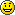 who told u!!!
(@TheFarahKhan Höre solch fabelhafte Dinge über Chennai Express… Kann es nicht erwarten, ihn mit meinen Kindern und ihren Freunden im Kino zu sehen!)
Wer hats gesagt!ticket khareedke kisi bhi seat pe baith jao
(@iamrahulsrkian ich habe Platz Nr E3,4,5,14…aap batao kis seat par baitu..??)see meaningful things matter more than gossip things. Good to meet u…havent read it yet will do soon.
(@anshul_delhi Interessant: die meisten Reaktionen auf mein heutiges Interview mit SRK betreffen nicht Salman, sondern sanft zu Frauen zu sein http://timesofindia.indiatimes.com/entertainment/bollywood/news-interviews/Relationships-cant-be-explained-theyve-to-be-felt-SRK/articleshow/21647988.cms …)
Siehst du, bedeutungsvolle Dinge zählen mehr als Klatsch. War gut, dich zu treffen… hab es noch nicht gelesen, werde es bald tun.thanx so much my friend
(@kunalkohli Was cook ist, weil jeder im internationalen Kino spielen will, Sie machen das indische Kino international !)
Vielen Dank, mein Freundall the best have fun
(@Happy_1 Sobald die Vorstellungszeit bekannt gegeben wurde, bestellte ich für CE, wir sind bereits sechs. Kann es nicht glauben, dass CE nach Zürich kommt!)
Alles Gute, hab Spasstake both…its a full time entertainer for friends and family
(@Pardeepsrk CE mit Familie oder Freunden? Was passt?)
Nimm beides… ist ein voller Entertainer für Freunde und Familiehave a great watch….take some popcorn along
(@dev_srkdevotee weniger als 72 Stunden, ich bin so aufgeregt, Sie und Deepika wieder zu sehen! Bekam Karten für die Vorstellung am neunten!)
Viel Spass beim gucken… nimm Popcorn mithello…all. Make a lot of noise and laugh too
(@viraajdjain Sir, wir sind sehr aufgeregt, gehen morgen mit allen Studenten in Ce, können Sie uns bitte Hallo sagen!)
Hallo… alle. Macht auch viel Lärm und lachtgo for it and have fun…made with lots of love. Thanx
(@SrkS_shailly Shah, hab bestellt. Erste Show, 25 Karten für mich und all meine Freunde in Rajasthan. So aufgeregt, bitte antworten Sie)
Geh hin und hab Spass… mit viel Liebe gemacht. Dankeit will be worth it I am sure…u will enjoy it.
(@iamGunjanGrunge Hatte es nicht leicht, Geld aufzutreiben, um einen Film anzuschauen, aber für CE habe ich für die erste Show aufgespart)
Bin sicher, das wird es wert sein… du wirst es geniessenisn’t this cool!!!
(@taran_adarsh Exklusiv: #ChennaiExpress Hebräisches Poster… pic.twitter.com/vNSrfFyHnn)
Ist das nicht coolBildyay!! Have a good time
(@KarthikLovesPC_ Meine Karte für die Preview morgen abend pic.twitter.com/sgdelAZXtc)
Juhu! Viel Vergnügenenjoy it…
(@srksuperfanatic Gehe am Donnerstag, dem achten August hier in Toronto in die Vorstellung halb eins. So aufgeregt!)
Geniess es…congratulations and happiness
(@itsilyasahmed Ich werde heiraten und möchte Sie dabei haben und Ihren Segen)
Gratulation und Glückfantastic…can’t wait to serve the film to all of u…
(@srksuperfanatic Wie life das Screening? Ich bin sicher, alle haben sich grossartig amüsiert. Kanns nicht erwarten, den Zug zu besteigen)
Fantastisch… kann es nicht erwarten, euch allen den Film zu servieren…u will see me in the theater for sure…ha ha
(@sir_shyam Shah Bhai, bekam zwei Karten für CE am neunten, die Vorführung um elf Uhr, wollen Sie sich anschliessen, bitte Antwort oder Retweet.)
Du wirst mich ganz sicher im Kino sehen… hahathanx my friend…i am sure u will love it. Its very funny and kids and family will like it a lot
(@MikaSingh Ich bin so aufgeregt, Chennai Express zu sehen. Hab ein ganzes Kino in Delhi gebucht. Werde CE mit meinen @Divine_T Kids gucken…)
Danke mein Freund… ich bin sicher, du wirst es mögen. Es ist sehr lustig und den Kids und Familie wird es sehr gefallencall me please…can’t get thru…thanx. Love u
(@juniorbachchan Es ist Zeit zu reflektieren, nach innen zu schauen. Finde das innere Ich… *gehe und lasse eine Endoskopie machen*)
Ruf mich bitte an… komme nicht durch… danke. Liebe dich07.08.2013Will catch some shut eye in the car…music of choice is Brandy…Full Moon..was explained its R&B.
Werde im Auto ein wenig schlafen… Musikwahl Brandy… Full Moon… mir wurde erklärt, es ist Rhythm & Bluesawesome…enjoy the ride…
(@iSwarnendu Ich werde CE mit 120 Freunden schauen! Ja, Sie lesen richtig! Unsere gesamte Filiale geht in CE, sagen Sie bitte Hallo in die USA..)
Fantastisch… geniesst die Fahrt…wow…
(@Chandmouliman Sir Hyderabad ist für die Previews komplett ausverkauft. Fast 27 Vorstellungen bis jetzt. Noch mehr kommen hinzu)
Wow…thanks hope u enjoy it.
(@sandynaughtyboy Sir, bestellte vier Mal CE für Donnerstag abend, wir Leute aus dem Süden lieben Sie so sehr… unsere Liebe und Gebete sind mit Ihnen… warten… noch zwei Tage)
Danke, ich hoffe, ihr geniesst es.Finished work on Madhubala…and again a wonderful time with cast. Thanx RK and Madhu. All the best for work and life.
Beendete die Arbeit an Madhubala… und wieder eine wundervolle Zeit mit der Besetzung. Danke RK und Madhu. Alles Gute für die Arbeit und das Leben.Its day in America & Canada couldn’t travel to share CE…so now onto interviews going live there. Wake up N.America, for the Train reaction
Es ist Tag in Amerika und Kanada, konnte nicht reisen, um CE mit euch zu teilen… nun zu den Interviews, die dort live laufen werden. Wach auf, Nordamerika, für die Zug-Reaktionwow…I hope u all make it housefull for the weekend too…
(@naiyatweetz Sir, Preview für CE in Ahmedabad ist fast ausverkauft)
Wow… ich hoffe, ihr alle macht das Haus auch am Wochenende voll…go for it!!
(@ElvanyP Warte ungeduldig darauf, mit meinen Freunden CE zu schauen)
Nichts wie ran!will give it a shot!
(@Sammy_Sweetzz Spiel die Musik und beginn zu tanzen, 12 3 4 Get on the dance floor)
Werde einen Versuch starten!thank u
(@EleyKeecha Bruder… Geniess bald den Erfolg von Chennai express und penn dann, habe für Donnerstag die Preview Karten bestellt, kanns nicht erwarten)
Dankethank u
(@shizuka031 SRK, meine ganze Familie hat ihre Karten für CE bestellt…)
DankeHeard new word & I feel exactly like that..Exhaustipated..Too tired to give a shit!Coffee..fail Faceslap..fail. Put matchsticks in eyelids?!
Hörte ein neues Wort und fühle mich genau so… zu müde, um mich drum zu scheren… Kaffee… Schlag ins Gesicht, hilft nicht. Streichhölzer unter die Augenlider?Live your Life…Do your Work…then take your Hat. A bit to go before we can hang our hats & let our hair down…CE.
Lebe dein Leben… mach deine Arbeit… Dann nimm deinen Hut. Noch ein Stück zu gehen, bevor wir unsere Hüte aufhängen und uns gehenlassen können… CEBildSleep take me in ur arms…need to dream my dreams. Tom bak to Mumbai…excited to see the first copy of Chennai Express..
Schlaf, nimm mich in deine Arme… muss meine Träume träumen. Morgen zurück nach Mumbai… bin aufgeregt, die erste Kopie von Chennai Express zu sehen…06.08.2013The heat is on. Delhi trip coming to an end. U can make or break…that’s a chance u take…whichever now…I am so happy our C Exp is born
Es ist heiss. Der Delhi Trip findet sein Ende. Du kannst es schaffen oder zerbrechen… das ist das Risiko, das du eingehst… ich bin so glücklich, dass unser Chennai Express geboren istNothing better than to have a tiring day end with the ones who made it.Thanx HT Brunch for hosting us. U all r so beautiful the whole team.
Nichts ist besser, als einen anstrengenden Tag mit denen beendet zu haben, die ihn gemacht haben. Danke HT Brunch für eure Gastfreundschaft. Ihr alle seid so wunderbar, das ganze Team.Meet with me where the road bends.Stay with me till the journey ends. Will go see my parents in Delhi, guess i feel at home cos they r here
Triff mich, wo die Strasse abbiegt. Bleib bei mir, bis die Reise endet. Werde in Delhi nach meinen Eltern sehen, schätze, ich fühle mich zuhause, weil sie hier sindu be careful in the crowds next time young man.
(@happysoul_2105 Sir, vielen Dank fürs Signieren meines Buches, gestern nach dem Event (Sie sassen in Ihrem Auto). Sie haben mir eine große Freude gemacht. Liebe Sie!)
Pass das nächste Mal auf in der Menge, junger Mann.very nice…this is my thought for the day too
(@sheiknaaz Triff mich, wo die Strasse abbiegt. Bleib bei mir, bis die Reise endet.)
Sehr schön… Das ist auch mein Gedanke für den Tag.ur graciousness and our friendship will always be questioned by small minds. set them aside and be the rockstar u are. lov u
(@5hekhar Lese eine Menge Unsinn über uns und SRK in der Presse. Wegen einer älteren Verpflichtung konnten wir nicht zur Show kommen. SRK gehört zur Familie, immer!)
Eure Liebenswürdigkeit und unsere Freundschaft wird immer von Kleingeistern in Frage gestellt werden. Schieb sie zur Seite und sei der Rockstar, der du bist. Liebe dichdont u listen to fools my friend. See u soon for the first copy of the film…yay…still in delhi…love u
(@VishalDadlani @TheSRKFC Warum sind Leute so versessen darauf, Meldungen zu erzeugen, wo keine sind? @iamsrk ist immer sehr freundlich und liebevoll zu uns gewesen, und das beruht auf Gegenseitigkeit!)
Hör nicht auf Dummköpfe, mein Freund. Sehe dich bald bei der ersten Kopie des Films… Juhu… immer noch in Delhi… liebe dichAt the Manish Malhotra show as always elegant stylish & beautiful. Thanks Manish & Deepika for making it easy for me
Bei der Manish Malhotra Show, wie immer elegant, stylisch und wunderschön. Danke Manish und Deepika, es mir so leicht zu machenBildAllah taufeeq and khushi de mere dost. Have a good one.
(@shiekhspear 25th Roza: Der Gesang, der dich nie verlassen sollte… das bringt die Engel zu dir, um dich zu beschützen! #Ramadan pic.twitter.com/USdKx4Oxcw)
Allah schenke dir Wohlstand und Glück, mein Freund. Schönen Tag noch.Chalo ik baar phir se ajnabi ban jaayein hum dono. Song in my car & city. Feel strangely calm now. I guess it happens when u return home
Lied in meinem Auto und meiner Stadt. Fühle mich jetzt seltsam ruhig. Ich schätze, das passiert, wenn du heimkehrstSir aapki Adaalat mein Hazir hoon. Thank u for the respect & love. Beautiful office & an even more beautiful team.
Danke für den Respekt und die Liebe. Wunderbares Büro und noch schöneres Team.BildAwesome time with my favourite tv personalities. Dr. Roy and Mr. Rajat Sharma…true journalism, its in safe hands. Thanx and respect sirs
Fantastische Zeit mit meinen Lieblingspersönlichkeiten des Fernsehens. Dr. Roy und Mr. Rajat Sharma… wahrer Journalismus, in sicheren Händen. Danke und mein Respekt, Sirs05.08.2013Meri pant bhi sexy..meri hat bhi sexy..teri saree bhi sexy hai.. poori dilli hi sexy hai. Welcome Rohit to my city…
Meine Hose ist auch sexy… mein Hut ist auch sexy… dein Sari ist auch sexy… ganz Delhi ist sexy. Willkommen Rohit in meiner Stadt…BildI refuse to be petty & small & move to a place where all external ideas & measures about me stop to matter. Happy Friendship Day to all.
Ich weigere mich, unbedeutend und klein zu sein und bewege mich zu einem Ort, wo alle externen Ideen und Maßstäbe über mich aufhören zu zählen. Frohen Freundschaftstag für alle.Should surrender to sleep…have a long day ahead. Somethings u need to surrender to…exist.
Sollte mich dem Schlaf geschlagen geben… habe einen langen Tag vor mir. Es gibt manche Dinge, denen du dich ergeben musst.he is my one and only mentor…friend and teacher. He taught me all i know…
(@ShahRukhKrazy Bruder Eric ist so klasse! Er wünschte, er hätte so viel Glauben in Sie gehabt, wie Ihre Mutter!)
Er ist mein einzig wahrer Mentor… Freund und Lehrer. Er lehrte mich alles, was ich weiss…Meena & Rahul still look bright….Long day into a longer night. Chennai Express is here, Delhi put on the sunlight.
Meena und Rahul schauen immer noch rosig aus… langer Tag geht in eine noch längere Nacht über. Der Chennai Express ist hier, Delhi, schalte das Sonnenlicht an.Bild04.08.2013so my call to u is still pending…am a bit…a lot disorganised. Will call u and do the stuff we need to. Send me ur number please
(@chhabs Manchmal ja. SRK hat in Indien eine Menge Interviews für Chennai Express gegeben)
Und mein Anruf an dich ist immer noch anhängig… ich bin ein bisschen… sehr unorganisiert. Werde dich anrufen und das tun, was wir brauchen. Schick mir bitte deine Nummergive her my love and i will say a prayer for her
(@Zorrodine Hi SRK, meine Schwester Lutfiyya ist ein behindertes Kind, und sie liebt Sie sehr…)
Gib ihr meine Liebe und ich werde ein Gebet für sie sprechenBhangra on Lungi dance. Thalaiva tribute in Punjab. Shows the beauty of our young united fun country. Thanks kids. 
Bhangra bei Lungi Dance. Thalaiva Tribute in Punjab. Zeigt die Schönheit unseres jungen Landes des vereinten Spasses. Danke Kinder.BildMeharbani nahi tumhara pyaar maanga hai.Jalandhar done.Lovely time with lovely students.Will miss the madness & heat
Nicht dein Mitleid, sondern deine Liebe brauche ich. Angenehme Zeit mit reizenden Studenten. Werde den Wahnsinn und die Hitze vermissenBild@mikasingh all the best for ur tour in Russia. Masha Allah its such a good cause…all the best.
Alles Gute für deine Tour in Russland. Es ist so ein guter Zweck… alles Gute.thanx Tato…
(@tatiana1792 Ein Gruss aus Bogota, Kolumbien! Ich bewundere Ihre Arbeit… ist toll! Eine dicke Umarmung)
Danke Tato…just saw thanx
(@purnimashankarSchauen Sie mal http://twitpic.com/d51qib )
Sah es gerade, dankeyes little girl…u may please
(@SO0MA20 wenn Sie neben Suhana noch eine weitere Tochter möchten, könnte ich Ihre Tochter sein und Sie Papa nennen? Sie sind ein spiritueller Vater für mich)
Ja, kleines Mädchen… du darfst, bitteshe is rite..
(@JewenaShahrukh Meine Oma sagt “es ist okay zu weinen, wenn du Schmerzen hast. Tränen sind auch Gebete. Sie reisen zu Gott, wenn wir nicht sprechen können.” Denken Sie das auch?)
Sie hat Recht…i was just told by my team,a girl needs TLC (tender loving care,they say) try that or otherwise lungi dance may make her smile
(@rajheartking Sir Freundin Rooth gayi hai… Kaise manau…? ?4)
Mir wurde gerad von meinem Team gesagt, ein Mädchen braucht TLC (Streicheleinheiten, sagen sie), versuch das oder ansonsten bringt sie vielleicht der Lungi Dance zum Lächeln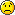 “Aisa kya likhoon ke tere dil ko taskeen pahunchey, Kya yeh kaafi nahin ke meri duaaon mein tum ho”…
Was soll ich noch schreiben, dass in deinem Herzen Gefühle ankommen. Reicht es nicht, dass du in meinen Gebeten bist…really…didn’t know that…I have a flower in my name in singapore though…nice flower…tree…next a jungle
(@SRKManiac wissen Sie, dass es in Malaysia einen Baum namens Shah Rukh Khan gibt, weil Sie während der Dreharbeiten von One 2 Ka 4 hier drumherum getanzt sind? )
Wirklich… wusste ich nicht… habe allerdings in Singapur eine Blume mit meinem Namen … schöne Blume… Baum… als nächstes ein DschungelJalandhar aa re haanji assi tuadde sheher vich…lassi teh lungi tayyar rakhnaji…
Jalandhar wir kommen in deine Stadt… bereitet Lassi und Lungi vor…When I sleep every night, what am I called or not called? And when I wake up, who am I,if I was not I while I slept?
Wenn ich jede Nacht schlafe, wie werde ich dann genannt oder nicht genannt? Und wenn ich aufwache, wer bin ich, wenn ich nicht ich war, als ich schlief?BildThats what i play in Chennai Express…a first for me. Y Y Mithaiwala (sweetmaker). The hand on rite is Meena’s
Das spiele ich in Chennai Express… ein Novum für mich. Die Hand rechts ist die von MeenaBildMy Crown is in my heart, not on my head: Not deck’d with Diamonds & Indian stones: Nor to be seen: my Crown is call’d Content.Shakespeare
Meine Krone ist in meinem Herzen, nicht auf meinem Kopf, weder mit Diamanten und indischen Steinen bedeckt, noch zu sehen, meine Krone nennt sich Inhalt. Shakespearhey i saw the interview…the show looks as good as new.thanx. why wasn’t the killer marketing lines put in the show. ha ha
(@anupamachopra All die Leute, die mich als Rahul lieben, werden einfach akzeptieren müssen, dass ich eine Phase durchlaufe)
He, ich sah das Interview… die Show sieht so gut wie neu aus. Danke. Warum wurde die Killer Vermarktungszeile nicht in der Show eingesetzt. haha03.08.2013Chennai…aiyyeee…aiyeee…Chennai Express lands in Chennai.
Chennai… kommt… kommt… der Chennai Express fährt in Chennai ein.Nasrun minal lahe wah fatahun kareeb
Gott gib mir die Stärke zu gewinnen…“May came home with a smooth round stone as small as a world and as large as alone.” Travel continues…laughter abounds amidst exhaustion.
“Und Mae kam nach Haus mit ’nem runden Stein, so klein wie die Welt und so groß wie Allein.” (Cummings) Die Reise geht weiter… erfüllt von Gelächter inmitten der Erschöpfung.call her Dua…(Prayer)
(@Rose_Mclean2519 Ich habe eine Nichte und wir suchen nach Namen, ich lege wirklich Wert auf Ihre Vorschläge)
Nenn Sie Dua… (Gebet, Beter)Chennai Express reaching home,that is Chennai.All this running around is so much fun,when u know its to make as many as possible entertained
Chennai Express kommt nach Hause, Chennai. All das Herumgerenne macht so viel Spass, wenn du weisst, es dient dazu, so viele wie möglich zu unterhaltenAs you live deeper in the Heart, the mirror gets clearer and cleaner.
Je tiefer du im Herzen lebst, desto klarer und reiner wird der Spiegel.@ChennaiExp2013 KITE ( at #Kolkata ) @iamsrk pic.twitter.com/P4sgwc4Fue”. Uda uda jaaye mera Dil…..take me higher
Chennai Express Drache… bring mich höherBildLong day & nite coming to an end. Think will go home on the palms & just sit on the beach and believe the stars and the sky belong to me.
Ein langer Tag & Nacht gehen zu Ende. Denke, werde heimgehen auf die Palms und einfach am Strand sitzen und glauben, dass die Sterne und der Himmel mir gehören02.08.2013Heard Pakeeza song in the car. Our version of it. Aapke haath bahut sundar hain..sirf Dua mein uthaiyega..Bye Dubai pic.twitter.com/dd8XYxluBO
Hörte den Pakeeza Song im Auto. Unsere Version davon. Tschüss DubaiBildi saw u…thanx
(@FaariaMariam Ich war das Mädchen mit der coolen orangefarbenen Tasche, die Ihnen die ganze Zeit zugewunken hat)
Ich sah dich… dankewhy were u crying…? Dont do that
(@HazelHazy2380 Danke für die hübsche Rose für meinen Sohn und das Autogramm für mich… SRK, möchte Ihnen sagen, nach 22 Jahren des Wartens sah ich Sie, ein Traum wurde wahr…)
Warum hast du geweint? Tu das nichtThru the looking glass. Very nearly wanted to jump out and embrace u all.Hugs & Love from Meena & Rahul to all Dubai http://pic.twitter.com/w7ktCmUaXl
Durch den Spiegel. Wollte fast rausspringen und euch alle umarmen. Umarmungen und Liebe von Meena und Rahul an ganz DubaiBildThanx Dubai for all love. Chennai Express became more special becos of the ?ftari. Allah bless u and i pray for u all http://pic.twitter.com/A59Hg3Xxd4
Danke Dubai für all die Liebe. Chennai Express wurde noch spezieller wegen Iftari. Allah segne euch und ich bete für euch alle.BildTo do ?ftari with so many loved ones. thanx everyone…will post some pics of this lovely moment. Masa Allah.
Iftari mit so vielen Lieben zu verrichten… danke an alle… werde einige Bilder von diesem wunderschönen Moment posten. Masha Allah.Chennai Express chocolate in my room. To Bite or not to Bite that is the question. Post Iftari its fate to b decided http://pic.twitter.com/0nLcABMYvD
Chennai Express Schokolade in meinem Zimmer. Reinbeissen oder nicht, ist hier die Frage. Nach Iftari ist sein Schicksal besiegelt.Bildlove u all and leave u with Rumi. have to go get ready to do the thing in dubai…Now!! chennai Express rolls on…and on….
Liebe euch alle und verlasse euch mit Rumi. Muss mich für den Auftritt in Dubai bereitmachen… Jetzt! Chennai Express rollt weiter und weiter…Rumi…i am filled with u, skin blood brain & soul. Theres no room for lack of trust or trust. Nothing in this existence but that existence.
Rumi… ich bin erfüllt von dir, Haut, Blut, Gehirn und Seele. Da ist kein Raum mehr für fehlendes Misstrauen oder Vertrauen. Nichts in diesem Dasein als dieses Dasein.may not be able to come…have to be home for Eid
(@Iamshah_rukh Werden Sie nach Patna kommen, um CE zu promoten? Is gareeb k question ka bhi jawab de do sir…)
bin möglicherweise nicht in der Lage zu kommen… muss für Eid zuhause seinlove u all too
(@alyna4you Wo machen Sie eine neue Temptation Tour? Ich liebe all Ihre Auftritte… Grüße aus Rumänien. Küsse! LUNGI DANCE ist der Beste! Dicke Umarmung)
liebe euch alle auchnot at all…
(@PriyankaC_Fan_ Alle meine Twitterfreunde bekamen eine Antwort von Ihnen und ich bin die Einzige ohne Antwort. Ist das fair?)
Keinesfalls…ok dont break any heads
(@masum219 sir reply de dijye warna aapke dusmano ka sir fod dunga ya aapna fod lunga pls reply dedije.)
Okay, schlag keine Schädel einhurting a lt today…i think i slept badly.
(@iampriyanshu Wie gehts Ihrer Schulter jetzt?)
Schmerzt heute ein bisschen… ich denke, ich schlief schlecht.have a good life
(@ShahidzDevotee Ihr unglücklicher Fan ist seit zwei Jahren auf der Jagd nach einer einzigen Antwort von Ihnen… bitte sagen Sie, ich liebe Sie auch und ich möchte auch eine Umarmung.)
Hab ein gutes Lebenyes on the 9th aug
(@sanaamaroc Wird CE in Marokko rauskommen?)
Ja, am neunten Augustvery beautiful…
(@UmairNahyoon Wie sind Ihre Kinder?)
Ganz wunderbar…big hug
(@SRKTriumphs @MilaDukic @ladyromaforever Würden Sie bitte meinen Wildkatzen @MilaDukic & @ladyromaforever eine Umarmung zukommen lassen? bitte…)
Dicke Umarmungthe ulnar nerve
(@Tuilere Was ist Ihr bestes körperliches Merkmal? Und natürlich frage ich Sie rein aus wissenschaftlichem Interesse)
Der Ellennervspending time with the team that has made the film…and getting to meet the people who have
made me a star
(@iSRKian Was ist Ihrer Meinung nach das beste an der Promotion für einen Film?)
Zeit mit dem Team zu verbringen, das den Film gemacht hat… und die Menschen treffen zu können, die mich zu einem Star gemacht habencannot for the life of me reply to all…
(@yashugini7526 Dies ist eine Fragerunde für einige Auserwählte…. Ich frage Sie die ganze Zeit und bekomme niemals eine Antwort von Ihnen… bitte antworten Sie!)
Kann nicht den Rest meines Lebens allen antworten…too much fun.
(@sameer_1_khan Wie war Ihre Londonreise?)
Sehr lustig.no i just get requests for lots of hugs and i do comply…
(@ZiddiTitli Bekommen Sie immer noch Heiratsanträge von Ihren verrückten Fans aus der ganzen Welt? Wenn ja, wie viele am Tag? Brauche Antwort, bitte)
Nein, ich bekomme nur Anfragen für eine Menge Umarmungen und komme dem nach…either is good enough…
(@aditilovex Werden Sie mit mir als Devdas oder Don durchbrennen)
Einer von beiden ist gut genug…yes will be there on the 3rd
(@SRK_Worshipper Kommen Sie nach Jalandhar? Bitte Antwort… Liebe Sie)
Ja, werde am dritten dort seinwill do for sure…
(@ManelleFatenSRK Sir, bitte, werden Sie nach Frankreich kommen, bitte, wir lieben Sie hier)
Werde ich sicher tun…The next one…always
(@Zaid4SRK Welche von all den Rollen, die Sie in Ihren Filmen dargestellt haben, ist Ihr Favorit?)
Immer die nächste…Being nice to people who have been rude to me…
(@Srkasot_Orton Was ist das eine, was Ihre Mutter, wenn sie es von Ihnen gewusst hätte, wahnsinnig machen würde?)
Nett zu Leuten zu sein, die unhöflich zu mir gewesen sind…somewhere in the range of 5 on a scale of 10
(@shabbysaleem Auf welchem Level des Narzismus glauben Sie sich selbst ? Sie beantworten nie meine Fragen )
Irgendwo im Bereich von fünf bei einer Skala von zehnlets see where life takes us…???
(@maaarium Der inspirierendste Rat, der Ihnen gegeben wurde?)
Lass uns sehen, wohin das Leben uns treibt…?oh my God!! chill a bit…
(@SivChaliha08 Sagten Sie Gujarat zu Bengalen in Taarak Mehta? Es gibt Indien jenseits von Bengal en.. .)
Oh mein Gott! Relax ein wenig…he is a gentleman and an awesome actor…great working with him
(@viraajdjain Wie war Ihre Erfahrung, mit Sathyaraj Sir in Chennai EXpress zu arbeiten?)
Er ist ein Gentleman und ein fantastischer Schauspieler… großartig, mit ihm zu arbeitenBig Boss
(@kuldeep_bengani Was bedeutet THALIVA?)
Großer Bosscroods….awesome
(@iamamna20 Den Zeichentrickfilm, den Sie zuletzt gesehen haben?)
Croods… tollhard work sweat…
(@JugalSrk Die Leute sagen immer, dass Sie gut riechen… was benutzen Sie?)
Den Schweiss harter Arbeit…any other personal space questions u have…
(@sanaamaroc Duschen Sie mehr morgens oder nachts?)
Hast du irgendwelche anderen Fragen des persönlichen Bereichs…meri marzi…
(@BwoyBlunder q: Lungi Song q kiya?)
Mein Wunsch…i am in a zone of spreading love for my film and receiving back some…
(@ezooberry95 In welcher Zeitzone sind Sie gerade?)
Ich bin in einer Zone übergreifender Liebe für meinen Film und bekomme einige zurück…ha ha…i never need to use any…
(@iampuneri Was ist Ihr Lieblingsspruch zum Aufreissen?)
Haha… brauchte nie irgendeinen benutzen…here it is
(@i_amAli Aaj Tu Reply Lay k Rahunga…..Chalo Do..)
Hier kommt sieElementary is good…
(@nickbirjah Empfehlen Sie irgendeine TV Serie? Ich schaute vor einer Weile Breaking Bad wegen Ihnen und liebte es!)
Elementary ist gut…am always reading Rumi….
(@SRKManiac ein Buch, dass sie momentan lesen?)
Ich lese dauernd Rumi…lets do a q & a
lasst uns eine Fragerunde machenmuch fun with u guys as always. keep smiling….
(@rajpablo @TheSRKFC Nur eine Notiz, um danke zu sagen… und wie immer eine Ehre und ein Vergnügen… viel Liebe Raj & Pablo)
Wie immer viel Spass mit euch Jungs. Lächelt weiter…The crowds at Feltham…so many cameras its hard not to keep smiling. Thanx u guys…see u at the movie 9th Aug. 
Die Menschenmenge beim Feltham… so viele Kameras, es ist schwer, nicht dauernd zu lächeln. Danke euch… sehe euch beim Film am neunten August.Bild01.08.2013Parting is always like a red cloak on a black night,thats how scary it is…and thats how long it takes to vanish from site…G’bye london
Scheiden ist stets wie ein roter Mantel in einer schwarzen Nacht, so beängstigend ist es… und so lang wie es dauert, aus dem Blickfeld zu verschwinden… tschüss LondonOk then. London trip coming to end. Feltham last stop…then onward to Dubai.Film promotions should be like a family outing,as this has been
Also gut. London Reise geht zu Ende. Letzter Halt Feltham… dann weiter nach Dubai. Filmpromotions sollten wie ein Familienausflug sein, so wie dieser es gewesen ist.LadyFosp thanx Helen for the sofa chat. It was very pleasant…and to keep it like that soooo early in the morning. Really nice…
(Bollywoodstars SRK und Deepika Padukone sassen heute morgen mit mir auf dem Sofa – danke für all eure Fragen, begeistert)
Danke Helen für den Sofa Chat. Es war sehr angenehm… und es sooo früh am morgen so zu machen. Wirklich nett…@ITVLorraine thanx Helen for the spot on ur show. It was very pleasant. Just so I know,wot time do u have to wake up everyday for the show?!
(Heute: Bollywood’s Tom Cruise & Angelina Jolie)
Danke Helen für den Platz in Ihrer Show. Es war sehr angenehm. Nur, damit ich es weiss, wieviel Zeit haben Sie jeden Tag, um für die Show wach zu werden?!@TommySandhu yes yes I am coming my man!!!
(Wow! So viele internationale Hörer haben sich bei @bbcasiannetwork eingeschaltet… warten auf Deepika und SRK – wo hört ihr?)
Ja, ja, ich komme, mein Bester!This is too early to start the day. Aren’t there like lunch time shows I could be called for? I mean even the moon hasn’t left the sky yet!
Das ist zu früh, um den Tag zu beginnen. Gibt es nicht Shows zum Mittagessen, für die ich verlangt werden könnte? Ich meine, selbst der Mond hat den Himmel noch nicht verlassen!Interviews,Shoots,Viewings. Chennai Express finishes work late but no tiredness cos everyone only wants to entertain…as many as possible.
Interviews, Drehs, Vorführungen. Arbeit an Chennai Express spät beendet, aber keine Müdigkeit, da jeder nur unterhalten will…so viel wie möglich.31.07.2013Ready for interviews….even clipped my nails… 
Bereit für Interviews… stutzte sogar meine Nägel…Bild@IamManishDubey i am indestructible!! Ha ha. Thanx so much
(Ich bewundere deine harte Arbeit und Aufrichtigkeit gegenüber der Arbeit.Du ignorierst nichts ausser deiner Gesundheit, gib daher bitte Acht auf dich. Liebe dich ewig)
Ich bin unverwüstlich! Haha. Vielen DankRain thot…Water is an eternal lover for one reason: It knows nothing about failure.
Regen-Gedanke… Wasser ist ein ewiger Liebhaber aus einem Grund: Er weiss nichts vom Versagen.Bild“Ghar mein jaakar tum Google kar lo…mere baare mein Wikipedia pe padh lo”…Thalaiva Tribute…Lungi dance. I really like these words…
Geh heim und google mich… lies auf Wikepedia über mich… Thalaiva Tribute… Lungi Dance. Ich mag diese Worte wirklich…Landing at the Heathrow. This city does talk to me. ? feel all wanted here and the books that i can buy! Yay!!
Landung in Heathrow. Diese Stadt spricht zu mir. Hier fühle ich mich immer erwünscht und die Bücher, die ich kaufen kann!BildWas just told..”God is with you…in a way that is far more profound than anything this world can measure” ? will try & remember that always
Mir wurde gerade gesagt… “Gott ist bei dir… auf eine Weise, die viel tiefer geht als alles, was die Welt messen kann” Ich werde versuchen, mich stets daran zu erinnernFlight thot “Love rests on no foundation. It is an endless ocean, with no beginning or end!” Now more material matters as to which film to c
Fluggedanke “Liebe ruht auf keinem Fundament. Sie ist ein endloser Ozean, ohne Anfang oder Ende!” Jetzt eine wesentlichere Frage, wie, welchen Film soll ich schauenLondon calling…wot a lovely plane i am in…shower and lounge. I get very excited by these small things..not that i will use either.
London ruft… in was für einem entzückendem Flugzeug ich sitze… Dusche und Lounge. Ich begeistere mich sehr für diese kleinen Dinge… nicht dass ich es benutzen werde.In Dubai flight break…finally the Express team all together…if they stop shopping maybe i will put up a picture…
In Dubai Zwischenlandung… endlich ist das Express Team beinander… wenn sie aufhören mit einkaufen, werde ich vielleicht ein Bild reinsetzen…30.07.2013@StarAnilJha thanx Anil for the opportunity…too much kindness.
(mehr Spannung für SRK Fans.. Schaut ihm demnächst in Diya aur Baati Hum zu.. Cheers)
Danke Anil für die Gelegenheit… so freundlich.…And we did one two three four also. Got Deepika to join in too this time round. Just needed more airconditioning! 
… und wir haben auch zu 1234 getanzt. Habe Deepika dieses Mal dazu gebracht, sich auch anzuschliessen. Brauchte nur mehr Airconditioning!BildMadhubala…the name invokes love and beauty…sweated too much on the sets…but was fun with the whole cast. Thanx 
Madhubala… der Name beschwört Liebe und Schönheit herauf… schwitzte zu viel im Studio… aber es machte Spass mit der gesamten Besetzung. DankeBildThe Thalaivar(r) Tribute to Rajani Sir is out. Lungi Dance. Seemed apt if u make a film called Chennai Exp..u need to bow to the greatest.
Der Thalaivar Tribut an Rajini Sir ist raus. Lungi Dance. Scheint passend, wenn Sie einen Film namenes Chennai Express machen… müssen Sie sich vor dem Größten verbeugen@vaibhavdahima am coming dude…to feel the happiness.
(Gute Reise! Die Menschen in London warten drauf, dass Sie Ihre Arme ausbreiten…)
Ich komme, Kumpel… um das Glückgefühl zu spüren.Vishal Shekhar…its nice when u guys make me sing…ha ha…too much fun…hope i sound like one of u in Chennai Exp. Thanx for all.Really
Vishal-Shekhar… es ist schön, wenn ihr Kerle mich singen lasst… haha… sehr lustig… hoffe, ich klinge wie einer von euch in Chennai Express. Danke für alles. WirklichLong day but fun… the best…Madhubala show. Thanx madhu..rk…abhinav. Lovely dancing with u all. Now hope i make it to the london flt…
Langer Tag, aber amüsant… das Beste… Madhubala Show. Danke Madhu… RK… Abhinav. Angenehm, mit euch allen zu tanzen. Jetzt hoffe ich, dass ich den London Flug schaffe….To start the day with a kiss and end it with a hug….thats all it takes to be happy….Hello ‘day’ here i come
Den Tag mit einem Kuss starten und mit einer Umarmung beenden… das ist alles, was es zum Glücklichsein braucht… Hallo “Tag”, ich kommeBildOnly missing in the pic are Vishal Shekhar.Thanx Shreya,Karan,Mandira..Sneha Rajani,Aloka & the kids. I go inspired!
Die Einzigen, die auf dem Bild fehlen, sind Vishal und Shekhar. Danke Shreya, Karan, Mandira… Sneha Rajani, Aloka und die Kinder. Ich gehe inspiriert!BildWow…different world from mine…but so wonderfully simple and kind. Diya aur Baati…thank u for having me over. 
Wow… andere Welt als meine… aber so wunderbar einfach und nett. Diya aur Baati… danke für die Einladung.Bild29.07.2013“I hear the drums echoing tonight..But she hears only whispers of some quiet conversation. ? bless the rains down in Africa”…Toto
Ich höre die Trommeln diese Nacht wiederhallen… Aber sie hört nur Geflüster von einer leisen Unterhaltung. Ich segne den Regen unten in Afrika… TotoOff now…will join up later with u all. Till then…feel the goodness of the ones u love…and keep them in ur heart. Khuda Hafiz
Bin jetzt weg… werde später zu euch stossen. Bis dahin… spürt die Güte jener, die ihr liebt… und behaltet sie in euren Herzen. Khuda Hafiz@ImMdShadab its the only kind of love that lasts…
(Was denken Sie über unerwiderte Liebe?)
Das ist die einzige Art von Liebe, die währt…@Fariza256 white t shirt and jeans
(Ich würde schon immer gerne wissen, was tragen Sie gerne?)
Weisses T-Shirt und Jeans@Iam_bhagyasree beautiful
(das ist für Sie, bitte schauen Sie, und beehren Sie mich mit einem Retweet, bitte)
SchönBild@sohailsiddiquei oh oh…next time we will meet
(bin verärgert und böse… konnte Sie gestern in Kolkata nicht berühren)
Oh oh… nächstes Mal werden wir uns treffen@snehasrk_02 gently and kindly…sacrifice and keep everyone happy 
(wie würden Sie die Rolle eines Vaters zuhause definieren?)
Sanft und freundlich… aufopfernd und jeden bei Laune haltend@SRKsHeartbeat like I say…more the merrier…yes
(Sie haben so viele Mädchen als Ihre Twitter Freundinnen und was als nächstes? Übrigens, ich bin ein Mädchen, kann ich Ihre Twitterfrau sein?)
Wie ich schon sagte, je mehr, desto besser… ja@glamorously_urs awwww I am sorry…
(klebte SRK Poster überall in meinem Zimmer, ruinierte die frischgestrichenen Wände, wurde böse ausgeschimpft)
Oh, das tut mir leid…@fatima_us1 Family na…they love me and my work unconditionally…
(kritisiert Ihre Familie je Ihre Arbeit? Als konstruktive Kritik)
Die Familie, nein… sie lieben mich und meine Arbeit bedingungslos…@Descuajeringada happy holiday
(heute ist Nationalfeiertag in Peru. Schicken Sie Grüße? Wir hier lieben Sie sehr)
Schönen Feiertag@farhankhandps95 wow
(Sir, ich twitterte Ihnen regelmässig, bitte Sir, schauen Sie, meine Liebe, mein Herz)Bild@JerryLoves_PC I’ve been waiting for a girl like u…to come into my life….(Foreigner)
(würde es Ihnen was ausmachen, einen romantischen Song für mich zu singen? Einer Ihrer Lieblingssongs.. nu rein paar Zeilen)
Ich habe darauf gewartet, dass ein Mädchen wie du mein Leben betritt… (Foreigner)@prakash1solanki paise bahi ginta…pyaar bataurta hoon…
(ab tak #ChennaiExpress ke promotion me aap ka kitna kharcha ho chuka he ?? Reply honestly. plz sir. 14)@bravekhan26 tum dekho toh…phir bataana…
(sir apni image na kharab kare masala film karke..ab aap sirf classical film kare Insha allah wo v hit hogi)@gargi_dangwal yes
(Ich weiss, dass sie am dritten und vierten August nach Delhi kommen, aber wohin?)
Ja@sudhirkothari03 aaj toh hai
(Are sir, aapke reply ke liye hi tho roj twitter pe aate hi, ek reply tho kar hi dijiye.. warna kya pata mere liye “KAL HO NA HO” !!.)@iam_natacha love to u all in Chile…I want to come there
(Ich liebe Sie, King SRK! Eine Menge Chilenen lieben Sie und Ihre Arbeit, Sie sind der beste Schauspieler aller Zeiten!)
Grüsse an euch alle in Chile… möchte hinkommen@SRK_FANATIC u must be as old as the mammoth now??
(wissen Sie, ich habe seit 100 Jahrzehnten gewartet, um eine einzige Antwort von Ihnen zu bekommen… aber….)
Du musst jetzt so alt wie das Mammut sein?@AnGelouS_BlacK …bruce springsteen
(Shah Rukh… welchen Song hören Sie heute (mit Ihrem schwarzen Kaffee) Bitte schreiben Sie… will denselben Song hören)
Bruce Springsteen@HAYSANKHAN love u all…
(Ihre Worte für Ihre Fans in Peshawar)
Liebe euch alle…@manraldheeraj normally I would not encourage language like this in context with me…but I make an exception and reply…don’t do it again.
(*** Mann, Sie antworten mir nie)
Normalerweise würde ich solch eine Sprache im Zusammenhang mit mir nicht ermutigen… aber ich mache eine Ausnahme und antworte… mach es nicht noch mal.@SunnyAusstin Changa hai ji…
(Ich weiss, Sie werden mir nie antworten.. Aber ich glaube, Hoffnung gibt dem Leben Kraft, daher Kidan haal chal)@TheLastPeg I will…keep a green leaf in ur hand…will know who u r.
(Sir, Mannat ke bahar khada hu. Bahar aake ‘Hi’ bol do.)
Werde ich… halt ein grünes Blatt in deiner Hand… ich werde wissen, wer du bist.@palsishere “U look the nicest when u r laughing”…
(was ist das beste Kompliment, das Sie je bekommen haben? Für mich sind Sie der Anfang und das Ende von allem Positiven und Liebe)
„Du schaust am besten aus, wenn du lachsts“@NawttyNehaa don’t cry…doesn’t look nice when girls do…
(warum können Sie mich nicht zur Kenntnis nehmen? Warum? Verdammt, ich werde jetzt weinen)
Nicht weinen… sieht nicht schön aus, wenn Mädchen das tun…@DelennDax7 my co actors…they r the best…
(was ist das interessanteste Tier, mit dem Sie zusammen vor der Kamera standen oder bei einem Fotoshooting?)
Meine Filmpartner… sie sind die besten…@sheiknaaz …and more questions like this which keep my head occupied…
(warum steht die Null auf dem Telefon nach der Eins und nicht davor?)
…und weiter solche Fragen, das wird meinen Kopf beschäftigt halten…@srk_d_superstar then I won’t reply…ever
(Agar aap ne reply nai kiya aj toh.Main gussey main Chennai Express 15 baar dekhunga..)
Dann werde ich niemals antworten…@AliaSidVarun on the 1st of aug
(werden Sie Dubai besuchen, um CE zu promoten?)
Am ersten August@RizwanaShahrukh Nirtingo!! Means stop I think…
(das interessanteste Tamilwort, das Sie während CE gelernt haben?)
Nirtingo! Bedeutet stopp, glaube ich…@nypaki18 hi to u too
(Hallo aus New York City)
Hallo auch an dich@Ilu__SoNi how??
(Glückwunsch Mr.Shahrukh… Sie haben wieder mal mein Herz gebrochen)
Wie?@Aanchal1997 thank u
(Iich bin wirklich ein grosser Fan. Ich weiss, das ist gerade irgendwie irrelevant, aber ich habe die KKR seit der ersten IPL unterstützt, ich mein ja nur)
Danke dir@mitp592 happy birethday esha
(würden Sie bitte meiner Freundin Esha herzlichen Glückwunsch zum Geburtstag sagen… bitte. Sie liebt Sie sehr… bitte, ich flehe Sie an… bitte)
Alles Gute zum Geburtstag Esha@glowing_iceberg by 29th or abouts
(wann wird der Lungi Song rauskommen?)
Bis zum 29. oder so@iamuditdev1293 u should ask ppl who know me…they will tell u otherwise…
(warum sind Sie so perfekt?)
Du solltest die Leute fragen, die mich kennen… sie werden dir was anderes erzählen…@sumanbhandari94 will come to chennai for sure
(wie gehts Ihrer Schulter? Und bitte kommen Sie nach Chennai für ihre Chennai Express Tour. Hoffe, es geht Ihnen gut, wir lieben Sie)
Werde sicher nach Chennai kommen@KShmoo5 a man is as old as the woman he feels…that’s wot I have been told…ha ha
(der Mensch ist so alt, wie er sich fühlt, vielleicht ist das der Grund, warum Sie nie älter werden)
Ein Mann ist so alt wie die Frau sich fühlt… das ist es, was mir gesagt wurde… haha@NishidaSRKpedia broke my spine…
(die schlimmste Verletzung, die Sie jemals während Dreharbeiten hatten?)
Brach mir das Rückgrat…@naiyatweetz try it…though I like ur own name
(Ich denke, ich sollte Ihren Namen in meinen Alias mit reinnehmen, um eine Antwort zu bekommen)
Versuch es… obwohl ich deinen eigenen Namen mag@Smsma_Srk wot floor do u live on???
(He Shah, wenn Sie diesmal gehen, ohne mir zu antworten, werde ich von unserem Balkon springen)
Auf welcher Etage wohnst du?@pni2006 I want to do the singing on the guitar for sure…
(Haben Sie je in einem Waldfluss gefischt, geschwommen und bis zum Morgen am Feuer Lieder zur Gitarre gesungen?)
Das Singen zur Gitarre will ich sicher tun…@1am90HN I would give my life to make the audience happy…
(Einfach wow! Was fühlten Sie dabei? Sie sind wahrlich ein globaler Suerstar.)
Ich würde mein Leben geben, um das Publikum glücklich zu machen…Bild@stellajoice All the best and be strong...
(Meine Schwester @sifralaura91 wird morgen ihre Operation absolvieren, bitte sagen Sie was, um sie glücklich zu machen. Sie sind ihr Lieblingsschauspieler aller Zeiten!)
Alles Gute und sei stark..@bkrm1994 casuals…casuals…overdressed puts me off
(formell oder leger?)
Leger… leger… overdressed schreckt mich ab@discoverrehan hmmmm…kaafi aag lagi hai dil mein dost…
(Mohabbat me maine kya kuch nahi lutta diya .. Usse roshni pasand thi, maine khud ko bhi jalaa diya ..)@discoverrehan very nice…
(Tamanna tere wajood ki hoti to dunya se chheen leta.. ISHQ teri rooh se hai, is liye khuda se maangta hu. Liebe Liebe Liegbe)
Sehr schön…@JuliaSrk Damn! I am too sexy for this cover…ha ha
(So ein makelloses Bilde! SRK in der Filmfare)
Verdammt! Ich bin zu sexy für dieses Cover… hahaBild@originalkameena laga le jo lagana hai…reply nahi karunga…oops…ho gaya…
(sir respect se bol raha hoon reply kar do ya 11 mulkon k police ko apne piche lagao???)@deepak_hariasra Today is tv shows indian idol…diya baati…tom onwards london…dubai…and…and
(Welches ist der nächste Halt für die CE Städtetour? Besuchen Sie irgendeinen Ort in Mumbai?)
Heute ist die Fernsehshow Indian Idol… Diya Baati… morgen geht’s nach London… Dubai… und… undLet’s do a q and a…but let’s keep it fun….have too much on my heart to be serious today.
Lasst un seine Fragerunde machen… aber lasst es uns lustig halten… hab heute zu viel auf meinem Herzen, um ernst zu sein.@anubhavsinha sahi jaa rahe ho…28.07.2013Mumbai….!! The Express has landed…and we have no problem…only lots of happiness to declare. Korbo Lorbo Jeetbo!
Mumbai! Der Express ist gelandet… und wie haben kein Problem… nur eine Menge Glück zu verzollen..Bildevery step u take…every move u.. make every breath u take…i am taking u with me…kolkata ami timake bhalo bashi
Jeder Schritt, den du machst… jede Bewegung von dir… macht jeden Atemzug, den du nimmst… ich nehme dich mit mir… Kolkata, ich hab ein gutes Team…VideoTaking off now…need some music and food …Love i am taking from Hooghly
Jetzt Abflug… brauche ein wenig Musik und Essen… Liebe nehme ich mir von HooghlyVideoSwamped…..Sweated and Sang…..
Überflutet… verschwitzt und gesungen…BildOutside my car..near Aveek babu’s house. Thanx Raima & Koel…u both r lovely. Keep ur promise of teaching me Bengali 
Vor meinem Auto… in der Nähe von Aveek Babu’s Haus. Danke Raima und Koel… ihr beide seid reizend… Haltet euer Versprechen, mir Bengali beizubringenBildOuch! shoulder sore now. I forget to stop when i see the sea of love. Kolkata its time to get on the plane baby!bye 
Autsch, die Schulter tut jetzt weh. Ich vergesse aufzuhören, wenn ich dieses Meer der Liebe sehe. Kolkata, es ist Zeit, das Flugzeug zu besteigen, Baby! TschüssBildOh Kolkata…how much i feel i can return back…u all give me so much more. Indebted and humbled. So much lov… 
Oh Kolkata… wie sehr ich fühle, dass ich zurükkehren kann… ihr alle gebt mir so viel mehr. Zu Dank verpflichtet und demütig. So viel Liebe…BildIn my city… feel so happy touching the ground of The City of Joy. The drive..the siren…brings back happy memories
In meiner Stadt… bin so glücklich, den Boden der Stadt der Freude zu berühren. Die Fahrt… die Sirenen… bringen glückliche Erinnerungen zurückBildI feel so rough & unfinished in the presence of my daughter. Do all daughters have such gentle souls…or does it seem like this to a dad?
Fühle mich in Gegenwart meiner Tochter so grob und unfertig. Haben alle Töchter so sanfte Seelen… oder kommt das einem Vater nur so vor?Great conversation with some great minds last nite. Went into the wee hours of the morning. Of shayars (poets) & tires. Must sleep now
Letzte Nacht großartige Unterhaltung mit einigen großen Denkern. Ging bis in die frühen Morgenstunden. Von Dichtern und Reifen (oder tired = müde). Muss jetzt schlafenOnto the plane…i like the idea of journeys…they bring us back where we started from…Sonar Bengal here comes the Express!
Im Flugzeug… mir gefällt das Konzept von Reisen… sie bringen uns dahin zurück, wo wir starteten… Sonar Bengal, hier kommt der Express!Reality is love expressed..pure perfect love,unbrushed by space & time. Coming to Kolkata to feel it…as the city always gives.
Realität ist ausgedrückte Liebe… pure, perfekte Liebe, unbeeinflusst von Raum und Zeit. Komme nach Kolkata, um das zu fühlen… da die Stadt immer gibt.27.07.2013‘Big egos r big bags for empty spaces’ it said at security.To me even the lites look like stars tonite at the airport
“Große Egos sind große Taschen für luftleere Räume” heisst es bei der Security. Für mich sehen heute nacht selbst die Lichter auf dem Flughafen wie Sterne aus.BildChandni mili toh hum chandni mein so liye…Zindagi pe aasra kiye hum toh aise jee liye…ik kadam pe hans liye…ik kadam pe ro liye…Gujju Mad Maxes expressing their love on the Express way to airport. Wet & Wired…i will surely be bak.Now to Mumbai
Verrückte Gujaratis zeigen ihre Liebe auf dem Express Way zum Flughafen. Nass und aufgeregt… werde sicher zurückkommen. Jetzt nach Mumbai.BildAmdavad na loko bahoo Hot Che! Chokra ane Chokri banne!! Sara Che…my new learnt Gujarati linguistic attempt.
mein Versuch des neu erlernten Gujarati…BildPut ur hands up…theres no party like Ahmedabad party aaiiiyeeee!!! Too much fun…& learnt new gujarati words too..
Hoch die Hände… keine Party wie die in Ahmedabad! Sehr viel Spass… und lernte auch neue Worte auf Gujarati…Bild@srkkidewani1 Yeeeowww which means yes in Cattish!
(Kann ich Ihre offizielle Twitter Wildkatze sein?)
Yiau… was in kätzisch ja bedeutet!@priyamani6 i do…the song goes so wild with crowds…will see u soon.
(vermiss mich, wenn sie den Song spielen… seufz)
Tue ich… der Song geht so ab bei den Massen… werde dich bald sehen.The majestic Sabarmati flying by. Rain above…water below…Wind all around…Wah…Yeh toh Wild and Wet Che!! 
Der majestätische Sabarmati im Vorbeiflug. Regen oben… Wasser unten… Wind rundherum… Wah… Wild und Nass!BildSo much rain..all wet. This is fun Ahmedabad…drenched to the skin getting out of the airport with love pulling & pushing me like a ragdoll
So viel Regen… alles nass. Das macht Spass, Ahmedabad… durchnässt bis auf die Haut aus dem Flughafen gekommen, wobei Liebe mich wie eine Stoffpuppe zieht und schiebtTouch Down Ahmedabad…the rain has reached before me. Nice. I like the rains…Express ready to deplane…see u all soon Ahmedabadwaasiyon
Touch Down Ahmedabad… der Regen ist vor mir eingetroffen. Schön. Ich mag den Regen… der Express ist bereit für den Halt… sehe euch alle bald,Ready Steady Po…bring it on….lets celebrate as only Bhopal can…love u and leave u to come another day. pic.twitter.com/8D0eeTGlsQ
Auf die Plätze, fertig, los… versuchs mal… lasst uns feiern, wie es nur Bhopal kann… liebe euch und verlasse euch, um an einem anderen Tag zu kommen.Bild1234…Get on the dance floor…booty shake booty shake…the Bhopal Day Club DJ dance with the clubbers. pic.twitter.com/1M4Ow1Zq9Q
Der Bhopal Day Club DJ tanzt mit den ClubbesuchernBild@jahanvi_ Delhi is 3rd and 4th Aug
(wann bewegt sich euer Express nach Delhi?)
Delhi ist am dritten und vierten AugustI stole the hat from the dancers at the db mall. Thanx guys…ur dance and hat both r awesome. pic.twitter.com/uer6roPgcL
Ich stahl den Hut von einem der Tänzer in der DB Mall. Danke Leute… euer Tanz und Hut sind fantastisch.BildKhuda Hafiz Bhopal Miyaan…our express now heads to Ahmedabad…Kem Cho time… http://yfrog.com/mmj5pmzj
Khuda Hafiz Bhopal… unser Express bewegt sich jetzt nach Ahmedabad…The depth of my quest for answers is unfathomable…if u solve this riddle u r of Mensa level…ha ha pic.twitter.com/YyeMQmHsQI
Die Tiefe meiner Suche nach Antworten ist unermesslich… wenn du dieses Rätsel löst, bist du auf Mensa Level… hahaBildDil chahta hai on My fm in bhopal, playing only my songs. Thank u so much..especially do pal ka khawaabon ka kaarvaan. Bhopal express ending
Spielen nur meine Songs. Vielen Dank…Ama miyaan khaan…hum to Bhopali ho gaye…every city I visit will send pics I take…soon. Bhopal express moving in crowds…lov u
Von jeder Stadt werde ich Bilder schicken, die ich mache… demnächst. Bhopal Express bewegt sich in Massen… liebe euchBhopal Biker…!!! Drive safely… http://yfrog.com/odphlemj
Fahrt vorsichtigBhopal mein humaara vayu yaan land kar gaya hai. Now starts the pushing,..pulling…aur pyaar. Nice to be bak in Bhopal…
Jetzt beginnt das Schieben… Ziehen… die Liebe. Schön, wieder in Bhopal zu sein…@loletaloka don’t be sad…ever.
(Shah, können Sie mir bitte ein Wort schenken, das mich glücklich macht, weil ich sehr traurig bin, ich bin wirklich traurig, bitte, ich warte)
Sei nicht traurig… niemals.@Iamshah_rukh have a good life
(Wunsch, den National Award zu gewinnen…is gareeb ko bhi reply krdo sir plss)
Hab ein gutes Leben@Anjali72 Bali…
(möchte Sie nicht belästigen, wäre aber großartig, wenn Sie mir und meinem Freund bei der Entscheidung für einen Welpennamen helfen würden: Khushi oder Bali? Grüße an Sie)
Bali…@uditgajiwala its very funny and the love story is very simple and sweet
(was ist das Beste an Chennai express, Sir, laut Ihnen? Bitte Antwort)
Ist sehr lustig und die Liebesgeschichte ist sehr einfach und süß@akramsheriff I like girls…
(warum antworten Sie die meiste Zeit Mädchen?)
Ich mag Mädchen…@SRKEmmi have a full hand…
(Es ist immer schmerzhaft, wenn deine Freunde Antworten bekommen und du mit leeren Händen dastehst)
Habe eine volle Hand…@ShubhamPandey32 see u
(Sir, komme heute, um Sie in Ahmedabad zu sehen… wünschen Sie mir bitte viel Glück… bitte Sir, antworten Sie!)
Sehe dich@JewenaShahrukh sometimes we leave too early my love…then coming bak becomes an issue. Don’t go…
(Okay großartig! Gratulation… Sie tun es wieder… brachen mein Herz… Ich gehe jetzt… liebe Sie)
Manchmal gehen wir zu früh, meine Liebe… dann wird die Rückkehr ein Problem. Geh nicht…@pickme2u shukriya mere dost
(Willkommen in der Stadt der Seen, Mr. Khan. Nababo ke shehar me hum sab aapka ishtaqbaal karte hai…)
Danke, mein Freund.“Aao aapas mein kuchh gile kar lein…..Warna yun hai ki phir gile bhi kahan”. Anubhav Sinha strikes again.
Anubhav Sinha schlägt wieder zu.On board now…taking off into the clouds…love u all.
An Bord jetzt… Start in die Wolken… liebe euch alle.@snehasrk_02 Hugging u now
(Shah Rukh, bitte, einmal antworten >>> @Jenny_SRKat sie ist verrückt wegen Ihnen! Wir lieben Sie sehr, schenken Sie uns nur eine Umarmung)
Umarme euch jetzt@AlaaMixed love to u
(SRK, werde weinen wie immer… Ich vermisse Sie nie online, trotzdem haben Sie mir nie geantwortet. Was soll ich tun. Ich liebe Sie)
Grüße an dich@dianazinga Big kiss and a hug
(Sie sind heute so großzügig… Bitte dehnen Sie das auf mich aus mit einer Antwort, einem Kuss oder einer Umarmung!)
Dicker Kuss und eine Umarmung@SRKajol_96 love to u
(es ist so unfair, möchte eine herzliche Umarmung und einen Kuss von Ihnen, doch nie nehmen Sie Notiz von mir! Nur eine Antwort an Ihr verrücktes Fangirl, bitte)
Grüße an dich@iParthMevada Big enuff to hug everyone tightly…
(Sir, wie groß ist Ihr Bizeps?)
Groß genug, um jeden fest zu umarmen…@IamDinasari cos I don’t wish anyone bad…and know how to love
(Erzählen Sie das Geheimnis, warum Sie mit 48 so gutaussehend sind)
Weil ich niemanden was schlechtes wünsche… und weiss, wie man liebt@Tuilere Beeblebrox…have I spelt it rite??
(Wenn Sie wählen könnten, welche Figur in der Buchserie “Per Anhalter durch die Galaxis” wären Sie gerne?)
Beeblebrox… hab ich das richtig geschrieben?@itsME_AyaKhan May Allah give health and happiness to u and the baby. Masha Allah
(Shah ji… Ich bin im dritten Monat schwanger. Wünsche, mein Baby ist wie Sie. haha..Bitte sagen Sie was und beten Sie für mein Baby. Liebe aus Indonesien)
Möge Allah dir und dem Baby Gesundheit und Glück schenken.@_nonversation_ thanx for all the questions
(Frage Nr. 1256 und ja, ohne irgendeine Antwort! Rahem karo sir)
Danke für all die Fragen@srk_57 hav a good life
(auf diesem Bild weine ich nur wegen Ihnen, weil Sie meine Tweets nicht beantworten, hoffe, dass Sie eines Tages antworten. Möge Allah Sie dennoch segnen pic.twitter.com/Ezc4aLVzff)
Hab ein gutes Leben@ClaudiaSRKians love u all in Poland
(Bitte nur, dass Sie schreiben Ich liebe Polen. Bitte. Alle Ihre polnischen Fans werden glücklich sein. Ist sehr wichtig für uns.)
Liebe euch alle in Polen.@karthiklovespc Big enuff actually….never measured inches…
(wie groß ist Ihr Fernseher?)
Gross genug eigentlich… nie die Zoll gemessen…@faiz_shamsi Sabko karta hai…lekin bahut hain na…miss ho jaate hain…
(kya celebrity kisi halwai (einfacher Mann ) ko reply nhi krte kya…?)@Fawzy1207 London by 30th…
(Hi, kann ich eine Antwort bekommen, wann Sie nach London kommen? Danke)
Bis zum 30. In London…@itsRakhan love u indonesia…aku cinta kamu tiara
(Sir, bin aus Indonesien, können Sie in indonesisch Ich liebe dich sagen, “aku cinta kamu tiara” Bitte Sir, eine Antwort)
Liebe dich, Indonesien…@GHSRK Insha Allah…soon
(SIR, wann werden Sie uns in Tunesien besuchen? Bitte Antwort, wir hier lieben Sie wirklich)
So Gott will… bald.@SAKET_NumeroUno wah wah…kya baat hai janaab!!
(Neues Gedicht: Tera Titli Banke Uddna, Tera Panchhiyon Sa Chehekna, Chhodun Na Main Tera Rasta, Jab Tak Hai Jaan,Jab Tak Hai Jaan)@srRema forever…and ever
(Würden Sie mein sein?)
Jetzt und für immer@Shailav_ Insha Allah
(Sir, kann es nicht erwarten, Sie heute in Ahmedabad zu sehen..!! Bitte)
So Gott will@vasudhasharma2 Last time in Bhopal was maddening…
(Willkommen in Bhopal… Liebe Sie sehr)
Letztes Mal in Bhopal war Wahnsinn…@madihasahar1 My queen…
(Bescheidene Anfrage… machen Sie mich zur Königin der Welt mit einer Antwort.)
Meine Königin…@mdjaveedkhan2 Pyaar mein sukoonwala dard hai..
(Pyaar mein dard hai ….Ya Pyaar mein sukoon hai sir?)@PatriciaCsar Senorita…
(Mein Name ist #SRKPATO… Haha (Ich bin Patricia aus Argentinien) liebe Sie, Sir… Bitte sagen Sie mir Señorita)
Senorita…@maliha_me one of my favourite shows….
(haben Sie je ‘Mind Your Language’ gesehen? Diese alte TV Serie)
Eine meiner Lieblingsserien…@SangeyL next time for next film for sure….need to be home this year for Eid.
(He Lieber, ich hoffe, Sie amüsieren sich gut… Wünschte, Sie wären nach New York gekommen, um zu promoten, aber ich werde ihn sicher mehr als einmal im Kino anschauen. Liebe Sie)
Das nächste Mal, für den nächsten Film bestimmt… muss dieses Jahr für Eid zuhause sein.And a big thanx to Rajasthan Patrika for the honour last nite…and the beautiful book that came with it.
Und ein grosses Dankeschön an Rajasthan Patrika für die Ehre letzte Nacht… und das wunderbare Buch, das damit einhergingPvt planes & public appearances. On the road to meet ones who make me. C u in Bhopal & Ahmedabad
Privatflugzeuge und öffentliche Auftritte. Unterwegs, um die zu treffen, die mich machen. Sehe euch in Bhopal und Ahmedabad.26.07.2013My favourite song from Chennai Express…Tera Rasta…thanx vishal shekhar..love u.
Mein Lieblingssong aus Chennai Express… Tera Rasta… danke Vishal-Shekhar… liebe euch.(Meiner auch, seufz…)Video@IamManishDubey thank u…had a great time with u and garima and the team. See u at the movies and on utv stars
(Hallo Shah Rukh, vielen Dank, dass Sie für unsere neue Show auf UTV Stars den ganzen Tag mit uns verbracht haben. Kein Frühstück, kein Mittagessen, nur Arbeit!)
Danke dir… hatte eine tolle Zeit mit dir und Garima und dem Team. Seh dich im Kino und auf UTV Stars“My teenage son is slowly turning into half man half mattress…”
Mein Teenagersohn verwandelt sich langsam in halb Mensch, halb Matratze…Enough of outpourings of the heart. Will head for a kid hug and to work laugh…sing…and dance…with the ones who smile with my smiles…
Genug von Herzensergüssen. Werde Kurs auf eines Kindes Umarmung nehmen und auf die, lachen… singen und tanzen… mit jenen, die mit meinem Lächeln lächeln…nishiprem yeah but sometimes i get confused…out of love and care…guess its a weakness we have to live with…and suffer…hmmm
(In der Minute, wo du sagst, es ist deine, wird es zu deiner Realität… zur Hölle mit ‚jemand anderem’)
Ja, aber manchmal komme ich durcheinander… aus Liebe und Sorge… schätze, es ist eine Schwäche, mit der wir leben müssen… und leiden… hm
(Liebe und Sorge ist nie eine Schwäche… aber ich stimme zu, es könnte erschöpfend sein, zumeiste am gebenden Ende zu sein…)@sumaiyaadi they hurt u becos they love u and u love them back. accept it…as a part of ur life…
(Hey Shahrukh… ich weine, weil mich heute jemand sehr verletzt hat… bitte sagen Sie was)
Sie verletzen dich, weil sie dich lieben und du sich auch liebst. Akzeptiere es… als Teil deines Lebens…While doing an interview last nite, i realised…I wpuld rather live in My delusions than Somebody Else’s reality.
Während eines Interviews letzte Nacht begriff ich… ich möchte lieber in meinen Illusionen leben als in jemand anderes Realität.25.07.2013Exhausted…but not extinguished. Wish I could make more ppl happy…some I miss out on…but that’s part of life I guess. U miss some…
Erschöpft… aber nicht erloschen. Wünschte, ich könnte mehr Menschen glücklich machen… einige sind mir entgangen… aber das gehört zum Leben, schätze ich. Du verpasst einige…@jiteshpillaai happy birthday my man. May each day of life be as alive as ur birthday today. Be who u r and be proud cos u r fine. Love srk
(@iamsrk Danke Sir. Sie lassen mich verdammt gut aussehen)
Herzlichen Glückwunsch zum Geburtstag, mein Guter. Möge jeder Tag des Lebens so lebendig sein, wie dein heutiger Geburtstag. Sei, wer du bist und sei stolz, weil du in Ordnung bist. Liebe SRK.Going now…have to shave and look pretty….have to go and launch my Chennai Express game…very exciting this is.
Gehe jetzt… muss mich rasieren und hübsch aussehen… muss gehen und mein Chennai Express Spiel lancieren… wie aufregend das ist.@miramar80 don’t know really…but have cooked for my loved ones…that’s cool I think.
(was ist das romantischste, was Sie je gemacht haben?)
Ich weiss es wirklich nicht… hab aber für meine Lieben gekocht… das ist cool, glaub ich.@NenuPrashu by 28th…29th
(wann wird das Video des Lungi Dance rauskommen?)
Am 28….29.@iSRKian first day…
(werden Sie sich Wolverine im Kino anschauen?)
Am ersten Tag…@Shahadfay best idea…will send u a strand of my hair…ha ha
(wir brauchen Ihre DNA… Müssen Sie klonen, damit jede einzelne Lady einen für sich haben kann… Verheiratete dürfen hallo sagen kommen! Hahaha)
Tolle Idee… werde dir eine Strähne meines Haares schicken… haha@iamxHarpinder get married now…
(Sir, ich machte einem Mädchen einen Antrag und sie sagt, sie wird erst mein, wenn SRK mir antwortet ha ha . Bitte Sir)
Geh jetzt heiraten…@17BlueTillIDie it carries my coffee…that’s all
(was ist so Besonderes an diesem silbernen Kaffeebecher, den Sie jeden Tag benutzen?)
Er befördert meinen Kaffee… das ist alles@dinSRKhan yes I do have nice eyes…and they look better when I laugh
(er hat wunderschöne Augen, fantastisch)
Ja, ich habe schöne Augen… und sie schauen besser aus, wenn ich lacheBild@1stCoCoDivine yes seen most of them…love them.
(Haben Sie je einen japanischen Animationsfilm gesehen ode rein Manga gelesen?)
Ja, habe die meisten davon gesehen… liebe sie.@marwaha_mayank its a gentleman thing…men should always pay…
(Warum gibt es in einer Freundschaft Mädchen-Junge noch den Irrtum des Mädchens, das der Junge bezahlen muss?)
Hat was mit Gentleman sein zu tun… Männer sollten immer bezahlen…@dev_srkdevotee I think it should be out today or tom for sure…some vfx work being done on it
(wann wird der Song Tera Rastaa Chhodoon Na Song rauskommen?)
Ich denke, er sollte sicher heute oder morgen rauskommen… ein wenig VFX Arbeit wird noch erledigt@satpreetpreet the important question is wot I am wearing under the lungi my friend!
(großer Salut, Honey Singh zu hören. Mein Freund @Shonzaaay liebt Sie jetzt. Nur eine Frage, tragen Sie einen Lungi? Hahaha)
Die wichtige Frage ist, was ich unter dem Lungi trage, mein Freund!@sagarlovesSrk will start workout once I recover from shoulder surgery
(Wann werden Sie wieder einen Sixpack aufbauen?)
Werde mit dem Training anfangen, sobald ich mich von der Schulteroperation erholt habe@Meagan100Fires love u Soraya
(Meine Mutter liebt Sie, kann ich Sie dazu bringen, “I love you Soraya” zu twittern. Würde ihr viel bedeuten)
Liebe dich Soraya@asadk0222 steve jobs and charlie chaplin
(Sir, welche ist Ihre liebste Sach-Biografie?)
Steve Jobs und Charlie Chaplin@ikaranSharma We r honoured that Mr.Rakesh Roshan chose our company redchillies vfx…we will make them proud.
(Haben Sie den Trailer von Krrish 3 gesehen? Die VFX stammt von RedChillies, denken Sie daher, es wird wie die ersten beiden Teile ein Superhit)
Wir sind geehrt, das Mr. Rakesh Roshan unsere Firma RedChillies VFX wählte… wir werden sie stolz machen.@vaibhavdahima u should work harder in ur exams then.
(itna to mai apni exam mein nahi likhta kitna aapko likh diya…reply to kar do???)
Dann solltest du härter arbeiten in deinen Examen.@snehasrk_02 my son wins all the time….signs of misspent youth??
(Sie spielen oft Videospiele mit Ihren Kindern? Wer gewinnt gewöhnlich?)
Mein Sohn gewinnt jedes Mal… Zeichen einer vergeudeten Jugend?@adi_uzumakikage He is madder and funnier…
(Von DDLJ bis hin zu CE, abgesehen von der Wandlung in einen griechischen Gott, was hat sich sonst an Raj geändert?)
Er ist verrückter und lustiger…@berrli Insha Allah…I have the best memories in Berlin…will come for sure
(Sie waren auf den Berlinalen 2008/2010/2012, planen Sie, 2014 mit einem Film wiederzukommen?)
So Gott will… ich habe die besten Erinnerungen an Berlin… werde sicher kommen@I_AQa love u all in saudia
(Warum antworten Sie nicht Ihren arabischen Fans? Lieben Sie in Saudi Arabien. Lieben Sie wirklich… bitte antworten Sie, ShahRukh…)
Liebe euch alle in Saudien@eeemajid No happiness without a little pain…No rainbow without a little rain…so its all good.
(Okay jetzt…. Regen, mach dich ab, komm an einem anderem Tag wieder)
Kein Glück ohne ein wenig Schmerz… Kein Regenbogen ohne ein wenig Regen… daher ist alles in Ordnung.@iamranisrk aaj rapat jaayein toh humein na uthaiyyo…
(Welcher ist Ihr Lieblings Regensong)
Song aus Namak Halal@viraajdjain Thalaiva Tribute (lungi dance)
(Sir, welchen Song hören Sie heute im Auto? Bitte antworten Sie mir… diesmal bitte! Liebe!)
Den Lungi Song@BornSRKian its for the fones…its quite cool actually and great music in the bg
(Sir! Wie steht‘s mit dem neuen Spiel? Ist es für den Computer oder Handys oder beides? Lassen Sie es mich bitte wissen… bitte Antwort… liebe Sie)
Ist für Phones… ist sogar ziemlich cool und hat großartige Musik im Hintergrund@pcmaniac_nisarg science fiction…romance I find a bit soppy…and feel all sad
(Möchte Sie fragen, mögen Sie lieber Science Fiction Filme… oder romantische?)
Science Fiction… romantische finde ich ein bisschen schnulzig… und bin ganz traurig@bharti_shivliji have a good life
(Ich weiss, ich werde nie eine Antwort bekommen, liebe Sie dennoch. 6 Jahre und ich warte noch immer)
Hab ein gutes Leben@AleYShahRukhan yes and turn on a few things too…ha ha
(Können Sie wirklich ein Spiel mit Ihrer Sprache/Zunge abschalten? Liebe Sie)
Ja, und auch noch einige Dinge einschalten… haha@gypsyveeny I like new york city and los angeles…also frisco is nice
(Lieblingsstaat in den USA?)
Ich mag New York City und Los Angeles… San Francisco ist auch schön.@mazacar07 Now u should see the film staright…anymore trailers there will be nothing left to see at the movies
(Wann kommt der nächste Trailer von Chennai Express raus? Sir, bitte Antwort…)
Jetzt solltest du dir den Film direkt anschauen… weitere Trailer würden von den Filmen nichts zum Schauen übriglassen.@googo24 I would tattoo the signs over my body…this part still intact!! Etc
(Wenn Sie ein Tattoo wollten, was würden Sie nehmen, Engel, Herz oder der Name eines Menschen, den Sie lieben… bitte Antwort)
Würde die Schilder auf meinen Körper tätowieren… dieses Teil ist noch intakt! Etc.@Ronyt_mahale shoulder is sore…very hurtful. But will quell in 4 weeks or so…
(Wie geht es Ihrer Schulter jetzt, King? Ist sie wieder normal oder immer noch in Genesung befindlich?)
Die Schulter tut weh… sehr schmerzhaft. Wird aber in vier Wochen oder so wiederhergestellt sein…Ok let’s do a q and a…am rainlocked on the roads.
Okay, lasst uns eine Fragerunde machen… bin auf den Strassen im Regen steckengeblieben.The Chennai Express game is quite fun. Its kinda difficult too…played it for hours yesterday. Hope u all like it…
Das Spiel von Chennai Express ist wirklich lustig. Ist auch ziemlich schwierig… spielte es gestern stundenlang. Hoffe, es gefällt euch allen…It is no accident that an anagram of ‘actors’ is ‘scrota’. Alfred Hitchcock.Fine observation by the filmmaker with a dodgy last name himself
Es ist kein Zufall, dass das Anagram von Actor (Schauspieler) Scrota (Hoden) lautet. Alfred Hitchcock. Ausgezeichnete Beobachtung eines Filmemachers mit selbst einem zwielichtigem Nachnamen (Hitch = Knoten, Cock = Hahn/Schwanz)@JAWARIA2013 thanx may Allah bless u
(Sir, lesen Sie meinen Brief, den ich mit viel Liebe für Sie geschrieben habe.Ich bitte Sie, lesen Sie es, enttäuschen Sie mich bitte nicht)
Danke, möge Allah dich segnenLink24.07.2013@NavinBajaj yes Art company…thats the one
(Sie sprechen über den Art Company song, Suzanna? Nostalgisches Gefühl)
Ja, Art Company… Das ist esSuch simplicity and love on the sets of Tarak Mehta ka Ulta Chasma.Learnt to look at life simply. Now half workday over…next half starts.
Solche Unkompliziertheit und Liebe am Set von Tarak Mehta ka Ulta Chasma. Gelernt, das Leben einfach zu betrachten. Jetzt ist der halbe Arbeitstag rum… die nächste Hälfte beginnt.Sit together on the sofa With the music way down lo.Waited so long for this moment.It’s hard to think it’s really so.Suzanna who else likes?
Sitzen beisammen auf dem Sofa, mit der Musik ganz runtergedreht. Wartete so lange auf diesen Augenblick. Ist schwer zu glauben, dass es jetzt wirklich ist. Susanna, wer sonst mag es?Have to report for work….see u all later
Muss mich jetzt zur Arbeit einfinden… wir sprechen uns später@iampallavi16 self control…all the nite
(Was ist Ihr Lieblingssong, den Sie gerne im Regen hören… Grüße an Sie)
Self Control… die ganze Nacht@bebelnabilla sure…its on the way
(Geben Sie mir bitte Ihre PIN)
Sicher… ist unterwegs@evdecimen I am glad I entertain u
(Mr. Khan, keine Frage. Möchte Ihnen nur vielen Dank sagen! Sie machen mit ihren Filmen viele Menschen glücklich! Bitte antworten Sie mir ein Mal.)
Ich freue mich, dass ich dich unterhalte@itsilyasahmed It happens to me in real life too…wot can I say
(Warum ist es in einem Bollywoodfilm so, dass ein Song folgt, wenn es regnet?)
Das passiert mir auch im echten Leben… was soll ich sagen@juniorhanda yesterday was out of the house till late…sorry
(machte gestern die übliche Tour zu Ihrem Haus, wie jedes Mal, wenn ich in Bombay bin… hoffte, einen Blick auf Sie zu erhaschen, tat es aber nicht)
War gestern bis spät nachts ausser Haus… tut mir leid.@iamtanusingh yes I would…
(Würden Sie für mich singen?)
Ja, würde ich…@iamPRINCEpotter yeah that too…ha ha
(Ja! Sie müssen arbeiten, bis Sie einen Oscar bekommen!)
Ja, das auch… haha@Bodyguard_Rana_ italian restaurant…billy joel
(Welchen Song hören Sie… mein Lieber? TITLI oder 1234 GET ON THE DANCE FLOOR?)
Italian Restaurant… Billy JoelOk Q&A…
Okay, Frage & Antwort Runde…In the car…rain…rain…got my favourite play list on (italian restaurant)…joke book in hand. Floating..dont want to work…but have to
Im Auto… Regen… Meine Lieblings Titelliste ist an (Italian Restaurant)… Witzbuch in der Hand. Treibend… möchte nicht arbeiten… muss aber“The amount of sleep required by the average person is five minutes more.” i hope i get that in the morning….
“Die erforderliche Schlafmenge des Durchschnittsmenschen ist fünf Minuten länger.” Ich hoffe, ich bekomme sie am Morgen…23.07.2013Sleepy eyes,tired shoulders,pitch black coffees,decisions pending,nites unending & still smiles abound during the last leg of film. Lov it
Schläfrige Augen, müde Schultern, rabenschwarzer Kaffee, anhängige Entscheidungen, endlose Nächte & immer noch voller Lächeln während der letzten Etappe des Films. Liebe es.@RonnieScrewvala its only becos UTV team allows me my innovations. Really thank u all in ur team. U r awesome producers/friends team.
(SRK – großartige Marketing Innovation – patentierter innovativer SRK Verstand, ein Auge fürs Detail und Denken in großen Dimensionen – große Filme verdienen große Ideen)
Nur weil das UTV Team mir meine Innovationen erlaubt. Herzlichen Dank allen in unserem Team. Ihr seid ein fantastisches Produzenten/Freunde Team.@realhughjackman my friend u can dance…sing…act…fight better than anyone else in the world. U r Wolverine..the one and only!!!!
Mein Freund, du kannst besser tanzen…. singen… spielen… kämpfen als irgendjemand sonst in der Welt. Du bist Wolverine… der einzig Wahre!Like innovative archiving of film moments.Be it books,memrobilia or digitally.So happy all liking it 
Mag innovatives Archivieren von filmischen Momenten. Seien es Bücher, Fanartikel oder digital. So glücklich, dass es alle mögenBildSo u can look as much…But if u much as touch…u gonna have urself a case..?’m gonna break ur face…Don’t mess with my Tutu. Lov the song
Toot Toot Song von Fats Dominio… Liebe den Song“You were born to be real, not to be perfect. You are here to be you, not to be what someone else wants you to be”…Gurumantra i was taught
“Du wurdest geboren, um real zu sein, nicht perfekt. Du bist hier, um du zu sein, nicht etwas, was jemand möchte, dass du es bist”… Gurumantra, wurde mir gelehrtFinally u realize turning the page is the best feeling in the world, becos there is so much more to the book than the page u were stuck on
Schließlich begreifst du, dass das Umblättern der Seite das beste Gefühl der Welt ist, da es im dem Buch so viel mehr gibt, als die Seite, auf der du hängengeblieben bist.22.07.2013@jiteshpillaai wish i could but had to finish dub for the film. Next year ?nsha Allah.
(wir vermissten Sie furchtbar bei den Filmfare Awards. Alle fragten nach Ihnen. Ich hatte angedeutet, dass Sie kommen könnten. Wurde fast gelyncht, Sir)
Wünschte, ich hätte gekonnt, musste aber die Synchro für den Film fertigstellen. Nächstes Jahr, so Gott will.#SuperExcitedforChennaiExpress as i finished voice over for the film. Its been a journey to remember from Sept to Now on so many platforms
Sehr aufgeregt wegen Chennai Express, da ich das Voice Over für den Film fertig gestellt habe. Es war eine erinnerungswürdige Reise vom September bis jetzt, auf so vielen Bahnsteigen.@Iamshah_rukh have a good life.
(Sir, ich twittere jeden Tag, aber Sie nehmen es nie zur Kenntnis. Kann ich eine Antwort vom King bekommen? Bitte)
Hab ein gutes Leben.@ymk331 i forgot my password…ha ha….will make a new account when i get a moment to breathe.
(Sie benutzen Instagram nicht mehr? Möchte auch die Fotos sehen, die Sie dort reinstellen.)
Ich vergass mein Passwort… haha… werde ein neues Konto anlegen, wenn ich einen Moment Luft habe.We have to have the heart to see the ‘justness’ in the world…and to find it, we have to break our own framework of looking at life
Wir müssen das Herz haben, die Rechtmäßigkeit in der Welt zu sehen… und um sie zu finden, müssen wir unser eigenes Gefüge aufbrechen, das Leben zu betrachten@VGhodgaonkar thank u baby….for bearing with me. I miss u already. Lots of lov and luck for the next film…
(6 Stunden Synchro am Stück! Stellte die Synchro des ganzen Filmes mit Shah Sir fertig! Was für eine undefinierbare Energie! Hut ab!)
Danke Baby… das du mich ausgehalten hast. Ich vermisse dich bereits. Alles Liebe und Glück für den nächsten Film…5 am high. I lov to pik my son from the airport.My father piked me from the bus stand. He’s gone a long way or i hav come a long way baby!
Fünf Uhr morgens. Ich liebe es, meinen Sohn vom Flughafen abzuholen. Mein Vater holte mich von der Bushaltestelle ab. Er hat einen weiten Weg zurückgelegt oder habe ich es weit gebracht, Baby!21.07.2013@nikitindheer and its true for life…and everything. Have u learnt the dance steps…??
(Sir, dies ist eines meiner Lieblingszitate von Neruda – “Du kannst alle Blumen abschneiden, doch den Frühling kannst du nicht aufhalten.”)
Und das trifft auch aufs Leben zu… und alles. Hast du die Tanzschritte gelernt?@anannyagogoi yes u may. Thanx
(Sir, Sie haben eine Twitterfrau, Bruder und Freundin… kann ich Ihre Schwester sein, Sir? Bitte Antwort, Sir)
Ja, darfst du. Danke@xShreyaax That I am…ha ha ha
(Ist es richtig, Sie heiss *___* zu nennen, oder Sachen, dass Sie der erotischste Mann auf Erden sind)
Das ich es bin… hahaha@AsifLovesSONAL have a good life
(Hallo Sir… ich bin Ihr grosser Fan aus Kashmir. Ich habe keine Fragen… möchte nur King Khans Erwiderung… bitte.)
Hab ein gutes Leben@sRk_theEmpeRoR thank u
(Sir, ich habe hart gearbeitet, diesen Schnappschuss hinzukriegen. Werfen Sie bitte einen Blick darauf. Sie werden es lieben oder nicht. Von Followern!)
Danke dirBild@caspia_t its a ‘deep’ commitment…but why not
(Kann ich Ihr Twitter Seelenfreund sein)
Ist eine tiefgründige Verpflichtung… aber warum nicht@SiwitaSRK you should…
(Kann ich Ihre zukünftige Twitter Freundin sein?)
Solltest du…@anishok and sugarman rodrigues
(Tsvetaeva, Tolstoy, Stravinsky und Neruda. Wie kann ich kein Fan von diesem Mann sein)
Und Sugar Man Rodrigues@ShaadKhan20 I don’t lie..(So this is my last lie and to you!)
(Was war die letzte Lüge von Ihnen und an wen?)
Ich lüge nicht… (Daher ist dies meine letzte Lüge und an dich!)@itsAdityaS so u won’t have language problem with my tweets..!!!
(Sir, bekam eine Auszeichnung in Englisch… Es war ein wirklich großartiger Moment für mich… möchte das Glück mit Ihnen teilen… twittere Ihnen daher)
Von daher wirst du keine Probleme mit meinen Tweets haben…!@iamgunjangrunge absolutely…bro.
(Sie haben eine Twitter Ehefrau, kann ich Ihr Twitter Bruder sein?)
Unbedingt… Bruder.Day at the Quotes continues…”?f nothing saves us from death, may love at least save us from life”! Neruda. Going to get myself a hug…
Tag der Zitate geht weiter… “Wenn uns nichts vor dem Tode bewahrt, mag zumindest die Liebe uns vor dem Leben retten” Neruda. Werde mir eine Umarmung holen gehen…@The_Teufel may Allah bless u and keep u happy.
(Sir, es würde mir viel bedeuten, wenn Sie dies lesen und beantworten würden. Ein großer Fan von Ihnen. Bitte antworten Sie, Sir)
Möge Allah dich segnen und glücklich machen.LinkTeaching poetry 2 daughter like my dad use 2.”Is it not by love alone that we succeed in penetrating 2 the very essence of being?”Stravinsky
Bringe meiner Tochter Poesie bei, wie es mein Vater immer tat. “Ist es nicht allein die Liebe, die uns erfolgreich in die Essenz des Seins eindringen lässt?” StrawinskyAs you live deeper in the Heart, the mirror gets clearer and cleaner! 
Je tiefer im Herzen du lebst, desto reiner und klarer wird der Spiegel!20.07.2013“Never take someone’s feelings for granted, you never know how much courage that they took to show it to you” ?ts that kind of a quotes day.
Siehe niemals jemandes Gefühle als selbstverständlich an, du weisst nie, wieviel Mut es sie kostet, sie dir zu zeigen” Heute ist irgendwie der Tag der Zitate@srk_devotee thanx hitesh. It heartening to hear u like my works…bless u and be happy always.
(Wäre mir eine Freude, wenn Sie diesen Brief lesen würden. Es ist (mir) ein Anliegen)
Danke Hitesh. Es ist herzerfrischend zu hören, dass dir mein Schaffen gefällt… (Gott) segne dich und sei immer glücklich.Link@SuperAalif all good my friend. Lets meet up soon…need some sufiana conversations. Love to u
(wunderschön!)
Alles Gute, mein Freund. Lass uns bald treffen… brauche einige Sufi Gespräche. Grüße an dich
(Jederzeit, überall, auf jeden Fall… brauche auch eine Umarmung von dir)“If it is true that there are as many minds as there are heads, then there are as many kinds of love as there are hearts” Leo Tolstoy
“Wenn es stimmt, dass es so viele Gemüter wie Köpfe gibt, dann gibt es so viele Arten von Liebe, wie es Herzen gibt” Leo TolstoiShooting for Chennai Exp wraps. About 18 hrs non stop. My feet feel big and thus the World smaller…I can walk around it into the dawn now.
Dreharbeiten für Chennai Express sind unter Dach und Fach. Über 18 Stunden nonstop. Meine Füße fühlen sich gross an und daher die Welt kleiner… Könnte jetzt um sie herumlaufen, in die Morgendämmerung hinein.19.07.2013@imsonoo get well soon. May Allah bless you.
(Bitte beten Sie für meine baldige Genesung, bin im Krankenhaus)
Gute Besserung. Möge Allah dich segnen.I’ve given everybody so much time
Now I need a moment that’s mine
My other world is just a half a mile away…
Billy Joel
Ich habe allen so viel Zeit eingeräumt
Jetzt brauche ich einen Moment, der mir gehört
Meine andere Welt liegt nur eine halbe Meile entfernt…
Billy Joel18.07.2013Aaah rain outside….Dark coffee in the Car. Song on the Radio…Kya yeh mera pehla pehla pyaar. Close my smokey eyes…and swirl away afar
Ah, es regnet draussen… schwarzer Kaffee im Auto. Ein Song im Radio… Schliesse meine umschatteten Augen… und drifte weit ab@EhsaanSEL it was so fulfilling…
Es war so erfüllend…
(Ich sah euch zwei, ist erstaunlich, die Vitalität zu sehen, die manche Menschen selbst unter den härtesten Umständen besitzen)@sdaryak u design ur own style….better.
Entwerfe deinen eigenen Stil… ist besser.
(Kann ich ein Chennai Express T-Shirt machen? Dies wird die Promotion für Ihren Film sein, Poster von dem Film, welches würden Sie fürs T-Shirt auswählen?)@savan_s_ very good. nice to know u read and believe this….i do too
Sehr gut. Schön zu wissen, dass du es gelesen hast und daran glaubst… ich tue es auch
(Sir, ich flehe Sie an, lesen Sie bitte dies “THE MAN IN THE ARENA”, diese Worte inspirierten mich, härter zu arbeiten!)LinkMade a new friend last night. In a span of an hour he taught me that we are a heck of a lot tougher than we think we are. Thanx
Schloss letzte Nacht eine neue Freundschaft. Innerhalb einer Stunde brachte er mir bei, dass wir viel härter im Nehmen sind, als wir denken. DankeLink“I don’t comprehend the terminology of emotion, I only know its force within me. Quantifying emotions is like shoving a butterfly in a box”
“Ich erfasse nicht die Terminologie von Emotionen, ich kenne allein ihre Kraft in mir. Emotionen zu quantifizieren ist wie einen Schmetterling in eine Schachtel zu schieben.“17.07.2013Off to work now. Have loads to finish…my team losing patience!! Bye…later. Love u all
Jetzt ab zur Arbeit. Muss eine Menge erledigen… mein Team verliert die Geduld! Tschüss… bis später. Liebe euch alle@saurabh1042gmai tera rasta main chodoon na…coming out soon
Tera Rasta Main Chodoon Na… kommt demnächst raus.
(Welches ist Ihre Lieblingsnummer aus dem Film Chennai Express?)@SRK_DilSe my mother would love them all…she is the mother na?
Meine Mutter würde sie alle mögen… sie ist die Mutter, nicht?
(Was wäre Ihrer Meinung nach der Lieblingsfilm Ihrer Mutter? Liebe)@jesseliu510 love it…my favourite eating place.
Liebe es… mein Lieblingsrestaurant.
(Mögen Sie das Essen im Flugzeug?)@imashishsrk I only look at beautiful things…the reflection shows on my face…and the dimples help too…ha ha
Ich betrachte nur die schönen Dinge… das reflektiert sich auf meinem Gesicht… und die Grübchen helfen auch… ha ha
(Warum sehen Sie immer so gut aus… erzählen Sie mir bitte das Geheimnis? Bitte teilen Sie es mit uns?)@DanicaPavel to look for the restaurant at the end of the universe…
Nach dem Restaurant am Ende des Universums zu suchen…
(Was ist der Sinn des Lebens, des Universums, allem?)@Sandyy_Dunes at least 100…maybe.
Mindestens 100… mag sein.
(Wie viele Stufen sind Sie mit Deepika auf den Armen die Tempeltreppe hochgestiegen?)@nistalaprashant I do strive for better company at nite…
Ich bemühe mich um bessere Gesellschaft des Nachts…
(Je eine Nacht mit Moskitos verbracht?)@8eeem it stays alive forever…
Sie bleibt für immer lebendig…
(Ihr stärkster Glaube die Liebe betreffend…?)@titleesaha am I not already bad enough??!! Ha ha
Bin ich nicht bereits böse genug?? Ha ha
(Können wir Sie wieder einen Bösen Jungen spielen sehen? In naher Zukunft? Ich sah kürzlich wieder Baazigar und hatte diesen Wunsch, Sie mal wieder so zu sehen)@Shahnur1990 its called a ‘KOYTA’ in hindi…a sickle? In english I think. I use it a lot in the film CE.
In Hindi heisst es ‘KOYTA’… eine Sichel? Auf englisch, glaube ich. Ich benutze es oft in dem Film CE.
(Wie heisst das Ding in Ihrer Hand, wofür Sie Deepika offenbar bewundert? Ihr neues Lieblings-Gadget, Sir?)Bild@sameer_1_khan my kids think I am nuisance to take out…so I meet them indoors only…ha ha
Meine Kinder denken, dass ich zum Ausführen ein Ärgernis bin… also treffe ich sie nur drinnen… ha ha
(Der beste Platz, um mit deinen Kindern auszugehen?)@RudradipBiswas a documentary called the Imposter…before that ironMan
Eine Doku mit dem Titel The Imposter… davor Iron Man
(Welches war der letzte englischsprachige Film, den Sie gesehen haben?)@misbahtanveer yes its the initials of the great singer.
Ja, es sind die Initialen des großartigen Sängers.
(Sie sind in Stimmung zu antworten, bitte sagen Sie mir, wofür beim Chennai Express Track SPB steht, sind es die Initialen des Sängers, der es gesungen hat. Oder was anderes, bitte.)@jaymehta9220 don’t ask my friend…don’t ask…
Frag nicht, mein Freund… frag lieber nicht…
(Wieviel Zigaretten am Tag?)@ARJUN_SRKFC arre let it start first!!
Arre, lass es doch erst mal anfangen!
(Happy New Year: voraussichtlicher Veröffentlichungstermin?)Ok a short Q&A…shoot
Okay, eine kurze Frage und Antwort Runde… legt los…Retweet:
@jillangie: Cartoon Poster von Chennai Express! Ich machte es mit Liebe! Lassen Sie mich bitte wissen, ob es Ihnen gefällt.BildRetweet:
@SRKKOZ: Dies ist mein vierter Beitrag zur Chennai Express Promotion. Ich hoffe, es wird allen gefallen.BildIronically, their virtues make them vulnerable; they are often wounded, sometimes destroyed.” ? Ernest Hemingway..the 2nd part of the quote.
Ironischerweise machen ihre Tugenden sie verwundbar; sie sind oft verletzt, manchmal zerstört” – Ernest Hemingway… der zweite Teil des ZitatsThe best people possess a feeling for beauty,the courage to take risks,the discipline to tell the truth the capacity for sacrifice Hemingway
Die besten Menschen besitzen einen Sinn für Schönheit, den Mut, Risiken einzugehen, die Disziplin, die Wahrheit zu sagen und die Fähigkeit, sich zu opfern – HemingwayNo greater pleasure than to have ur jetlagged daughter awake and chirpy, when u return from an all nighter. Suddenly I don’t feel knackered.
Es gibt nichts Schöneres als deine Tochter, wach und munter vom Jetlag, wenn du von einer durchgemachten Nacht heimkommst. Fühle mich plötzlich nicht mehr erledigt.16.07.2013Finished work…day a lil longer than expected. Feel so bad had to keep whole CE unit working late…especially Rohit & Deepika. Thank u…
Arbeit beendet… der Tag war ein bißchen länger als erwartet. Tut mir sehr leid, dass ich die ganze CE Crew bis spät weiter arbeiten lassen musste… besonders Rohit & Deepika. Danke…Oh no Meena is taking him on now!!!!
Oh nein, Meena tritt jetzt gegen ihn an!BildNa gharaz kisi se na vaasta, mujhe kaam apne hi kaam se….Tere zikra se, teri fikra se, teri yaad se, tere naam se (courtesy anubhav sinha)
Aus einem Gedicht von Ali Sikander (aka: Jigar Moradabadi):
Mit Niemandem habe ich irgendwelche Absichten und Verbindungen
mich interessiert nur das, was mich selbst betrifft:
was du sagst, worum du dich sorgst, die Erinnerung an dich, dein Name
(danke an bari)Timeless waiting lounges, mirrors on the wall…. Black coffee & heavy bags. That carry nothing at all.
Zeitlose Wartebereiche, Spiegel an den Wänden… schwarzer Kaffee und schwere Koffer. Die gar nichts befördern.“So con, convince your mirror… As you’ve always done before…Giving substance to shadows Giving substance ever more…”(Sugarman)
So Gauner, überzeug deinen Spiegel… wie du es schon immer getan hast… Schatten Sustanz gebend, immer mehr Sustanz…14.07.2013On way to airport…my friend Melita thank u for such a lovely time. Will have the best memories.
Auf dem Weg zum Flughafen… meine Freundin Melita, danke für solch eine angenehme Zeit. Werde die besten Erinnungen haben.BildBye Casablanca. Mumbai beckons. Feels somehow i learnt & accepted some truth. Thanx for the love Morocco…
Tschüss, Casablanca. Mumbai winkt. Fühlt sich irgendwie an, als lernte und akzeptierte ich etwas Wahres. Danke für die Liebe, Marokko…Bild13.07.2013Ok i have to go now. Love u all…have a good life
Okay, muss jetzt gehen. Liebe euch alle… habt ein gutes Leben@vinithaezhi give lov to the whole family
Grüsse an die ganze Familie
(Verzauberte meine Eltern von Ihnen! Wir machten sogar Ra.One T-Shirts. Wir sind große Fans und tweeten Sie zurück, wenn Sie können, alles Liebe aus Florida!)@Hodosakurai u have grown…
Du bist erwachsen geworden…
(Wenn ich sage, dass ich mit zwölf Ihr Fan war und nun 24 bin, was würden Sie zu mir sagen?!)@SoukainaRosa they r the ones who let go off it too early…
Sie sind diejenigen, die zu früh loslassen…
(einige Leute sagen, es gibt keine Liebe für immer? Was antworten Sie ihnen)@MayLardhi thanx a lot
Vielen Dank
(Liebe Sie und wünsche, dass Sie alle Zeit gesund und glücklich sind, könnten Sie dem Shah Rukh Khan Arab Fans Club etwas sagen)@khanafroze be happy
Sei glücklich@Chaudharyashu4u i am sorry u get disappointed…so fast
Tut mir leid, dass du enttäuscht bist… so schnell
(ist fast vier, versuche zum vierten Mal, eine Antwort von Ihnen zu bekommen… und Sie enttäuschten mich zum vierten Mal)@MilaDukic a man who believes he is as gentle as a woman.
Ein Mann, der glaubt, dass er sanfter ist als eine Frau.
(Was ist machohaft für Sie?)@ijahizam ur brother knows less than u
Dein Bruder weiss weniger als du
(mein Bruder sagt mir, Sie seien gefälscht. Können Sie es bitte für mich wirklich machen? Möchte sie widerlegen!)@mehdi_imran give mom a hug...
Umarme deine Mutter…
(können Sie was zu meiner Mutter sagen. Sie ist sechzig und Ihr großer Fan seit Ihrer Zeit von DIL DARIYA auf Doordarshan.)@Srkajoluver love u siwita
Liebe dich, Siwita
(ich ware das glücklichste Mädchen, wenn Sie sagen “love you Siwita” bitte machen Sie meinen Traum wahr, ich liebe Sie so sehr!)@arjun697 my reply to u…does that make u a girl now…
Meine Antwort an dich… macht dich das jetzt zum Mädchen….
(Traurig. Sie antworten nur Mädchen)@nikitindheer as soon as we start our chennai express tours…will carry the games along and kick ur butt!!
Sobald wir unsere Chennai Express Tour starten… werde die Spiele mitnehmen und dich vernichtend schlagen!
(Hallo, Sir! Wann spielen wir das nächste mal FIFA? )@SRKismyAngel strength is to take a lot of nonsense…and thats the weakness too…
Stärke ist, eine Menge Nonsens wegzustecken… und das ist auch die Schwäche…
(Was ist Ihre größte Stärke und Schwäche?)@abeerkoul i only try to work at wot i know best…and i hope it works
Ich versuche nur, das zu arbeiten, was ich am besten kann… und hoffe, es funktioniert
(Sir, zu welcher Zeit in Ihrem Leben haben Sie realisiert, dass die Schauspielerei Ihr Talent ist und wer inspirierte Sie am meisten? Liebe Sie, Sir)@AkankshaGuru no…i am not much into food
Nein… steh nicht so auf Essen
(Wünschten Sie jemals, Sie könnten in die Mohammed Ali Road gehen und ungehindert Kababs essen, ohne dass irgendwelche Fans Notiz von Ihnen nehmen)@khan906 wear ur genuineness…
Trage deine Aufrichtigkeit…
(Was anziehen, wenn man zu einem Date geht?)@berrli hi…hope ur well
Hallo… hoffe, es geht dir gut
(Meine Liebe, ich gebe mir wirklich größte Mühe, Ihnen gute Fragen zu stellen, aber wie es scheint, sehen Sie mich nicht? Bitte Antwort)@AkankshaGuru now i did
Jetzt tat ich es
(jetzt tuts weh, ich schickte Ihnen 30 Tweets und Sie antworteten nicht)@BombayVintage_ i want the audience to be excited…
Ich möchte, dass das Publikum begeistert ist…
(Wie aufgeregt sind Sie wegen Chennai Express ?)@TheLastPeg u r a spoilt brat thats why!
Du bist ein verzogener Balg, deshalb!
(Was ist Boss. Keine Antwort bekommen. Versuche es schon seit einem Jahr.)@Usg_90 baby i dont choose my heroines…
Baby, ich wähle nicht meine Heldinnen aus…
(Würden Sie mir die Ehre geben, Ihre Heldin im nächsten Film zu sein? Sagen Sie ja, ich werde Sie nicht enttäuschen)@MehreenA_786 ha ha like i am going to tell u!!
Haha… werde ich dir das sagen
(Wenn Sie irgendeine Schauspielerin hätten heiraten können, wer ware es?)@Pakistani_Talks thanx so much…do see the film
Vielen Dank… schau den Film
(Bhai sab, möchte eine Antwort, bekomme aber keine, trotzdem alles Gute für CE..)@Verified_Srkian i love u…u r awesome…thanx
Ich liebe dich… du bist erstaunlich… danke
(Ich liebe Sie, lieben Sie mich! Wissen Sie, ich bin Ihr bestätigter Fan!)@nasir_arafat bahut izzatdaar ho yaar!!
Sehr respektabel, Freund!
(Bruder, wenn Sie nicht jedem antworten wollen… warum haben Sie dann getwittert, stellt mir einige Fragen? Haben wir keinen Respekt verdient)@NishidaSRKpedia follow the first thought that comes to u..
Folge dem ersten Gedanken, der dir kommt…
(habe schon bald meinen Collegeabschluss… absolute Leere bezüglich des Lebens danach… irgendeinen Rat?)@iamazmi khus khus…and some other exotic stuff…black coffee and cigarette
Couscous… und einige andere exotische Sachen… schwarzen Kaffee und Zigarette
(Was gabs zum Fastenbrechen?)@SRKismyAngel if she is gentle…
Wenn sie sanft ist…
(Was macht für Sie eine Frau schön?)@love5shahrukh no…i love u
Nein… ich liebe dich
(Sind Sie wirklich gegangen, ohne mir zu sagen, dass Sie mich lieben?)@iamtkk love u
Liebe dich
(Können Sie diesem US Fangirl einen Zuruf schenken? Mein Vater und ich sind eingefleischte Fans, es würde uns durchdrehen lassen! Träume noch immer, dass Sie es werden)@huseinsaeed24 love to everyone
Grüße an alle
(Pakistan liebt Sie, SRK)@Fariza256 kabool hai…
Erledigt…
(Ich bin ein russisches Mädchen und liebe Sie sehr! Also, Shah, werden Sie mich heiraten? Könnte ich Ihre Twitter-Frau sein? Was denken Sie?)@SRKPCDewani ha ha…how lil u know..
Haha… wie wenig du weisst…
(Wie angestrengt ich es auch versuche, ich werde nie eine Antwort von SRK bekommen, aber er wird für ewig mein Idol sein)@Parizeh it just got tuened!!
Es hat sich gerade gewandelt!
(Dr. Hira aus Karachi. Ich weiss, tausende Leute, vielmehr Millionen stellen Ihnen Fragen, doch eine Antwort von Ihnen kann mein ganzes Leben wandeln)@majeedali786 rain dance and chutni music…fantastic
Regentanz und Chutni Musik… fantastisch
(Was für Erinnerungen haben Sie an Trinidad und Tobago)@iamsrkz happy sehri…
Glückliches Sehri… (Essen vor dem Sonnenaufgang während der Zeit des Ramadan)
(Vor lauter Warten auf eine Antwort Sehri verpasst, bin ich ein Idiot?)@AsiansUK Bloody Awesome…wot wonderful memories…Madhuri…Aishwarya…Sanjay Bhansali…Jackieda…Kiran..& Cannes..thank u all
Verdammt eindrucksvoll… was für wundervolle Erinnerungen… Madhuri… Aishwarya… Sanjay Bhansali… Jackie… Kiran & Cannes… danke euch allen
(du meine Zeit, wo sind die Jahre geblieben? “@neetal4u: 12. Juli 2002 kam Devdas raus! 11 Jahre!)@waa3d_ always be happy
Sei immer glücklich
(Ich denke, ich schickte Ihnen mehr als 20 Tweets, aber ich bekam keener Antwort von Ihnen. Kein Glück. Bitte SRK, eine Antwort wird mich glücklich machen… liebe Sie so sehr)@lovemydon oh my…love to u
Oh mein… Grüße an dich
(Bitte SRK… Ich habe keine Fragen, brauche nur eine Erwähnung mit ein wenig Liebe von Ihnen, bitte… kann ich die haben?)@ScorpionSting07 its a fun film chennai express…u will have a hearty laugh…
Chennai Express ist ein lustiger Film… wirst herzhaft lachen können.
(Liebe die Promos von Chennai Express)@SRKs_Dia_mond never
Niemals.
(sollte ich aufgeben? PS: ich liebe Sie)@__SRKMyLove absolutely…u dont even have to ask.
Unbedingt… du musst nicht mal fragen.
(Ich schwöre, ich werde Sie ewig lieben, kann ich daher Ihre Freundin sein?)@Daan_ee everytime i learn new things from life…everyday actually.
Ich lerne jederzeit neue Dinge vom Leben… eigentlich jeden Tag.
(Sie besitzen viel Weisheit, Masha Allah (Gott hat es so gewollt), ist es etwas angeborenes, oder hat es das Leben Ihnen gelehrt, oder was?)@ikareztika thanx though i have never thought of myself as handsome…u r sweet to say that.
Danke, doch ich habe mich nie als gutaussehend betrachtet… du bist süß, dass zu sagen.
(Sie sind so gutaussehend)@KanchanPrashar i am a romantic person too…
Ich bin auch ein sehr romantischer Mensch…
(Okay, da Sie wahrscheinlich nicht antworten werden, doch Sie sind einer der romantischsten Schauspieler aller Zeiten! Eine dicke Umarmung an Sie!)@Iamuksingh u go to bed!!
Du gehst ins Bett!
(Sir, Sie müssen jetzt ins Bett gehen…)@yankacha i dont have ‘twitter managers’…wot r they?
Ich habe keine ‘Twitter Manager’… was ist das?
(Könnten Sie bitte Ihre Twitter Manager fragen, ob sie das scheußliche Hintergrundbild auf Ihrer Homepage ändern, mit dem ‘pseudokünstlerischen’ frechen Look?)@myrasil abhi na jao chodhh ke…ke dil abhi bhara nahi…
Song aus dem Film Hum Dono
(Der romantischste Song aller Zeiten für Sie?)@richaamon always…
Immer…
(Shah Rukh, werden Sie bitte für alle Zeiten mein sein?)@JannaOsipova none answered…just a big thanx to u.
Keine beantwortet… nur ein großes Danke an dich.
(Keine Fragen… Liebe und Respekt für Sie)@NotChopra i forgive u cos i love u…its the most anyone can do for ever!!
Ich vergebe dir, weil ich dich liebe… das ist auf immer das Größte, was jemand tun kann.
(Was ist das Großartigste, was Sie je gehört haben?)@dodyy9 No i am not…
Nein, bin ich nicht…
(Sind Sie kitzlig? Bitte antworten Sie uns, wir möchten das wissen… lieben Sie)@ayu_anggara24 Timelessness…
Unvergänglichkeit…
(Was ist wichtiger als Zeit?)@Sundara_555 no its not…parting’s sorrow is sorrow…shiekspeare was wrong!!
Nein, ist es nicht… Trennungsschmerz ist Schmerz… Shakespeare irrte sich!
(Trennung ist solch ein süßer Schmerz…)@ShahidxAmrita ?nsha Allah
So Gott will
(Möchten Sie in nächster Zeit Kurdistan besuchen? Fast jeder liebt Sie da)@SayedaZoeeShah becos i love everyone…i do.
Weil ich jeden liebe… dass tue ich.
(Warum sind Sie so liebenswert?)@gi_saglam uh huh…thats wot i do for a living!!!
Äh… das ist es, was ich beruflich mache!
(Werden Sie einen neuen Film drehen?)@Smsma_Srk With acceptance and belief that it will turn out well in the end. If its not happy…its not the end.
Mit Akzeptanz und dem Glauben, dass sich am Ende alles zum Guten wendet. Wenn es nicht glücklich ist… ist es nicht das Ende.
(Wie wird man mit Hoffnungslosigkeit fertig? Der Einsamkeit?)@saumyabharat “Nahi main nahi aaoonga”
„Nein, ich werde nicht kommen“
(Was ist Ihre Lieblingszeile aus DDLJ?)Cos i am in a loving kind of space…ask me some questions…if u wish?
Weil ich einer liebevollen Umgebung bin… stellt mir ein paar Fragen… wenn ihr wollt?Iftari done in the August(est) of company. In Rabat now to Casablanca…last nite here. Will miss the ambience of this beautiful place.
Das Festen in sehr illlustrer Gesellschaft gebrochen, In Rabat, jetzt nach Casablanca… letzte Nacht hier. Werde die Atmosphäre dieses wunderbaren Ortes vermissen.Why do icons who shaped our lives and emotions have to go away? U will sir, remain etched in our hearts. Allah bless ur soul Pran Sahib.
Warum müssen Ikonen, die unser Leben und unsere Emotionen geprägt haben, uns verlassen? Sir, Sie werden in unseren Herzen eingebrannt bleiben. Möge Allah ihre Seele segnen, Pran Sahib.Always fun interacting with my media family. See some bits & tell me which one you found the funniest #MediaExpress
Interaktion mit meiner Medienfamilie ist immer amüsant. Schaut euch einige Teile an und sagt mir, welche ihr am lustigsten findet.VideoRick’s Cafe…Casablanca…Cabestan..i was told “u should go!”,so the sea…litehouse…music..am with the lovely Moroccons & their smiles.
Rick’s Cafe… Casablanca… Cabestan… mir wurde gesagt, “du solltest gehen!”, daher das Meer… Leuchtturm… Musik… bin mit den reizenden Marokkanern zusammen & ihrem Lächeln.12.07.2013@anishapadukone it was great to hang with u. Hope u r well. Lots of love and do well.
Es war großartig, Zeit mit dir zu verbringen. Hoffe, es geht dir gut. Alles Liebe und machs gut.
(Unbeschreibliches Gefühl, wenn SRK auf dem Green Carpet deine Hand hält! Durch und durch Gentleman und überaus galant)Household ladies surrounded me,young & old & said a loud prayer to protect me from the evil eye. ‘Salam Allah Rasool Allah’. Felt protected.
Haus-Damen (Hausfrauen) umringten mich, jung und alt & sprachen ein lautes Gebet, um mich vor dem bösen Blick zu beschützen. Salam Allah Rasool Allah. Fühlte mich beschützt.Spot in #K2K song..where i am in Hat Lungi and leather jacket with deepika, cant lift my rite hand above my shoulder.Thats why the surgery!
Schaut mal im K2K Song… wo ich in Hut, Lungi und Lederjacke mit Deepika zusammen bin, kann meine rechte Hand nicht über meine Schulter anheben. Darum die Operation!the link to #K2K hope u all like it and i hope i have pasted the link right this time. Baffled by technology…
Der Link zu K2K. Ich hoffe, es gefällt euch allen und hoffe, ich habe es diesmal richtig verlinkt. Verwirrt von der Technologie…VideoChennai Exp song..Kashmir main tu Kanyakumari. Its how opposites attract. Send in as many & as funny quotes that reiterate this maxim.
Chennai Express Song… Kashmir Main Tu Kanyakumari. Wie Gegensätze sich anziehen. Schickt so viele & so lustige Sprüche, die diese Maxime ständig wiederholen.11.07.2013Set your life on fire. Seek those who fan your flames. The rest don’t matter…
Entzünde dein Leben. Suche jene, die deine Flammen schüren. Der Rest spielt keine Rolle…Time to go now.please know i read u all.cant reply.so a hello,hi & love u to all. Hav a good day.thanx for chennai express last day response
Zeit zu gehen. Bitte wisst, ich lese euch alle. Kann nicht antworten. Daher ein Hallo, Hi und Grüsse an euch alle. Einen schönen Tag. Danke für die Reaktion auf das Chennai Express Last Day@SwEEtaSrk ramzan mubarak
Gesegneten Ramadan
(können Sie, bevor Sie arbeiten gehen, bitte all Ihren afghanischen Fans retweeten? Und uns einen gesegneten Ramadan wünschen? Bitte!)@suku_girl uff!!
Uff!
(ist das dritte Mal und immer noch enttäuscht)@Kiana360 hello
Hallo
(Wie glücklich jene, die gerade Antwort bekommen… Wann werden Ihre ägyptischen Fans das Glück haben und ein Wort vom König bekommen?)@ghaliasrka will do.
Werde es tun.
(Bitte nur eine einzige Antwort, ShahRukhji, bitte besuchen Sie uns in Tunesien, kennen Sie es?)@ImenKnowles dont please
Bitte nicht
(Sie ignorieren mich! Ich möchte weinen)@gavanEI u had me at hello….and u talking to me.
Du hattest mich beim Hallo… und Sprichst du mit mir?
(Was ist Ihr Lieblings Filmzitat?)@PrernaDewan94 @anishok nice…ha ha
Nett… haha
(hab mich gerade erinnert, dass ich Ihnen das schicken wollte. Gemacht von unserer Nummer 1 @anishok. Bitte schauen Sie es sich an, sexy)Bild@AhmadZai313 little bit…i could earlier not now.
Ein wenig… ich konnte es früher, jetzt nicht.
(Können Sie Peshawar Pashto sprechen? 3 Jahre frage ich nach einer Antwort, Sie kennen keine Gnade, Superstar saab)@terrifictina1 the guitar..
Die Gitarre…
(Wenn Sie irgendein Instrument auswählen könnten, dass Sie nicht spielen können… was wäre das?)@BombayVintage_ please now…everyone else too…i cnat reply to all…so dont get all stressed.
Bitte jetzt… gilt auch für alle anderen… ich kann nicht allen antworten… macht euch alle daher keinen Stress.
(Ich werde jetzt weinen, wenn SRK nicht auf meine Tweets antwortet!)@SinemSlimani yeah good idea…
Ja, gute Idee…
(Ihr Sohn ähnelt Ihnen sehr. Werde ihn in ein paar Jahren heiraten)@pechtra_96 i do
Ich tue es…
(Tut weh zu sehen, dass Sie meine Tweets nicht mal lesen)@amparul hi
Hallo
(Wann kommt meine Nummer dran? Sehr enttäuscht! Ein Hi könnte es Ihnen wert sein?)@chirag305 wait for it to settle…and then get back to the confusion. if the heart is not confused…its not a heart…its a brain!!
Warte, bis es sich beruhigt… und dann geh zurück zur Verwirrung. Wenn das Herz nicht verwirrt ist, es ist kein Herz… es ist ein Gehirn!
(Was tun Sie, wenn Ihr Herz verwirrt ist? Geben Sie uns einige Lösungen?)@iamShivamk all the best.
Alles Gute.
(Sir, morgen ist mein BMS Interview an der Uni Delhi. Bitte wünschen Sie mir Glück! Es wird eine Menge bedeuten!)@MissSaraAd nowadays…tera rasta chodoon na…
Heute… Tera Rasta Chodoon na…
(Shahrukh, wenn Sie einen Song für mich singen könnten, welcher wäre das? Seien Sie nett, ich liebe Sie, hahaha !)@ReveenaRusher the ability to let others feel they have power over me…ha ha. let them feel as they feel…
Die Fähigkeit, anderen das Gefühl zu geben, sie haben Macht über mich… haha. Lass Ihnen ihr Gefühl…
(Was ist ihr großer Aktivposten?)@karthiklovespc coffee…
Kaffee…
(Was ist Ihr erster Gedanke beim Aufwachen?)@KingSRKMccullum no i cant shave with the injured shoulder…
Nein, ich kann mich mit der verletzten Schulter nicht rasieren…
(Sie schauen mit Bart sexy aus, ist es für Happy New Year?)@Anjali72 thanx
Danke
(hier keine Frage. Schicken Ihnen einfach all meine besten Wünsche und Liebe.)@MyThatCyrus soon Insha Allah
Bald, so Gott will
(Wann werden Sie wieder in den Punjab kommen?)@_Rashi__ wotever u want to believe…i cant change the way of opinion…u be well.
Was immer du glauben möchtest… ich kann die Ansichtsweise nicht ändern… lass es dir gut gehen.
(Haben Sie in letzter Zeit begonnen zu twittern, weil Chennai Express rauskommt? Wir vermissen Sie hier)@MarwaLoveShahid love u all in germany and in turkey
Liebe euch alle in Deutschland und in der Türkei
(Bitte ein ”liebe euch” für all Ihre türkischen und deutschen Fans)@SRKswarrior hug to u
Umarme dich
(Sie schenken Mädchen ein Muah! Ich bin ein Junge. .. kann ich daher eine brüderliche Umarmung bekommen?)@mon2u big hug
Dicke Umarmung
(Möchte eine Umarmung! Nach Ihrer Art, SRK! Bitte!)@qudratraihan two more months before i can raise it fully.
Noch zwei Monate, bevor ich sie vollständig anheben kann.
(wie gehts Ihrer Schulter jetzt)@YashKandhari hello
Hallo
(Hallo Sir! Versuche seit langem, eine Antwort von Ihnen zu bekommen. Sagen Sie einfach Hallo zu mir. Großer Fan von Ihnen aus Mumbai!)@RLA310 IF…I LOVE IT.
Wenn… ich liebe es.
(Was ist Ihr Lieblingsgedicht?)@ref_RIJA_rator ha ha becos i could be. working here
Haha, weil ich da sein muss. Arbeite hier
(Warum sind Sie in Casablanca?)@ShivangiSaksena about 21 years…never had a shower at home…used the bucket or the tap.
Über 21 Jahre… hatten nie eine Dusche zuhause… benutzten den Eimer oder Wasserhahn.
(Was war die längste Zeit ohne Dusche für Sie? Liebe Sie)@iChitraFanatic billy joel madonna…michael jackson…bruce springsteen
Billy Joel, Madonna… Michael Jackson… Bruce Springsteen
(Wer ist Ihr Lieblingssänger, Sir?)@mitp592 absolutely and forever…
Unbedingt und für immer…
(werde Sie mein Valentine sein)ok a few questions and then off i go to work…..
Okay, ein paar Fragen und dann ab zur Arbeit…@nikitindheer @ChennaiExp2013 sorry about the bottle break on ur head my man. but u have a tough head…
Tut mir leid wegen der auf deinem Kopf zerschlagenen Flasche, Alter. Doch du hast einen harten Schädel…Follow tips to become a star ha ha (evil laughter). But try at ur own risk. can get u banned. C u at the movies
Befolgt die Tipps, ein Star zu werden, haha (boshaftes Gelächter). Doch versucht es auf eigenes Risiko. Kann zur Verbannung führen. Sehe euch beim Film.Ready “To play it again..” Casablanca,the air is so exotic & warm. Will start with prayers at the Hassan 2 Mosque.
Bereit, „es nochmal zu spielen“. Casablanca, die Luft ist so exotisch und warm. Werde mit Gebeten in der Hassan II. Moschee beginnen.The deepest emotion a man ever feels is…the struggle of his own littleness to grasp the infinite. Need to overcome it…or at least try.
Das tiefste Gefühl, was ein Mann jemals fühlt ist… das Ringen seiner eigenen Kleinheit, das Unendliche zu begreifen. Muss es überwinden… oder zumindest versuchen.@QuirkyLogic Insha Allah…have an awesome life…and a safe trip.
So Gott will… hab ein phantastisches Leben… und eine sichere Reise.
(Nun, SRK hat vor mir den Flughafen betreten. Vielleicht auf meinem Flug. Ich werde das als Zeichen nehmen, für eine tolle Zeit, die ansteht).@anubhavsinha romance is always mythical…and always out of the world…not on earth. You be well…see u when i am back.
Romantik ist immer mythisch… und stets nicht von dieser Welt… nicht irdisch. Lass es dir gutgehen… sehe dich, wenn ich zurück bin.
(Für mich ist CASABLANCA so romantisch mythisch, dass ich nicht glauben kann, dass es ein Ort auf der Erde ist. Hab einen Mordsspaß)10.07.2013Off to Casablanca…really! Its amazing the beautiful places I get to see…cos of my work. Also to everyone…Ramadan Mubarak.
Auf dem Weg nach Casablanca… wirklich! Es ist erstaunlich, welche wunderbaren Orte ich zu sehen bekomme… infolge meiner Arbeit. Auch an alle… Gesegneter RamadanDubbing done. “Your voice…like raindrops falling on my heart….cleaning the grime of my knotted emotions”. How beautiful r these lines.
Dubbing erledigt. “Deine Stimme… wie Regentropfen, die auf mein Herz fallen… und meine verkrampften Gefühle vom Schmutz befreien”. Wie wunderschön diese Zeilen sind.Reached work place…need to finish some reels before i leave. Love u all…will be bak later. Khuda Hafiz
Den Arbeitsplatz erreicht… muss einige Filmrollen vollenden, bevor ich abreise. Liebe euch alle… werde später zurückkommen. Khuda Hafiz.@Beauncheka a few things maybe….but now its hypothetical…so…
Vielleicht ein paar Dinge… doch nun ist es hypothetisch… daher…
(Wenn Sie die Chance hätten, Ihr Leben nochmal zu leben, würden Sie all das wieder tun, was Sie taten? Oder würden Sie etwas ändern?)@ImMdShadab its ok…its ur love why should it depend on her revert. Keep loving her….
Das ist okay… es ist deine Liebe, warum sollte sie von ihrer Annahme abhängen. Liebe sie weiterhin…
(Ich liebe ein Mädchen, das jemand anderen liebt, bitte sagen Sie mir, was ich tun soll? Doch ich kann nicht aufhören, sie zu lieben)@karthiklovespc yes I can…under 2 mins sometimes…
Ja, kann ich… manchmal unter zwei Minuten…
(Können Sie einen Zauberwürfel lösen)@iamthousif I wear it on and off to keep the hand from getting stiff. U really wanted to ask me this???
Ich lege sie an oder ab, um die Hand davon abzuhalten, steif zu werden. Du wolltest mich wirklich das fragen?
(Beim Musiklaunch hatten Sie Ihre Hand nicht in der Schlinge? Warum legten Sie sie jedoch für die IIFA an?)@MEIOW92 I do…love to u.
Ich tu’s… grüße an dich.
(Erste Frage. Nehmen Sie je Ihre Fans in Australien zur Kenntnis? Ich bin Ihr größter Fan, doch Sie bemerken uns nie)@IamG_Sidhu oh yeah??!! Get me arrested then…
Oh ja? Dann lass mich verhaften…
(Warum twittern Sie während des Fahrens? Wissen Sie nicht, dass es illegal ist, während des Fahrens das Handy zu benutzen?)@kaur_chahat shoulder will take another 2 months to heal…its a drag really.
Die Schulter wird weitere zwei Monate zum Heilen brauchen… ist wirklich nervtötend.
(Wie gehts jetzt Ihrer Schulter?)@iamamna20 confrontation gets things DONE maybe…but patience will MAKE things happen.
Mit Konfrontation kriegt man die Dinge gebacken, mag sein… doch Geduld wird die Dinge geschehen lassen.
(Des Königs bester Rat an alle jungen Menschen?)@ZiddiTitli would love to…
Würde ich gerne…
(Werden Sie & Deepika für die Chennai Express Promotions nach Bangalore kommen? Bitte Anwort)@djaydev its a lovely song…picturised in the style of days gone by…in a tea estate…
Ist ein reizender Song… verfilmt im Stil vergangener Tage… auf einer Teeplantage…
(geniesse den Song kashmir main Tu kanyakumari..)@ShivaniStunning on a rain drenched road…heading for work…
Auf einer vom Regen durchweichten Strasse… auf dem Weg zur Arbeit…
(Wo sind Sie jetzt gerade?)Ok ask questions….feeling love…so answers will be warm and pretty…or so I think…shoot.
Okay, stellt Fragen… empfinde Liebe… daher werden die Antworten herzlich und charmant sein… oder so, denke ich… los geht’s.Suniye toh, Rukiye toh, Arre Kyon hain khafaa, kahiye toh. Aisi kya jaldi jaane ki.Suniye deewane ki. Rain & this song. Happy in my car.
Regen und dieser Song. Glücklich in meinem Auto.Some ppl spend time counting numbers on the notes, i find myself admiring the pictures on it & marveling at its invention in the first place
Einige Leute verbringen Zeit damit, die Zahlen auf den Banknoten zu zählen, ich ertappe mich dabei, in erster Linie die Bilder darauf zu bewundern und seine Erfindung zu bestaunen.never lose hope….
Verliere niemals die Hoffnung…
‘Verliere nie zu früh die Hoffnung… feier nie zu früh & verlasse niemals vorzeitig deinen Posten.’Video09.07.2013The only race u cant win is the race against ur past. Wot a lovely experience is bhaag Milkha.Thanx Rakyesh & u inspire me my Flying Farhan
Das einzige Rennen, welches du nicht gewinnen kannst, ist das Rennen gegen deine Vergangenheit. Was für ein wunderbares Erlebnis Bhaag Milkha ist. Danke Rakyesh & du inspirierst mich, mein Fliegender Farhan@AnupamPkher the singing…the laughs…the tears…and the advice. Wot a lovely friend u have been. Lets meet again…soon. Love u.
Der Gesang… die Lachener… die Tränen… und der Rat. Was für ein großartiger Freund du gewesen bist. Lass uns wieder treffen… bald. Liebe dich.
(Das Leben ist zu kurz, um in Eile zu sein. Ich bin froh, dass wir uns erwischt haben. Dein Charme ist ansteckend. Du bist der Beste, SRK)08.07.20132. To kiss the lips is to drink water, I kiss your lips. To kiss a forehead is to erase memory, I kiss your forehead.
Die Lippen zu küssen, heisst, Wasser zu trinken, Ich küsse deine Lippen. Die Stirn zu küssen, heisst, Erinnerungen zu löschen, Ich küsse deine Stirn.Beautiful poem by a Russian poet….coming up in two parts 1.To kiss the eyes is to lift sleeplessness, I kiss your eyes.
Wunderschönes Gedicht einer russischen Poetin…. kommt in zwei Teilen. 1. Die Augen zu küssen heisst, die Schlaflosigkeit zu beseitigen, Ich küsse deine Augen.‘Let the beauty we love be what we do’ Onward now to do what i love doing most..entertain. Happy darkness that surrounds the lonely spotlite
‘Lasst die Schönheit, die wir lieben, sein was wir tun’. Jetzt weiter zu dem, was ich am liebsten tue… unterhalten. Glückliche Dunkelheit, die das einsame Rampenlicht umgibt.06.07.2013Tiring day…rehearsals…shooting…attendance and still not fully done. Wish the shoulder wasnt so sore. But the show must go on!!!
Anstrengender Tag… Proben… Dreharbeiten… Bereitschaft und noch immer nicht erledigt. Wünschte, die Schulter würde nicht so wehtun. Aber die Show muss weitergehen!Long travel but in the company of beautiful ppl…Pam Aunty,Madhuri.Deepika,Javed Akhtar & Kamalhasan…invigorating to say the least!
Lange Reise, aber in der Gesellschaft von wunderbaren Menschen… Pam Aunty (Pam Chopra), Madhuri, Deepika, Javed Akthar und Kamal Hassan… belebend, gelinde gesagt!05.07.2013“Dance,when you’re broken open. Dance,if you’ve torn the bandage off. Dance in thé middle of the fighting. Dance when you’re perfectly free”
Tanze, wenn du aufgebrochen bist. Tanze, wenn du die Bandage weggerissen hast. Tanze inmitten des Kampfes. Tanze, wenn du völlig frei bist..music launch was so much fun. thanx utv and t series & and all u media men & women in lungis and with whistles. 
Der Musiklaunch hat viel Spass gemacht. Danke an UTV und T-Series und all euch Männern und Frauen von den Medien in Lungis und mit Pfeifen.[Ich lebe, aber es ist nicht mehr so wie zuvor, jetzt, wo deine Hand nicht mehr in meiner ist. Ich verlasse deinen Weg nicht (ich lasse dich nicht gehen, ich folge dir)] Danke bari…Its a good day & nite,when u believe love surrounded you. Mine was like that today.Wish u all the same, ok not same..similar.Rains continue
Das ist ein guter Tag & Nacht, wenn du glaubst, dass Liebe dich umgab. Der Meine war heute so. Wünsche euch allen dasselbe… okay, nicht dasselbe… so ähnlich. Es regnet weiter.04.07.2013Whole world ek taraf,Madhuri ki one ‘Jhalak’ ek taraf. Wish could dance a lil more with her on the show, too much fun
Die ganze Welt auf der einen Seite, ein Anblick von Madhuri auf der anderen. Wünschte, hätte in der Show ein wenig mehr mit ihr tanzen können. So viel Spaß.03.07.2013Supergirls move over..Supermoms are here! There is something so beautiful about strong willed women. Had such a lovely evening. Thanx D.I.D.
Supergirls, macht mal Platz… hier sind die Supermütter! Frauen mit einem starken Willen haben etwas so Wunderschönes an sich. Hatte solch einen reizenden Abend. Danke D.I.D.Only from the heart can you touch the sky…and when you do…it pours on you like love. I like rains…a lot.
Nur aus dem Herzen kannst du den Himmel berühren… und wenn du es tust… überschüttet er dich genau wie die Liebe. Ich liebe den Regen… sehr.@KapilSharmaK9 thanx for making me happy. Give my love again to mummyji. May ur show be the best ever. U r a riot!!
Danke, dass du mich glücklich gemacht hast. Liebe Grüße mal wieder an Mummyji. Möge deine Show die Beste aller Zeiten sein. Du bist der Wahnsinn!
(Vielen Dank, Shah Rukh bhai)02.07.2013Drive bak from work…darknite…rain & my favourite ‘tera rasta chodoon na’.
Rückfahrt von der Arbeit… dunkle Nacht… Regen & mein Favorit ‘Tera Rasta Chodoon Na’.Jukebox Teil 1Jukebox Teil 2A long day at work after the longest while. Shoulder sore but I want some more. Music out.
Nach längster Zeit ein langer Arbeitstag. Die Schulter schmerzt, aber ich will noch mehr. Musik ist raus.My mom’s birthday today. Said a prayer upon a star. Decorated her grave. Put on Billy Joel.The day feels mellow & beautiful…just like her.
Heute ist der Geburtstag meiner Mutter. Sprach ein Gebet zu einem Stern. Schmückte ihr Grab. Legte Billy Joel auf. Der Tag fühlt sich sanft und wunderbar an… genau wie sie.01.07.2013@iamYvett loved the way u pronounce uda uda and juda juda….really sweet. thanx.
Mochte die Art, wie du Uda Uda und juda juda aussprichst… wirklich süß. Danke.
(Antwort IamYvett: Vielen Dank! Ich bin überglücklich, dass Ihnen mein Versuch gefiel. Sie machen mich glücklich!)Retweet von SRK: @iamYvett: This is how Ising “Titli”! Remember? Imade JiyaRe cover & u liked that *hugsfrmhungary*
So singe ich Titli! Erinnern Sie sich? Ich machte ein Cover von Jiya Re und es gefiel Ihnen. *Umarmungen aus Ungarn*VideoIn the mood for love with #Titli…You dont love someone for how they look or behave etc, but becos they sing a song only u can hear.
Mit Titli in der Stimmung für Liebe… Du liebst niemanden dafür, wie er/sie aussieht oder sich benimmt etc., sondern weil er/sie ein Lied singt, dass nur du hören kannst.29.06.2013@iHrithik Good to have Krrish back! Already feel safer. All my love to you SuperDuper Hero.
Gut, Krrish wiederzuhaben. Fühl mich schon sicherer. Meine ganze Liebe an dich, mein Super Duper Held.27.06.2013Here is #TitliChennaiExpress. My song for the rain…the pain…the train..or just be in love insane.http://bit.ly/TitliCE
Hier ist Titli. Mein Song für den Regen… den Schmerz… den Zug… oder einfach im Liebeswahn.The heart wants to go on…but the shoulder sore with typing. Will put up the song in 30 mins or so. Take someone u lov for a drive tonite.
Das Herz möchte weitermachen… doch die Schulter schmerzt beim Tippen. Werde den Song in dreissig Minuten oder so reinstellen. Fahrt heute abend mit jemand, den ihr liebt, spazieren.@Fariza256 absolutely…will come to ‘Russia with lots of Love’ one day.
Absolut… werde eines Tages mit viel Liebe nach Russland kommen.
(König der Welt, Russland liebt Sie! Besonders die russischen Mädchen. Lieben Sie uns?!)@KhaliDimagh sing to her…Sirf keh jaaoon ya…aasma pe likh doon…teri tareefon mein chasme bad-door….i love u….
Sing für sie…@Zuha25 puri chana…from delhi streets.
Puri chana… von den Strassen Delhis.
(okay schnell, was ist besser? Halwa Puri oder Naan Chaane? Wichtige Frage, Shah… Die Welt hängt von dieser Antwort ab)@L0VE_SRK most. gonna be starting something…i think.
Sehr. Wanna be starting something… denke ich.
(Lieben Sie Michael Jackson? Welcher ist Ihr Lieblingssong von ihm? Bitte antworten Sie mir, Shah, liebe Sie!)@MyNameIsSneha train…train…train…love it. so damn romantic.
Zug… Zug… Zug… liebe es. So verdammt romantisch.
(Flug oder Zugreise? Was bevorzugen Sie, seine Sie ehrlich, liebe Sie)@waseemzmail may Allah keep her happy and healthy.
Möge Allah sie glücklich und gesund sein lassen.
(Sir, Bitte wünschen Sie meiner Frau eine gesunde Schwangerschaft)@MyStunningGomez my daughter introduced me to her work.
Meine Tochter machte mich mit ihrer Arbeit bekannt.
(Wissen Sie, wer Selena Gomez ist? Was halten Sie von ihr? Bitte Antwort, schönen Tag!)@samiashahbaz04 awesome in one word….
Mit einem Wort, fantastisch…
(Wie war Ihr erste Erfahrung mit Rohit als Regisseur? Hat es Spass gemacht oder nicht…)@Shahrukhpiyu muah!!
Muah!
(Warum kann ich keine liebevolle Antwort von Ihnen bekommen. Wo ich Ihnen so viel Liebe schenke?)@ishaanbhutani8 please do….write ready steady po…or go…or no…or so…will be an honor. thanx.
Bitte tu das… schreib, auf die Plätze, fertig, los… oder los… oder nein… oder so… wird eine Ehre sein… danke.
(Kann ich Chennai Express Shirts und Becher für mein College bedrucken und verteilen)@Rish_heart_SRK love to go to london via south africa…
Ich reise gern über Südafrika nach London…
(London oder Südafrika? Was bevorzugen Sie. Passen Sie auf, wenn Sie antworten, weil ich ein stolzer Südafrikaner bin. Kein Druck)@Khan7222Mohd galat baat hai…girlfriend se zyaada pyaar karo dost…bura maan jayegi…ladki ka dil nahi todhna chahiye
Das ist falsch, man sollte seine Freundin lieben… wird sich schlecht fühlen… brich dem Mädchen nicht das Herz
(Sir, bin ein großer Fan von Ihnen, meine Freundin sagt, dass ich Sie mehr liebe als sie… bitte antworten Sie einmal..)@ianshulk Ready Steady Po….but today three syllables…TITLI or is that two?
Achtung, Fertig, Los… aber heute drei Silben… Titli oder sind das zwei?
(3 Worte für Chennai Express!)@siddarthsrini thats one of the lines from chennai express…has the film already leaked…!!OMG!!!
Das ist eine der Zeilen aus Chennai Express… ist der Film bereits durchgesickert… oh mein Gott!
(Tamil theri-ma?)@sandipan87 oh my god…arent we touchy today…its in jest my sensitive sandipan…
Oh mein Gott… Sind wir empfindlich heute… ist im Scherz, mein sensibler Sandipan…
(Das ist ein ziemlich arrogantes Statement, in Anbetracht, dass wir alle Fans sind und eine Antwort bekommen möchten)@FaRhEeNs7 fly high my love….
Schweb im siebten Himmel, meine Liebe
(sir agar app muje reply denge toh mai #Titli ki tarah udhneh lagogi Dedoh nah plzzz!)@sundarvh hey ajith…been a long time since we met. big hi to u and family.
Hey Ajith… Lange her, seit wir uns trafen. Grosses Hallo an dich und deine Familie.
(Hey fragen alle nach #Ajith sir? Sagen Sie bitte ein paar Worte, Ajith Fans)@HandleExpress both r extremely hardworking & extremely fun on the sets.farah shouts a bit more though…rohit is calm even during stunts
Beide sind äusserst fleissig und lustig auf den Sets. Farah schreit allerdings ein bisschen mehr… Rohit ist selbst während der Stunts gelassen.
(Wer ist lustiger?Rohit oder Farah?)will put the song out in sometime. so all ye asking questions…write Titli in front of ur queries…i really like this song.
Werde mal den Song rausgeben. So, all ihr Fragenden… schreibt Titli vor eure Fragen… ich mag diesen Song wirklich.@DiNuRoccO very difficult language for me to speak yaar….but would love to be part of anything from tamil cinema.
Sehr schwer zu sprechende Sprache für mich, mein Freund… wäre aber gerne an irgendwas aus dem tamilischen Kino beteiligt.
(Ich bin Ihr Tamil-Nadu Fan… können wir in Zukunft einen direkten Tamilfilm von Ihnen erwarten, Bruder?)@JugalSrk yeh lo baba…ab kuch kaam kaaj dhoon lo jaldi se….
Hier ist sie… nun such dir schnell was zu tun…
(Bitte eine Antwort auf mein Betteln)@king_sadashiva deepika in Chennai…she is charming as hell in chennai express….
Deepika in Chennai … sie ist höllisch charmant in Chennai Express…
(Deepika in Om Shanti Om oder Deepika in Chennai Express?? Welche Erfahrung war am besten?)@Aanchal1997 he has good choice for someone so young…give him a hug.
Er hat gut gewählt für jemand, der so jung ist… umarme ihn.
(Mein zweijähriger Bruder ist offenbar ein Fan. Er sagt standing “Shahrukh ‘Onkel’ ist der Beste’.” Ha ha)@JoyTonmoy4u joy boy wot flights of fantasy are u taking…come down, down boy.
Auf welchen Höhenflügen befindest du dich… komm runter, Junge.
(Angenommen, Gauri & Katrina wären gleich alt und Sie unverheiratet, welche würden Sie wählen)@alimowa2014 ha ha..thats sweet. 2/3 rd of ur tweet is correct…sexy and handsome…ha ha ha
Ha ha… das ist süß. 2/3 deines Tweets sind korrekt… sexy und gutaussehend… ha ha ha
(Sie können gefahrlos einen 25jährigen spielen. In dieser Hinsicht werden Sie von allen beneidet! Sie sexy, ansehnlicher Mann…)@Smsma_Srk i hope i never find out….
Ich hoffe, ich finde es niemals heraus…
(Wenn der Träumende stirbt, was passiert mit dem Traum?)@ShZiba thanx so much. yeah the shoulder i healing…only cant shave yet! but will get there…have a good life.
Danke sehr. Ja, die Schulter heilt… Kann mich nur bisher nicht rasieren! Aber das werde ich noch schaffen… hab ein schönes Leben.
(Ich sehe, Sie kommen regelmäßiger als bisher. Schön, Ihre Tweets zu sehen. Wie geht es Ihrer Schulter. Ich hoffe, sie macht sich gut. Seien Sie immer glücklich.)@ghantaa_talkies wow u have such a keen sense of understanding. work on the cynicism a bit more…bless u.
Wow, du hast solch ein scharfes Veständnis. Arbeite noch ein wenig mehr an dem Zynismus… segne dich.
(Kommt der Film, kommt der Mann… SRK. Ich bemitleide Sie… Sie scheren sich nicht um Ihren Fan… im Namen der Promotion spielen Sie mit Gefühlen)@Hugtobaadshah i know…i know..but the character demanded i play an older age…ha ha…next film i will play my age…21 for sure.
Ich weiß… ich weiß… aber die Rolle verlangte, dass ich jemand älteren spielte… ha ha… im nächsten Film werde ich in meinem Alter spielen… 21 sicherlich.
(Sir, warum sagten Sie, dass Sie 40 sind? Sie sehen jünger aus als 25?@KatrinaKaifreak ALL
Alle.
(Ihre Lieblingsfilmpartnerin? Katrina? Kajol? Rani? Juhi?)@Selena_Beats i also want to meet ur mom…but goodly….give her my love.
Ich möchte deine Mutter auch treffen… aber gut… liebe Grüße an sie.
(Meine Mutter hat gefragt, ob es irgendein Konzert von Ihnen gibt, weil sie Sie ganz dringend treffen will!)@harishrr i dont see it like that. i reside in the world the film creates…so i do wot the atmosphere demands. the rest follows.
Ich sehe das nicht so. Ich wohne in der Welt, die der Film erschafft… daher tue ich, was die Atmosphäre verlangt. Der Rest folgt.
(Welche ist schwieriger? Die Rolle des Liebenden oder die des Liebenden mit einem Hauch von Massen-Masala?)@dilLogical_Rahi u r the first man on earth to say that. thanx. i feel different so i look different. thats it. the ladies help a lot too,
Du bist der erste Mensch auf Erden, der das sagt. Danke. Ich fühle anders, darum sehe ich anders aus. Das wars. Die Damen helfen auch sehr.
(Wie schaffen Sie es, in jedem neuen Song und dessen Rolle anders zu spielen und auszusehen?)@Chinmayi u sound lovely in the song….extremely sweet…just like love. thanx a lot.
Du klingst großartig in dem Song… extrem süß… genauso wie die Liebe. Vielen Dank.
(Und gerade jetzt geht der Freudentaumel ab. Die einmalige Gelegenheit, für einen Shah Rukh Khan Film zu singen. Tausend Dank, Shekhar und Vishal.)ok come now all ye that have queries. Ask wot ur heart desires…and i will answer what my mind chooses.
Okay, kommt nun alle, die ihr Fragen habt. Fragt, was euer Herz begehrt… und ich werde beantworten, was mein Verstand wählt.@5hekhar you are a hopeless romantic at heart. I feel so happy hearing Titli…thank u my friend.
Du bist im Innersten ein hoffnungloser Romantiker. Ich freue mich so, Titli zu hören… danke mein Freund.
(Es folgt… TITLI… gesungen von @Chinmayi, einem meiner Lieblingssänger und unserem Kumpel/Musikproduzenten Gopi)@jiteshpillaai Use the water picture.Have the ability to go wrong.The freedom to say i dont know & madness not to want to do something. HaHa
Benutze das Wasserbild. Sei in der Lage, falsch zu liegen. Die Freiheit zu sagen, ich weiß es nicht und den Wahnsinn, nicht irgendwas tun zu wollen. Ha ha
(Soviel Spaß letzte Nacht, Sir. Das Gesagte und das Ungesagte. Und nun muss ich die 2 Stunden Bewusstseinsstrom abschreiben)@anewradha u made me happy. i really like u…lots. big hug and looking forward to a ‘slow conversation’ evening…
Du machst mich glücklich. Ich mag dich wirklich… sehr. Dicke Umarmung und ich freue mich auf einen bedächtigen Gesprächsabend…
(Niemand schreibt Glück besser als Shah Rukh Khan. Grinse nach dem Gespräch mit ihm letzte Nacht noch immer. Er macht mich glücklich.)Haadse yeh kaise…un sune se jaise. Choome andheron ko…koi noor. Banke titli dil uda uda uda hai…kahin door. @deepikapadukone love song@Itemboi even with one arm!!!!
Selbst mit einem Arm!
(Wann auch immer ich Shah Rukh Khan treffe, komme ich als glücklicherer Mensch raus. Die letzte Nacht war nicht anders. Und oh, seine Umarmungen sind die tollsten!)@V1SH4L InshaAllah. Just got to know our new song is to be out today. Titli….our favourite first song. All the best…
So Gott will. Gerade erfahren, dass unser neuer Song heute rauskommen wird. Titli… unser Lieblingsanfangssong. Alles Gute…
(Wahnsinn… ich sags euch jetzt, Chennai Express wird so verdammt gigantisch!)27.06.2013 Becos on twitter everyone gives unsolicited advice,here’s one more. ‘Build ur own dreams otherwise someone else will hire u to build theirs’
Da jeder auf Twitter ungebetenen Rat erteilt, hier ein weiterer. „Errichte deine eigenen Träume, ansonsten wird dich einer anheuern, seine zu bauen“thank u for your wishes & the hundreds of ppl who have worked relentlessly to make me look good.nothing grows without handwork,except weeds
Danke für eure Wünsche und die hunderte Leute, die erbarmungslos daran gearbeitet haben, mich gut aussehen zu lassen. Nichts wächst ohne Handarbeit, ausser dem Unkraut.@DabbooRatnani thank you my friend. all good? how are the babies? give my love them and a tight hug. miss them.
Danke, mein Freund. Alles in Ordnung? Wie geht’s den Kindern? Liebe Grüße an sie und eine dicke Umarmung. Vermisse sie.
(eleganter SRK auf dem Cover des People Magazins Indien)26.06.2013@AzmiShabana yes i remember that…and so much more that i have learnt from him…Jaadu Sahib is magical!
Ja, daran erinnere ich mich… und an so viel anderes, was ich von ihm gelernt habe… Jaadu Sahib ist magisch!
(Shabana Azmi: @iamsrk: Das ist die Kernaussage von Javed Akhtar’s berühmten Gedicht Waqt)How the years pass. And how people pass away too. i wonder, did time exist before we could count it? Do we tell time, or does time tell us?
Wie die Jahre vergehen. Und auch wie die Leute dahingehen. Ich frage mich, hat die Zeit existiert, bevor wie sie mitzählen konnten? Weisen wir es der Zeit oder sie uns?25.06.2013@priyamani6 yeah it was fun…and dont remind me of my mistakes…please!!!
Ja, war lustig… und erinnere mich nicht an meine Fehler… bitte!
(Wünschte, ich könnte all diese Tage des Songdrehs noch einmal erleben! Vermisse diese Tage!)just got to see the making of 1234…get on the dance floor….brings memories of nights spent dancing & shoe bites!
Bekam gerade das Making of von 1234… Get On The Dancefloor zu sehen… bringt Erinnerungen an durchtanzte Nächte und Blasen zurück!24.06.2013…and here’s my friend/music director/singer and generally a good guy shekhar’s saavli… 
…und hier ist Saavli von meinem Freund/Musikdirektor/Sänger und generell nettem Typ Shekhar…23.06.2013As insignificant as we are against Nature’s fury, a prayer of Hope for all suffering in Uttarakhand. May Allah give them strength & safety.
Wie unbedeutend wir gegenüber der Heftigkeit der Natur sind, ein Gebet der Hoffnung für alle Leidenden in Uttarakhand. Möge Allah ihnen Stärke und Sicherheit geben.James Gandolfini passes away. Acting loses a great exponent. Next few days need to revisit The Sopranos….Rest in Peace ‘Capofamiglia
James Gandolfini verstarb. Die Schauspielerei verliert einen großartigen Repräsentanten. Muss die nächsten Tage mal wieder auf die Sopranos zurückkommen… Ruhe in Frieden.21.06.2013@nikitindheer Tangaballi….this is the time you were asking me…how to get muscles as big as mine…right? ha ha ha!
Tangaballi… das war damals, als du mich gefragt hast… wie man so große Muskeln wie meine bekommt… stimmt’s? Ha ha ha!
(Antwort: @iamsrk: Allerdings, Sir!)bit.ly/CExp1234 for 1234…song. Hope u like it.
für den 1234… Song. Hoffe, er gefällt euch.@ChennaiExp2013: 1234..GET ON THE DANCE FLOOR! Here’s the 1st chartbuster from #ChennaiExpress starring @iamsrk & @priyamani6: http://bit.ly/1234CE
1234… Kommt auf die Tanzfläche! Hier ist der erste Hit aus Chennai Express, in den Hauptrollen SRK und Priya Mani1.@anishok Did I shave my legs for this. 2.@zablisi am so misearbale without u,its almost like having u here 3.@libraelle kya karoon ram
1. Rasierte ich meine Beine dafür. 2. Bin ich so unglücklich ohne dich, es ist fast so, als wärst du hier. 3. Was soll ich tun, Ram(Antwort: @iamsrk ..it’s a huge honour for me to date with u!!!!believe u me the audience will love u in the song!!!thank you and #rohit for having me
Es ist eine große Ehre für mich, mit dir zu tanzen! Glaube mir, das Publikum wird dich in dem Song lieben! Danke an dich und Rohit für die Einladung)@priyamani6 hope you like it. thank u and raju sunderam sir, hope i keep up with ur steps and his dancers. have a dapaankoothu hardcore day.
Hoffe, es gefällt dir. Danke dir und Raju Sunderam Sir, hoffe, ich konnte mit dir und seinen Tänzern Schritt halten. Schönen hardcore daapankoothu Tag.Go on… describe ur love life with the title of a song. Make it funny. Will choose the top 4 funny ones, as we wait for 1,2,3,4….song.
Legt los… beschreibt euer Liebesleben mit einem Songtitel. Macht es lustig. Werde die vier lustigsten auswählen, während wir auf den 1, 2, 3, 4… Song warten.20.06.2013You have your way. I have my way. As for the right way, the correct way, and the only way, it does not exist….so just keep walking…
Du machst es auf deine Art. Ich mache es auf meine Art. Und was die richtige Art angeht, die korrekte Art und Weise, die einzige, die gibt es nicht… also geh einfach weiter…18.06.2013Mrigh,way to go.Transported me bak to Delhi days. Varun,Pulkit,Manjot,Ali,Pankaj, Richa & all of Fukrey, thanx. Screen mein ‘chedh ho gaya’.
Mrigh (deep Singh Lamba, Regisseur von Fukrey), Toll gemacht. Brachte mich zurück in die Delhi Zeiten. Varun, Pulkit, Manjot, Ali, Pankaj, Richa & alle von Fukrey, danke.17.06.2013Ein Vater sollte seinem Sohn lehren, wie man sich rasiert und von seiner Tochter bedingungslose Liebe lernen. Glücklichen Vatertag.16.06.2013“@ChennaiExp2013: …here’s hoping it entertains all of u. Thanx on behalf of the express team for the excitement. http://www.bit.ly/ChennaiExpressArrives …”
Hier ist es, hoffe, es unterhält euch alle. Danke im Namen des Express Teams für die Begeisterung.13.06.2013deepika’s spills sets secrets. And now my Directors last day on Chennai Express set…Rohit Shetty Shtyle! Yej-Joy! http://bit.ly/RohitLastDay “
Deepika hat Set Geheimnisse ausgeplaudert. Und nun der letzte Tag meines Regisseurs am Set von Chennai Express… Rohit Shetty Stil!06.06.2013They say you learn from Pain. By that maxim & the nite that went by, i should be a Genius. Triple Nine Society here I come…!!
Es heisst, man lernt aus Schmerz. Nach dieser Maxime und der vergangenen Nacht, sollte ich ein Genie sein. Triple Nine Society (int. Hochbegabtenvereinigung), hier komme ich…!03.06.2013Healing doesn’t mean the damage never existed. It means the damage no longer controls your life.
Heilung heißt nicht, dass die Verletzung nie existiert hat. Es bedeutet, dass sie nicht länger dein Leben kontrolliert.30.05.2013@BDUTT its so sad…sometimes i feel communication is the problem not the solution….anyway onward we march to ignorance is Bliss…ha ha.
(Hier gibt es ein scheussliches Gift. Manchmal denke ich, Twitter braucht eine Spülung in der Waschmaschine. Am besten mit Verachtung strafen)
Es ist so traurig… manchmal habe ich das Gefühl, Kommunikation ist das Problem, nicht die Lösung… irgendwie marschieren wir weiter dahin, wo Nichtwissen Seligkeit ist… ha ha.Sad,i read so much judgements, jingoism, religious intolerance on the net & i use to think,this platform wl change narrowmindedness,but no!
Traurig, ich lese so viele Urteile, Chauvinismus, religiöse Intoleranz im Netz und ich pflege zu denken, dass diese Plattform Engstirnigkeit ändern wird, aber nein!@faroutakhtar happy b’day my friend.’I ve been here & u’ve been there,we’ve had no time to drink that beer’ May Allah giv u all. Love to u.
Herzlichen Glückwunsch zum Geburtstag, mein Freund. Ich bin hier gewesen & du bist dort gewesen, wir haben keine Zeit gehabt, dieses Bier zu trinken. Möge Allah dir alles schenken. Grüße an dich.@1AnantSingh don’t worry it will all pan out. I had to give up sports &took up acting just to while away time…Allah looks after us.
(Sir, ich schaffte 91,26% in CAT, was nicht gut genug ist, um mich ans IIM zu bringen. Alle Karrierepläne wurden ein oder zwei Jahre verschoben… niedergeschlagen)
Keine Sorge, es wird sich alles ergeben. Ich musste den Sport aufgeben und zur Schauspielerei greifen, um mir die Zeit zu vertreiben… Allah passt auf uns auf.The best birthday party of my farah khan kunder…had too much fun…doing wot we do best…playing board games. Sorry opposition v licked u
Die beste Geburtstagsparty meiner Farah Khan Kunder… hatten sehr viel Spass… machten, was wir am besten können… Brettspiele spielen. Sorry Gegenseite, wir haben euch in die Pfanne gehauen09.01.2013Just attended dabboo ratnani calendar launch…so many loving media ppl…and guests…did everything but couldnt get to see all the pics. 
Besuchte gerade die Präsentation von Dabboo Ratnanis Kalender… so viele liebevolle Medienleute… und Gäste… tat alles, konnte aber nicht alle Bilder zu sehen bekommen.Shooting for Hyundai…one of my longest and most fun relationships…nearly 20 yrs now…i think.
Dreharbeiten für Hyundai… eine meiner längsten und unterhaltsamsten Beziehungen… jetzt fast 20 Jahre… glaube ich.@GunayShah may Allah give here strength…
(Sir, mein Freund, der Zustand meiner Freundin, Ihres grossen Fans Fatime ist sehr schlecht. Beten Sie für sie bitte. Sie ist jetzt im Krankenhaus. Bitte antworten Sie, bitte)
Möge Allah hier Kraft geben (falls Schreibfehler: Möge Allah ihr Kraft geben)…U figured that out urself or had help from ur other kindergarten friends…??
Hast du das selbst herausbekommen oder hattest du Hilfe von deinen anderen Kindergartenfreunden…?@hitwit_subroto wow u rhymed two words…must make u feel very important now…
(Wir steigen gut gelaunt aus den Federn. Sie stehen auf und jammern. Jeder hat einen Preis zu zahlen, einschließlich Superstars.)
Wow, du hast zwei Worte gereimt… muss dir jetzt das Gefühl geben, sehr bedeutsam zu sein…2 hrs of sleep:Groggy Insensitive reporter shoving camera in face:?rritating Dropping son to airport:Heart wrenching Tolerance Threshhold:0
Zwei Stunden Schlaf: groggy. Unsensibler Reporter schiebt mir eine Kamera ins Gesicht: irritierend. Sohn am Flughafen absetzen: herzzerreißend. Toleranzschwelle: 008.01.2013Atop a highrise shooting an advt. Sitting on the ledge of a window smoking twists of cigarette smoke into the night. Solitude amidst many…
Dreharbeiten für einen Werbefilm oben auf einen Hochhaus. Sitze Zigarettenrauchkringel in die Nacht blasend auf einem Fensterbrett. Abgeschiedenheit inmitten von vielen…To be a winner, the first thing one has to learn is,..’Back Presents are not Prizes’. Long nite…had a great time with Puneet the Zee boss.
Um ein Sieger zu sein, ist das Erste, was du lernen musst, „Gegengeschenke sind keine Preise“. Lange Nacht… hatte viel Spass mit Puneet, dem Boss von Zee.07.01.2013Saw stuff by Charcoal Project.Wot fantastic creativity in furniture by @sussannekroshan & my multifaceted wife Gauri.U girls make wood speak
Sah Sachen vom Charcoal Projekt. Was für eine fantastische Kreativität in Möbeln von Sussanne Roshan und meiner facettenreichen Frau Gauri. Ihr Mädels lasst Holz sprechenHow beautiful it is to just lie about watching my dogs play,innocently. And their eyes..its more than love,its devotion, very rare in humans
Wie schön ist es, einfach dazuliegen und meine Hunde spielen zu sehen, unschuldig. Und ihre Augen… es ist mehr als Liebe, es ist Hingebung, sehr selten bei MenschenHow wonderfully tireless a day it has been. Umang show…my friend Nita Ambani’s function with River Dance & just finished Zee rehearsals.
Wie wunderbar rastlos der Tag gewesen ist. Umang Show… die Feier meiner Freundin Nita Ambani mit River Dance und gerade die Zee Proben erledigt.06.01.2013@udaychopra Have a great one my friend. May u love…laugh & be basically as mad as u always wanted to be. Happy birthday…& a big hug.
Wünsch dir einen großartigen Tag, mein Freund. Mögest du lieben… und lachen und grundsätzlich so verrückt sein, wie du immer sein wolltest. Herzlichen Glückwunsch zum Geburtstag und eine dicke Umarmung.@deepikapadukone Happy Birthday.May Allah give u all that u wish for & more,happiness being on top of the list.Lots of love,have a good life
Herzlichen Glückwunsch zum Geburtstag. Möge Allah dir alles geben, was du dir wünscht und mehr, das Glück, ganz oben zu stehen. Alles Liebe, hab ein schönes Leben05.01.2013Being like the water,that’s what no one understands. We should be unownable,except by our own choice & un-definable, despite our own choices
Wie das Wasser zu sein, das versteht niemand. Wir sollten nicht besitzbar sein, ausgenommen nach eigener Wahl und undefinierbar, ungeachtet eigener Wahl04.01.2013On a beach alone.Stars,big brave & brite inspite of the dark.If it wasn’t for the night v wouldn’t see them so strong. That’s how v should b
Allein an einem Strand. Sterne, groß, unerschrocken & leuchtend, ungeachtet der Dunkelheit. Wenn es die Nacht nicht gäbe, würden wir sie nicht so intensiv sehen. So sollten wir sein…03.01.2013@jiteshpillaai thanx…i like that simplicity…’i likes’…grammatically. i dislike over analysis…intellectually.
(Ich mag die Poster von Chennai Express. All ihr heimlichen Fanjungs und –mädels, jetzt raus damit)
Danke, ich mag die Einfachheit… ich mag’s… grammatikalisch. Ich mag nicht: überanalysieren… intellektuell.02.01.2013The main poster yet to come….this is just the back page. 
Das Hauptposter steht noch aus… das ist nur die Rückseite.BildYear Ends. Endings r Beginnings backwards. So to all a Happy New Year, or as my friend said, just keep the Happy, the rest is an old phrase.
Jahresende. Endungen sind umgekehrte Anfänge. Daher allen ein Glückliches Neues Jahr, oder wie mein Freund sagt, belasse es beim Glücklich, der Rest ist eine alte Kamelle.No greater pleasure than to bring in the year with soccer on the beach with my kids till 5 am. Now in a state of Exhausted Happiness…
Es gibt kein größeres Vergnügen als Fußball am Strand mit meinen Kindern bis fünf Uhr morgens, um ins neue Jahr zu starten. Jetzt in einem Zustand erschöpfter Glückseligkeit…01.01.2013